LEĢISLATĪVIE AKTI UN CITI DOKUMENTIES Puses sarakstsEiropas Savienībā piemērojamās atrunas (piemērojamas visās ES dalībvalstīs, ja vien nav norādīts citādi)Austrijā piemērojamās atrunasBeļģijā piemērojamās atrunasBeļģijā piemērojamo atrunu nolūkā valsts pārvaldes līmenis ietver gan federālo valdību, gan reģionu un komūnu valdības, jo katrai no tām ir līdzvērtīgas likumdošanas pilnvaras.Bulgārijā piemērojamās atrunasHorvātijā piemērojamās atrunasKiprā piemērojamās atrunasČehijas Republikā piemērojamās atrunasDānijā piemērojamās atrunasIgaunijā piemērojamās atrunasSomijā piemērojamās atrunasES un tās dalībvalstu atrunu nolūkā reģionāls pārvaldes līmenis Somijā nozīmē “Ālandu Salas”.Francijā piemērojamās atrunasVācijā piemērojamās atrunasGrieķijā piemērojamās atrunasUngārijā piemērojamās atrunasĪrijā piemērojamās atrunasItālijā piemērojamās atrunasLatvijā piemērojamās atrunasLietuvā piemērojamās atrunasLuksemburgā piemērojamās atrunasMaltā piemērojamās atrunasNīderlandē piemērojamās atrunasPolijā piemērojamās atrunasPortugālē piemērojamās atrunasRumānijā piemērojamās atrunasSlovākijas Republikā piemērojamās atrunasSlovēnijā piemērojamās atrunasSpānijā piemērojamās atrunasZviedrijā piemērojamās atrunasApvienotajā Karalistē piemērojamās atrunas________________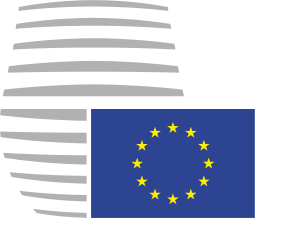 Eiropas SavienībasPadomeEiropas SavienībasPadomeBriselē, 2016. gada 14. septembrī(OR. en)Starpiestāžu lieta:2016/0206 (NLE)Starpiestāžu lieta:2016/0206 (NLE)10973/16ADD 11WTO 195SERVICES 20FDI 16CDN 12Temats:Visaptverošs ekonomikas un tirdzniecības nolīgums (CETA) starp Kanādu, no vienas puses, un Eiropas Savienību un tās dalībvalstīm, no otras pusesNozare:Visas nozaresApakšnozare: Nozares klasifikācija:Atrunas veids:Valsts režīmsPārvaldes līmenis:ES līmenis — valsts līmenisPasākumi:Līgums par Eiropas Savienības darbībuApraksts:IeguldījumiVisas sabiedrības, kuras izveidotas saskaņā ar ES dalībvalsts tiesību aktiem un kuru juridiskā adrese, galvenā vadība vai galvenā darījumdarbības vieta ir ES, tostarp sabiedrības, ko ES dalībvalstīs izveidojuši Kanādas ieguldītāji, ir tiesīgas uz tādu režīmu, kādu paredz Līguma par Eiropas Savienības darbību 54. pants. Šādu režīmu nepiešķir sabiedrību filiālēm vai pārstāvniecībām, kas veic uzņēmējdarbību ārpus ES. Režīms, ko piešķir sabiedrībām, kuras izveidojuši Kanādas ieguldītāji saskaņā ar ES dalībvalsts tiesību aktiem un kuru juridiskā adrese, galvenā vadība vai galvenā darījumdarbības vieta ir ES, neskar nosacījumus vai pienākumus atbilstoši astotajai nodaļai (Ieguldījumi), kas var būt bijuši noteikti šādām sabiedrībām, kad tās tika izveidotas ES, un kas arī turpmāk ir piemērojami.Nozare:Pētniecības un izstrādes pakalpojumiApakšnozare: Pētniecības un eksperimentālās izstrādes pakalpojumi dabaszinātnēs un inženierzinātnēs, starpdisciplīnu pētniecības un eksperimentālās izstrādes pakalpojumiNozares klasifikācija:CPC 851, CPC 853Atrunas veids:Valsts režīmsPiekļuve tirgumPārvaldes līmenis:ES līmenis — valsts — reģiona līmenisPasākumi:Visas pašreizējās un visas turpmākās ES pētniecības vai inovācijas pamatprogrammas, tostarp visi Septītās pamatprogrammas dalības noteikumi un noteikumi par kopīgām tehnoloģiju ierosmēm (JTI), 185. panta lēmumi, Konkurētspējas un inovāciju programma (CIP) un Eiropas Inovāciju un tehnoloģiju institūts (EIT), kā arī pašreizējās un turpmākās valsts, reģionālās vai vietējās pētniecības programmasApraksts:Ieguldījumi un pakalpojumu pārrobežu tirdzniecībaPar publiski finansētiem pētniecības un izstrādes (PI) pakalpojumiem, kam izmanto ES nodrošinātu finansējumu ES līmenī, ekskluzīvas tiesības vai pilnvaras var piešķirt tikai ES dalībvalstu valstspiederīgajiem un ES juridiskām personām, kuru juridiskā adrese, galvenā vadība vai galvenā darījumdarbības vieta ir ES.Par valsts finansētiem PI pakalpojumiem, kam izmanto dalībvalsts nodrošinātu finansējumu, ekskluzīvas tiesības vai pilnvaras var piešķirt tikai attiecīgās ES dalībvalsts valstspiederīgajiem un attiecīgās dalībvalsts juridiskām personām, kuru galvenā mītne ir attiecīgajā dalībvalstī.Šī atruna neskar kādas Puses iepirkuma, subsīdiju vai valdības atbalsta pakalpojumu tirdzniecībai izslēgšanu saskaņā ar attiecīgi 8.15. panta 5. punkta a) un b) apakšpunktu un 9.2. panta 2. punkta f) un g) apakšpunktu.Nozare:Veselības aprūpes, sociālie un izglītības pakalpojumiApakšnozare: Nozares klasifikācija:CPC 92, CPC 93Atrunas veids:Valsts režīmsAugstākā vadība un direktoru padomesPiekļuve tirgumPārvaldes līmenis:ES līmenis — valsts — reģiona līmenis Pasākumi:Izklāstīti daļā “Apraksts”.Apraksts:IeguldījumiJebkura ES dalībvalsts, pārdodot vai izmantojot savas kapitāla daļas vai aktīvus valsts uzņēmumā vai valdības struktūrā, kas sniedz veselības aprūpes, sociālos vai izglītības pakalpojumus, var noteikt aizliegumus vai ierobežojumus attiecībā uz šādu daļu vai aktīvu turēšanu īpašumā un šādu daļu un aktīvu īpašnieku spēju kontrolēt rezultātā izveidoto uzņēmumu, ja īpašnieki ir Kanādas vai trešās valsts ieguldītāji, vai attiecībā uz to ieguldījumiem. Attiecībā uz šādu pārdošanu vai cita veida izmantošanu jebkura ES dalībvalsts var pieņemt vai paturēt spēkā pasākumus, kas attiecas uz augstākās vadības vai direktoru padomju locekļu valstspiederību, kā arī pasākumus, kas ierobežo pakalpojumu sniedzēju skaitu. Šīs atrunas nolūkā:a)	ikvienu pasākumu, kuru patur spēkā vai pieņem pēc šā nolīguma spēkā stāšanās dienas un kurā minētās pārdošanas vai cita veida izmantošanas brīdī ir noteikts aizliegums vai ierobežojumi attiecībā uz pašu kapitāla daļu vai aktīvu turēšanu īpašumā vai noteiktas valstspiederības prasības vai šajā atrunā aprakstīto pakalpojumu sniedzēju skaita ierobežojumi, uzskata par spēkā esošu pasākumu, unb)	“valsts uzņēmums” ir uzņēmums, kas pieder jebkurai ES dalībvalstij vai ko tā kontrolē ar līdzdalības starpniecību, un ietver uzņēmumu, kas izveidots pēc šā nolīguma spēkā stāšanās dienas nolūkā vienīgi pārdot vai izmantot kapitāla daļas vai aktīvus valsts uzņēmumā vai valdības struktūrā.Nozare:LauksaimniecībaApakšnozare: Nozares klasifikācija:Atrunas veids:Veiktspējas prasībasPārvaldes līmenis:ES līmenisPasākumi:Padomes 2007. gada 22. oktobra Regula (EK) Nr. 2007/1234/EK, ar ko izveido lauksaimniecības tirgu kopīgu organizāciju un paredz īpašus noteikumus dažiem lauksaimniecības produktiem (Vienotā TKO regula)Apraksts:IeguldījumiES dalībvalstu noteiktas intervences aģentūras iepērk graudaugus, kas novākti ES.Eksporta kompensāciju nepiešķir par rīsiem, kas importēti no Kanādas vai jebkuras trešās valsts un ko reeksportē uz Kanādu vai jebkuru trešo valsti. Tikai ES rīsu audzētāji var pieprasīt kompensācijas maksājumus.Nozare:Uzņēmējdarbības pakalpojumi Apakšnozare: Uzskaites un revīzijas pakalpojumiNozares klasifikācija:CPC 8621Atrunas veids:Valsts režīmsPārvaldes līmenis:ES līmenis — valsts — reģiona līmenisPasākumi:Eiropas Parlamenta un Padomes 2013. gada 26. jūnija Direktīva 2013/34/ES par noteiktu veidu uzņēmumu gada finanšu pārskatiem, konsolidētajiem finanšu pārskatiem un saistītiem ziņojumiem, ar ko groza Eiropas Parlamenta un Padomes Direktīvu 2006/43/EK un atceļ Padomes Direktīvas 78/660/EEK un 83/349/EEKApraksts:Pakalpojumu pārrobežu tirdzniecībaES dalībvalsts kompetentās iestādes var atzīt tāda revidenta kvalifikāciju līdzvērtīgumu, kurš ir Kanādas vai jebkuras trešās valsts valstspiederīgais, lai ļautu revidentam pildīt obligātā revidenta funkcijas ES, pamatojoties uz savstarpību.Nozare:Sakaru pakalpojumiApakšnozare: Pasta pakalpojumiNozares klasifikācija:Daļa no CPC 71235, daļa no CPC 73210, daļa no 751Atrunas veids:Piekļuve tirgumPārvaldes līmenis:ES līmenis — valsts — reģiona līmenisPasākumi:Eiropas Parlamenta un Padomes 1997. gada 15. decembra Direktīva 97/67/EK par kopīgiem noteikumiem Kopienas pasta pakalpojumu iekšējā tirgus attīstībai un pakalpojumu kvalitātes uzlabošanai, kas grozīta ar Direktīvu 2002/39/EK un Direktīvu 2008/06/EKApraksts:Ieguldījumi un pakalpojumu pārrobežu tirdzniecībaPastkastīšu izvietošana uz valsts ceļiem, pastmarku izlaide un ierakstīto sūtījumu pasta pakalpojumi, ko izmanto tiesas vai administratīvās procedūrās, ES var tikt ierobežoti saskaņā ar dalībvalstu tiesību aktiem.Licencēšanas sistēmas var ieviest tiem pakalpojumiem, attiecībā uz kuriem pastāv vispārīgas universālā pakalpojuma saistības. Šādām licencēm var piemērot īpašas universālā pakalpojuma saistības vai prasību par finansiāla ieguldījuma veikšanu kompensācijas fondā.Nozare:TransportsApakšnozare: Gaisa transporta atbalsta pakalpojumiNozares klasifikācija:Gaisa kuģu noma Atrunas veids:CPC 7461, CPC 7469, CPC 83104Valsts režīmsPiekļuve tirgumLielākās labvēlības režīmsPārvaldes līmenis:ES līmenis — valsts — reģiona līmenis Pasākumi:Eiropas Parlamenta un Padomes 2008. gada 24. septembra Regula (EK) Nr. 1008/2008 par kopīgiem noteikumiem gaisa pārvadājumu pakalpojumu sniegšanai KopienāPadomes 1996. gada 15. oktobra Direktīva 96/67/EK par pieeju lidlauka sniegto pakalpojumu tirgum Kopienas lidostās Eiropas Parlamenta un Padomes 2009. gada 14. janvāra Regula (EK) Nr. 80/2009 par rīcības kodeksu datorizētām rezervēšanas sistēmāmApraksts:Ieguldījumi un pakalpojumu pārrobežu tirdzniecībaGaisa kuģiem, ko izmanto ES gaisa pārvadātāji, jābūt reģistrētiem ES dalībvalstī, kas licencē pārvadātāju, vai — ja licencētāja ES dalībvalsts to atļauj — citur ES. Lai gaisa kuģus reģistrētu, var pieprasīt, lai to īpašnieki būtu vai nu fiziskas personas, kas atbilst konkrētiem valstspiederības kritērijiem, vai uzņēmumi, kas atbilst konkrētiem kritērijiem attiecībā uz kapitāla turēšanu īpašumā un kontroli. Izņēmuma kārtā Kanādā reģistrētus gaisa kuģus Kanādas gaisa pārvadātājs konkrētos apstākļos var iznomāt ES gaisa pārvadātājam — ES gaisa pārvadātāja ārkārtas vajadzībām, sezonālās jaudas vajadzībām vai darbības grūtību pārvarēšanas vajadzībām, kuras nevar pamatoti apmierināt, nomājot ES reģistrētus gaisa kuģus, — ja vien tiek saņemts apstiprinājums uz ierobežotu termiņu no ES dalībvalsts, kas licencē ES gaisa pārvadātāju.Attiecībā uz apkalpošanu uz zemes var tikt pieprasīta uzņēmējdarbības veikšana ES teritorijā. Šo pakalpojumu atvērtības līmenis ir atkarīgs no lidostas lieluma. Pakalpojumu sniedzēju skaits katrā lidostā var būt ierobežots. “Lielām lidostām” šis ierobežojums nedrīkst būt mazāks kā divi pakalpojumu sniedzēji. Lielākas skaidrības labad jānorāda, ka minētais neietekmē ES tiesības un pienākumus atbilstoši Gaisa transporta nolīgumam starp Kanādu un Eiropas Kopienu un tās dalībvalstīm.Darbību veikšanai lidostā ir nepieciešama uzņēmējdarbības veikšana ES. Attiecībā uz lidostas ekspluatācijas pakalpojumiem var tikt piemērota prasība par individuālu koncesiju vai licenci, ko izsniegušas publiskās iestādes. Licences vai koncesijas turētājam var būt vajadzīgs īpašs kompetentās iestādes apstiprinājums, lai tas varētu nodot tālāk trešai personai ekspluatācijas licenci vai koncesiju visu kopumā vai tās daļu.Attiecībā uz datorizētu rezervēšanas sistēmu (CRS) pakalpojumiem, ja CRS pakalpojumu sniedzēji, kas darbojas ārpus ES, nepiešķir ES gaisa pārvadātājiem režīmu, kas ir līdzvērtīgs (proti, nediskriminējošs) ES nodrošinātajam, vai ja trešo valstu gaisa pārvadātāji nepiešķir ES CRS pakalpojumu sniedzējiem režīmu, kas ir līdzvērtīgs ES nodrošinātajam, var tikt veikti pasākumi, lai CRS pakalpojumu sniedzēji, kas darbojas ES, piešķirtu līdzvērtīgu režīmu trešo valstu gaisa pārvadātājiem vai ES gaisa pārvadātāji piešķirtu līdzvērtīgu režīmu trešo valstu CRS pakalpojumu sniedzējiem.Nozare:TransportsApakšnozare: Iekšzemes ūdensceļu transportsIekšzemes ūdensceļu transporta atbalsta pakalpojumiNozares klasifikācija:CPC 722, daļa no CPC 745Atrunas veids:Valsts režīmsPiekļuve tirgumSaistībasPārvaldes līmenis:ES līmenisPasākumi:Padomes 1991. gada 16. decembra Regula (EEK) Nr. 3921/91, ar ko paredz nosacījumus, saskaņā ar kuriem ārvalstu pārvadātāji drīkst pārvadāt kravas vai pasažierus pa dalībvalsts iekšējiem ūdensceļiem Padomes 1996. gada 8. jūlija Regula (EK) Nr. 1356/96 par kopīgiem noteikumiem, ko piemēro kravu vai pasažieru pārvadājumiem pa dalībvalstu iekšējiem ūdensceļiem, lai ieviestu šādu pārvadāšanas pakalpojumu sniegšanas brīvībuPadomes 1985. gada 17. oktobra Regula (EEK) Nr. 2919/85 par pieejas nosacījumiem attiecībā uz režīmu, kas saskaņā ar Pārskatīto konvenciju par kuģošanu Reinā paredzēts Reinas kuģniecības kuģiemApraksts:Ieguldījumi, pakalpojumu pārrobežu tirdzniecība un starptautiskie jūras transporta pakalpojumiPreču vai pasažieru pārvadājumus pa iekšzemes ūdensceļiem drīkst veikt tikai pārvadātājs, kas atbilst šādiem nosacījumiem:a)	tas veic uzņēmējdarbību kādā ES dalībvalstī; b)	tas ir tiesīgs šādā ES dalībvalstī veikt (starptautiskos) preču vai pasažieru pārvadājumus pa iekšzemes ūdensceļiem, un c)	tas izmanto ES dalībvalstī reģistrētus kuģus, vai tam ir sertifikāts par dalību ES dalībvalsts flotē.Turklāt kuģu īpašniekiem jābūt fiziskām personām, kuru domicils ir ES dalībvalstī un kuras ir ES dalībvalsts valstspiederīgie, vai juridiskām personām, kuras reģistrētas ES dalībvalstī un kurās īpašumtiesību vairākums pieder ES dalībvalsts valstspiederīgiem. Izņēmuma kārtā var paredzēt atkāpes no prasības par īpašumtiesību vairākumu.Spānijā, Zviedrijā un Somijā juridiski nenošķir jūras un iekšzemes ūdensceļus. Jūras transporta regulējums ir vienlīdz attiecināms uz iekšzemes ūdensceļiem.Nozare:TransportsApakšnozare: Dzelzceļa transporta pakalpojumiNozares klasifikācija:CPC 711Atrunas veids:Piekļuve tirgumPārvaldes līmenis:ES līmenis — valsts — reģiona līmenis Pasākumi:Padomes 1995. gada 19. jūnija Direktīva 1995/18/EK par dzelzceļa pārvadājumu uzņēmumu licencēšanu Eiropas Parlamenta un Padomes 2004. gada 29. aprīļa Direktīva 2004/49/EK drošību Kopienas dzelzceļos un par Padomes Direktīvas 95/18/EK par dzelzceļa pārvadājumu uzņēmumu licencēšanu un Direktīvas 2001/14/EK par dzelzceļa infrastruktūras jaudas sadali un maksas iekasēšanu par dzelzceļa infrastruktūras izmantošanu un drošības sertifikāciju grozījumiem (Dzelzceļu drošības direktīva)Padomes 2006. gada 20. novembra Direktīva 2006/103/EK, ar ko pielāgo dažas direktīvas transporta politikas jomā saistībā ar Bulgārijas un Rumānijas pievienošanosEiropas Parlamenta un Padomes 2007. gada 23. oktobra Direktīva 2007/58/EK, ar ko groza Padomes Direktīvu 91/440/EEK par Kopienas dzelzceļa attīstību un Eiropas Parlamenta un Padomes Direktīvu 2001/14/EK par dzelzceļa infrastruktūras jaudas iedalīšanu un maksas iekasēšanu par dzelzceļa infrastruktūras lietošanuApraksts:Pakalpojumu pārrobežu tirdzniecībaDzelzceļa transporta pakalpojumu sniegšanai ir vajadzīga licence, ko var piešķirt tikai dzelzceļa pārvadājumu uzņēmumiem, kuri veic uzņēmējdarbību kādā ES dalībvalstī.Nozare:TransportsApakšnozare: Citi transporta pakalpojumi (kombinēto pārvadājumu pakalpojumu sniegšana)Nozares klasifikācija:CPC 711,CPC 712, CPC 7212, CPC 7222, CPC 741, CPC 742, CPC 743, CPC 744, CPC 745, CPC 748, CPC 749Atrunas veids:Piekļuve tirgumPārvaldes līmenis:ES līmenis — valsts — reģiona līmenis Pasākumi:Padomes 1992. gada 7. decembra Direktīva 92/106/EEK par vienotu noteikumu ieviešanu attiecībā uz dažu veidu kombinētajiem kravu pārvadājumiem starp dalībvalstīmApraksts:Ieguldījumi un pakalpojumu pārrobežu tirdzniecībaIzņemot Somiju, tikai pārvadātāji, kas veic uzņēmējdarbību kādā ES dalībvalstī un kas atbilst nosacījumiem par piekļuvi profesijai un piekļuvi preču pārvadājumu tirgum starp dalībvalstīm un ES, drīkst saistībā ar kombinētiem pārvadājumiem starp ES dalībvalstīm veikt kravu autopārvadājumus, kuri norit sākuma vai gala ceļa posmā un ir neatņemama daļa no kombinētiem kravu pārvadājumiem, un var ietvert vai neietvert robežas šķērsošanu.Piemēro ierobežojumus, kas attiecas uz jebkādiem konkrētiem transporta veidiem.Var veikt nepieciešamos pasākumus, lai nodrošinātu, ka tiek samazināti vai kompensēti mehānisko transportlīdzekļu nodokļi, kas piemērojami autotransporta līdzekļiem, kurus izmanto kombinēto pārvadājumu maršrutos.Nozare:Visu transporta veidu atbalsta pakalpojumiApakšnozare: Muitošanas pakalpojumiNozares klasifikācija:daļa no CPC 748Atrunas veids:Valsts režīmsPiekļuve tirgumPārvaldes līmenis:ES līmenis — valsts — reģiona līmenis Pasākumi:Padomes 1992. gada 12. oktobra Regula (EEK) Nr. 2913/92par Kopienas Muitas kodeksa izveidiApraksts:Pakalpojumu pārrobežu tirdzniecība Muitošanas pakalpojumus drīkst sniegt tikai ES rezidenti.Nozare:Visas nozaresApakšnozare: Nekustamā īpašuma iegāde, pirkšana, nomāšana vai iznomāšanaNozares klasifikācija:Atrunas veids:Valsts režīmsPārvaldes līmenis:Reģiona (vietējs) līmenisPasākumi:Burgenländisches Grundverkehrsgesetz, LGBL. Nr. 25/2007 Kärntner Grundverkehrsgesetz, LGBL. Nr. 9/2004 NÖ- Grundverkehrsgesetz, LGBL. 6800 OÖ- Grundverkehrsgesetz, LGBL. Nr. 88/1994 Salzburger Grundverkehrsgesetz, LGBL. Nr. 9/2002Steiermärkisches Grundverkehrsgesetz, LGBL. Nr. 134/1993 Tiroler Grundverkehrsgesetz, LGBL. Nr. 61/1996 Voralberger Grundverkehrsgesetz, LGBL. Nr. 42/2004Wiener Ausländergrundverkehrsgesetz, LGBL. Nr. 11/1998Apraksts:IeguldījumiLai fiziskas personas un uzņēmumi no trešām valstīm varētu iegādāties, nopirkt un nomāt vai iznomāt nekustamo īpašumu, ir vajadzīga kompetento reģionālo iestāžu (Länder) atļauja. Atļauju piešķir tikai tad, ja tiek uzskatīts, ka šāda iegāde ir publiskās (jo īpaši ekonomiskās, sociālās un kultūras) interesēs.Nozare:Visas nozaresApakšnozare: Nozares klasifikācija:Atrunas veids:Valsts režīmsPārvaldes līmenis:Valsts līmenisPasākumi:Aktiengesetz, BGBL. Nr. 98/1965, § 254 (2)GmbH-Gesetz, RGBL. Nr. 58/1906, § 107 (2)Gewerbeordnung, BGBL. Nr. 194/1994, § 39 (2a)Apraksts:IeguldījumiLai varētu vadīt filiāli, korporācijām, kas nav Eiropas Ekonomikas zonas (EEZ) korporācijas, jāieceļ vismaz viena persona, kas atbildīga par tās pārstāvību un kas ir Austrijas rezidents. To izpildpersonu (rīkotājdirektoru, fizisku personu) domicilam, kuras atbildīgas par Austrijas Tirdzniecības likuma (Gewerbeordnung) ievērošanu, jābūt Austrijā. Nozare:Uzņēmējdarbības pakalpojumiApakšnozare: Juridiskie pakalpojumiNozares klasifikācija:Daļa no CPC 861Atrunas veids:Valsts režīmsPiekļuve tirgumPārvaldes līmenis:Valsts līmenisPasākumi:Rechtsanwaltsordnung (Juristu likums) — RAO, RGBl. Nr. 96/1868, art. 1 and 21cApraksts:Ieguldījumi un pakalpojumu pārrobežu tirdzniecībaLai varētu sniegt juridiskos pakalpojumus saistībā ar ES tiesībām un ES dalībvalsts tiesībām, tostarp pārstāvēt klientus tiesā, attiecīgajam juristam jābūt pilntiesīgam advokatūras loceklim. Lai kļūtu par pilntiesīgu advokatūras locekli, juristam ir jābūt rezidentam (ar komerciālo klātbūtni).Lai sniegtu juridiskos pakalpojumus saistībā ar ES tiesībām un ES dalībvalsts tiesībām, bez diskriminācijas var tikt prasīta komerciālā klātbūtne kādā no juridiskajām formām, kas atļautas konkrētās dalībvalsts tiesību aktos. Daži juridiskās formas veidi arī bez diskriminācijas var būt pieejami tikai juristiem, kuri ir pilntiesīgi advokatūras locekļi.Saskaņā ar Juristu likumu tikai EEZ juristiem vai Šveices Konfederācijas juristiem ir atļauts sniegt juridiskos pakalpojumus ar komerciālās klātbūtnes starpniecību. Kanādas juristiem (kuriem jābūt pilnīgi kvalificētiem Kanādā) ir atļauts sniegt pārrobežu juridiskos pakalpojumus tikai saistībā ar starptautiskajām publiskajām tiesībām un Kanādas tiesībām. Lai juristu uzņemtu advokatūrā, kas ir priekšnosacījums ES tiesību un ES dalībvalsts tiesību praktizēšanai, tostarp pārstāvībai tiesā, ir vajadzīga EEZ dalībvalsts vai Šveices Konfederācijas valstspiederība. Līdzdalība jebkura Kanādas juristu (kuriem jābūt pilnīgi kvalificētiem Kanādā) advokātu biroja kapitālā un tā saimnieciskās darbības rezultāta daļās ir atļauta līdz 25 procentu apmērā; pārējā līdzdalība jāpatur pilntiesīgiem EEZ juristiem vai Šveices Konfederācijas juristiem, un tikai pēdējie minētie var īstenot izšķirošu ietekmi lēmumu pieņemšanā advokātu birojā, kam saskaņā ar Juristu likuma 1.a pantu Austrijā parasti var būt tikai konkrēta asociācijas forma.Nozare:Uzņēmējdarbības pakalpojumiApakšnozare: Uzskaites un grāmatvedības pakalpojumiRevīzijas pakalpojumiNodokļu konsultāciju pakalpojumiNozares klasifikācija:CPC 862, CPC 863Atrunas veids:Valsts režīmsPiekļuve tirgumPārvaldes līmenis:Valsts līmenisPasākumi:Wirtschaftstreuhandberufsgesetz (Valsts grāmatveža un revidenta profesijas likums), BGBl. I Nr. 58/1999), § 12, § 65, § 67, § 68 (1) 4Bilanzbuchhaltungsgesetz (BibuG, BGBl. I Nr. 11/2008, § 7, § 11, § 56 and § 59 (1) 4.Apraksts:Ieguldījumi un pakalpojumu pārrobežu tirdzniecībaĀrvalstu uzskaitvežiem, grāmatvežiem, revidentiem un nodokļu konsultantiem, kas kvalificēti atbilstoši to piederības valsts tiesību aktiem, kapitāla daļas un balsstiesības Austrijas uzņēmumā nedrīkst pārsniegt 25 procentus. Pakalpojumu sniedzējam ir vajadzīgs birojs vai profesionālās prakses vieta EEZ, lai tas varētu sniegt grāmatvedības pakalpojumus un būtu tiesīgs pildīt revidenta vai nodokļu konsultanta funkcijas saskaņā ar Austrijas tiesību aktiem. Ja ārvalstu revidenta darba devējs nav ES dalībvalsts valstspiederīgais, tam jābūt attiecīgās profesionālās organizācijas loceklim tā piederības valstī, kurā pastāv šāda organizācija.Nozare:Veselības aprūpes pakalpojumiApakšnozare: Veterinārie pakalpojumiNozares klasifikācija:CPC 932Atrunas veids:Valsts režīmsPārvaldes līmenis:Valsts līmenisPasākumi:Tierärztegesetz (Veterinārijas likums), BGBl. Nr. 16/, §3 (3) 1Apraksts:Ieguldījumi un pakalpojumu pārrobežu tirdzniecībaTikai EEZ dalībvalsts valstspiederīgie drīkst sniegt veterināros pakalpojumus. Šī valstspiederības prasība nav spēkā attiecībā uz tādu valstu valstspiederīgajiem, kuras nav EEZ dalībvalstis, ja ar attiecīgo valsti, kas nav EEZ dalībvalsts, ir noslēgts līgums, kurā paredzēts valsts režīms attiecībā uz ieguldījumiem un veterināro pakalpojumu pārrobežu tirdzniecību. Nozare:Veselības aprūpes pakalpojumiApakšnozare: Medicīnas pakalpojumiNozares klasifikācija:daļa no CPC 9312Atrunas veids:Valsts režīmsPiekļuve tirgumPārvaldes līmenis:Valsts līmenisPasākumi:Medicīnas likums, BGBl. I Nr. 169/1998, §4 (2) un §5 (b), §§ 8(5), 32, 33 un 35Federālais likums, kas reglamentē augsta līmeņa saistīto mediķu profesijas, BGBl. Nr. 460/1992Federālais likums, kas reglamentē zemākā un augstākā līmeņa ārstnieciskos masierus, BGBl. Nr. 169/2002Apraksts:IeguldījumiLai varētu sniegt medicīnas pakalpojumus, ir vajadzīga EEZ dalībvalsts vai Šveices Konfederācijas valstspiederība. Attiecībā uz medicīnas pakalpojumiem tādu valstu valstspiederīgie, kuras nav EEZ dalībvalstis, var pieteikties šādu atļauju saņemšanai: pēcdiploma apmācība, vispārējās medicīnas prakses speciālists slimnīcās un brīvības atņemšanas iestādēs, pašnodarbināts vispārējās medicīnas prakses speciālists un medicīniskas darbības izglītības nolūkos.Šī atruna neattiecas uz zobārstniecības pakalpojumiem vai pakalpojumiem, ko sniedz psihologi un psihoterapeiti.Nozare:IzplatīšanaApakšnozare: Tabakas mazumtirdzniecībaNozares klasifikācija:CPC 63108Atrunas veids:Valsts režīmsPārvaldes līmenis:Valsts līmenisPasākumi:1996. gada Tabakas monopola likums, § 5 un § 27Apraksts:Ieguldījumi un pakalpojumu pārrobežu tirdzniecībaTikai fiziskas personas var pieteikties tabakas izstrādājumu tirgotāja atļaujai. Priekšroka tiek dota EEZ dalībvalstu valstspiederīgajiem.Nozare:Izplatīšanas un veselības aprūpes pakalpojumiApakšnozare: Zāļu un medicīnas un ortopēdijas preču mazumtirdzniecībaCiti pakalpojumi, ko sniedz farmaceitiNozares klasifikācija:CPC 63211Atrunas veids:Valsts režīmsAugstākā vadība un direktoru padomesPiekļuve tirgumPārvaldes līmenis:Valsts līmenisPasākumi:Apothekengesetz (Farmācijas likums), RGBl.No. 5/1907, §3 Arzneimittelgesetz (Zāļu likums) BGBL. Nr. 185/1983, §57-63Apraksts:IeguldījumiFarmācijas izstrādājumu un īpašu medicīnas preču mazumtirdzniecība sabiedrībai drīkst notikt tikai aptiekās.Lai varētu vadīt aptieku, ir vajadzīga EEZ dalībvalsts vai Šveices Konfederācijas valstspiederība. Aptieku nomniekiem un par aptieku vadīšanu atbildīgajām personām jābūt EEZ dalībvalsts vai Šveices Konfederācijas valstspiederīgajiem.Nozare:Izglītības pakalpojumiApakšnozare: Augstākās izglītības pakalpojumiNozares klasifikācija:CPC 923Atrunas veids:Piekļuve tirgumPārvaldes līmenis:Valsts līmenisPasākumi:Lietišķo zinātņu augstskolu studiju likums, BGBl I Nr. 340/1993, § 2Augstskolu akreditācijas likums, BGBL. I Nr. 168/1999, § 2Apraksts:Ieguldījumi un pakalpojumu pārrobežu tirdzniecībaLai sniegtu privātpersonu finansētus augstākās izglītības pakalpojumus lietišķo zinātņu jomā, ir vajadzīga atļauja no kompetentās iestādes, proti, Augstākās izglītības padomes (Fachhochschulrat). Ieguldītāja, kurš vēlas nodrošināt lietišķo zinātņu studiju programmu, galvenajam darbības virzienam jābūt šādu programmu nodrošināšanai un jāiesniedz vajadzību novērtējums un tirgus pētījums, lai ierosinātā studiju programma tiktu apstiprināta. Kompetentā ministrija var noraidīt atļauju, ja tiek konstatēts, ka studiju programma ir nesaderīga ar valsts izglītības interesēm.Attiecībā uz privātu augstskolu pieteikuma iesniedzējam ir vajadzīga kompetentās iestādes (Austrijas Akreditācijas padomes) atļauja. Kompetentā ministrija var noraidīt apstiprinājumu, ja akreditācijas iestādes lēmums neatbilst valsts izglītības interesēm.Nozare:Finanšu pakalpojumiApakšnozare: Apdrošināšana un ar to saistīti pakalpojumiNozares klasifikācija:Atrunas veids:Valsts režīmsPārvaldes līmenis:Valsts līmenisPasākumi:Austrijas Apdrošināšanas uzraudzības likums, §5 (1) 3 (VAG)Apraksts:Finanšu pakalpojumiLai ārvalstu apdrošinātāji saņemtu licenci filiāles atvēršanai, ir nepieciešams, lai to juridiskā forma atbilstu vai būtu pielīdzināma akciju sabiedrībai vai savstarpējās apdrošināšanas sabiedrībai to piederības valstī.Filiāles vadītājiem jābūt vismaz divām fiziskām personām, kas ir Austrijas rezidenti.Nozare:Finanšu pakalpojumiApakšnozare: ApdrošināšanaNozares klasifikācija:Atrunas veids:Valsts režīmsPiekļuve tirgumFinanšu pakalpojumu pārrobežu sniegšanaPārvaldes līmenis:Valsts līmenisPasākumi:Apdrošināšanas uzraudzības likums (VAG), BGBI. Nr. 569/1978, §1 (2)Apraksts:Finanšu pakalpojumiIr aizliegti reklāmas pasākumi un starpniecība tāda meitasuzņēmuma vārdā, kas neveic uzņēmējdarbību ES, vai tādas filiāles vārdā, kas neveic uzņēmējdarbību Austrijā (izņemot pārapdrošināšanu un retrocesiju).Nozare:Atpūtas, kultūras un sporta pakalpojumiApakšnozare: Slēpošanas skolu pakalpojumiKalnu gidu pakalpojumiNozares klasifikācija:Daļa no CPC 96419Atrunas veids:Valsts režīmsAugstākā vadība un direktoru padomesPārvaldes līmenis:Reģiona (vietējs) līmenisPasākumi:Kärntner Schischulgesetz, LGBL. Nr. 53/97 Kärntner Berg- und Schiführergesetz, LGBL. Nr. 25/98 NÖ- Sportgesetz, LGBL. Nr. 5710 OÖ- Sportgesetz, LGBl. Nr. 93/1997 Salzburger Schischul- und Snowboardschulgesetz, LGBL. Nr. 83/89Salzburger Bergführergesetz, LGBL. Nr. 76/81 Steiermärkisches Schischulgesetz, LGBL. Nr.58/97 Steiermärkisches Berg- und Schiführergesetz, LGBL. Nr. 53/76Tiroler Schischulgesetz. LGBL. Nr. 15/95Tiroler Bergsportführergesetz, LGBL. Nr. 7/98Vorarlberger Schischulgesetz, LGBL. Nr. 55/02 §4 (2)aVorarlberger Bergführergesetz, LGBL. Nr. 54/02Wien: Gesetz über die Unterweisung in Wintersportarten, LGBL. Nr. 37/02Apraksts:Ieguldījumi un pakalpojumu pārrobežu tirdzniecībaSlēpošanas skolu un kalnu gidu darbību reglamentē Bundesländer tiesību akti. Lai sniegtu šādus pakalpojumus, var būt vajadzīga EEZ dalībvalsts valstspiederība. Uzņēmumiem var tikt noteikta prasība iecelt rīkotājdirektoru, kurš ir EEZ dalībvalsts valstspiederīgais. Nozare:TransportsApakšnozare: Ūdens transportsŪdens transporta atbalsta pakalpojumiNozares klasifikācija:CPC 7221, CPC 7222, CPC 7223, CPC 7224, daļa no CPC 745Atrunas veids:Valsts režīmsAugstākā vadība un direktoru padomesPiekļuve tirgumPienākumiPārvaldes līmenis:Valsts līmenisPasākumi:Schifffahrtsgesetz, BGBl. I Nr. 62/1997, §75fApraksts:Ieguldījumi, pakalpojumu pārrobežu tirdzniecība un starptautiskie jūras transporta pakalpojumiAttiecībā uz iekšzemes ūdensceļu transportu fiziskām personām, lai tās varētu izveidot rēdereju, ir vajadzīga EEZ dalībvalsts valstspiederība. Katrā uzņēmumā valdes locekļu vairākumam jābūt EEZ valstspiederīgajiem. Ir vajadzīgs reģistrēts uzņēmums vai pastāvīga uzņēmējdarbības veikšana Austrijā. Vairāk nekā 50 procentiem uzņēmuma akciju un apgrozāmā kapitāla jābūt EEZ dalībvalsts valstspiederīgo īpašumā.Nozare:TransportsApakšnozare: Autotransports — pasažieru pārvadājumi, kravu pārvadājumi, starptautiskie smagkravu autopārvadājumiNozares klasifikācija:CPC 712Atrunas veids:Valsts režīmsPiekļuve tirgumPārvaldes līmenis:Valsts līmenisPasākumi:Güterbeförderungsgesetz (Preču pārvadājumu likums), BGBl. Nr. 593/1995; § 5, Gelegenheitsverkehrsgesetz (Neregulārās satiksmes likums), BGBl. Nr. 112/1996; § 6Apraksts:Ieguldījumi un pakalpojumu pārrobežu tirdzniecībaPasažieru un kravu pārvadājumu veikšanai ekskluzīvas tiesības vai pilnvaras var piešķirt tikai ES dalībvalstu valstspiederīgajiem un ES juridiskām personām, kuru galvenā mītne ir ES.Nozare:TransportsApakšnozare: Transportēšana pa cauruļvadiemNozares klasifikācija:CPC 713Atrunas veids:Augstākā vadība un direktoru padomesPiekļuve tirgumPārvaldes līmenis:Valsts līmenisPasākumi:Rohrleitungsgesetz (Likums par transportēšanu pa cauruļvadiem), BGBl. Nr. 411/1975, § 5(1) un (2), §§ 5 (1) un (3), 15, 16Gaswirtschaftsgesetz (Gāzes likums), BGBl. I Nr. 121/2000, § 14, 15 un 16Apraksts:Ieguldījumi un pakalpojumu pārrobežu tirdzniecībaAttiecībā uz fiziskām personām — atļauju piešķir tikai EEZ dalībvalsts valstspiederīgajiem, kuru domicils ir EEZ. Uzņēmumu un pilnsabiedrību galvenajai mītnei jāatrodas EEZ. Tīkla operatoram jāieceļ rīkotājdirektors un tehniskais direktors, kurš ir atbildīgs par tīkla darbības tehnisko kontroli. Abiem direktoriem jābūt EEZ dalībvalsts valstspiederīgajiem.Kompetentā iestāde var atbrīvot no prasības par valstspiederību un domicilu, ja tiek uzskatīts, ka tīkla ekspluatācija ir sabiedrības interesēs.Attiecībā uz tādu preču transportēšanu, kas nav gāze un ūdens, piemēro šādas prasības:1)	atļauju fiziskām personām piešķir tikai EEZ valstspiederīgajiem, kuru mītnei jāatrodas Austrijā, un 2)	uzņēmumu un pilnsabiedrību galvenajai mītnei jāatrodas Austrijā. Piemēro ekonomisko vajadzību pārbaudi vai interešu pārbaudi. Pārrobežu cauruļvadi nedrīkst apdraudēt Austrijas drošības intereses un tās kā neitrālas valsts statusu. Uzņēmumiem un pilnsabiedrībām ir jāieceļ rīkotājdirektors, kuram jābūt EEZ dalībvalsts valstspiederīgajam. Kompetentā iestāde var atbrīvot no prasības par galveno mītni, ja tiek uzskatīts, ka cauruļvada ekspluatācija ir valsts ekonomikas interesēs.Nozare:EnerģētikaApakšnozare: Elektroenerģijas pārvade un sadale Nozares klasifikācija:ISIC 3.1. red. 40, CPC 887 Atrunas veids:Valsts režīmsPiekļuve tirgum Augstākā vadība un direktoru padomesPārvaldes līmenis:Reģiona līmenisPasākumi:Steiermärkisches Elektrizitätswirtschafts- und Organisationsgesetz (ElWOG), LGBl. Nr. 70/2005; Kärntner Elektrizitätswirtschafts-- und Organisationsgesetz (ElWOG), LGBl. Nr. 24/2006 Apraksts:Ieguldījumi un pakalpojumu pārrobežu tirdzniecība Attiecībā uz fiziskām personām — atļauju piešķir tikai EEZ dalībvalsts valstspiederīgajiem, kuru domicils ir EEZ. Ja operators ieceļ rīkotājdirektoru vai nomnieku, prasību par domicilu nepiemēro.Juridisko personu (uzņēmumu) un pilnsabiedrību galvenajai mītnei jāatrodas EEZ. Tām jāieceļ rīkotājdirektors vai nomnieks — abiem jābūt EEZ dalībvalsts valstspiederīgajiem, kuru domicils ir EEZ.Kompetentā iestāde var atbrīvot no prasības par domicilu un valstspiederību, ja tiek uzskatīts, ka tīkla ekspluatācija ir sabiedrības interesēs.Nozare:Ieguve un karjeru izstrādeApakšnozare: Cita ieguve un karjeru izstrādeNozares klasifikācija:ISIC 3.1. red. 14Atrunas veids:Valsts režīmsPiekļuve tirgumPārvaldes līmenis:Valsts līmenis (federāla valsts)Pasākumi:Arrêt Royal du 1er septembre 2004 relatif aux conditions, à la délimitation géographique et à la procédure d'octroi des concessions d'exploration et d'exploitation des ressources minérales et autres ressources non vivantes de la mer territoriale et du plateau continentalApraksts:IeguldījumiDerīgo izrakteņu un citu nedzīvo resursu izpētei un izmantošanai teritoriālajos ūdeņos un kontinentālajā šelfā ir vajadzīga koncesija. Koncesionāra domicilam jābūt Beļģijā. Nozare:Uzņēmējdarbības pakalpojumiApakšnozare: Juridiskie pakalpojumiNozares klasifikācija:Daļa no CPC 861Atrunas veids:Valsts režīmsPiekļuve tirgumPārvaldes līmenis:Valsts līmenis (federāla valsts)Pasākumi:Beļģijas Civilprocesa kodekss (428.–508. pants); karaļa 1970. gada 24. augusta dekrētsApraksts:Ieguldījumi un pakalpojumu pārrobežu tirdzniecībaLai varētu sniegt juridiskos pakalpojumus saistībā ar Beļģijas tiesībām, tostarp pārstāvēt klientus tiesā, attiecīgajam juristam jābūt pilntiesīgam advokatūras loceklim. Lai kļūtu par pilntiesīgu advokatūras locekli, juristam ir jābūt rezidentam (ar komerciālo klātbūtni).Lai ārvalstu jurists varētu kļūt par pilntiesīgu advokatūras locekli, viņam jābūt rezidentam vismaz sešus gadus (konkrētos apstākļos — trīs gadus), sākot no reģistrācijas pieteikuma iesniegšanas. Jābūt izsniegtam Beļģijas ārlietu ministra sertifikātam, atbilstoši kuram valsts tiesību akti vai starptautiska konvencija pieļauj savstarpību (savstarpības nosacījums). Pārstāvībai “Cour de Cassation” piemēro kvotu.Nozare:Uzņēmējdarbības pakalpojumiApakšnozare: Revīzijas pakalpojumiNozares klasifikācija:CPC 86211, CPC 86212, izņemot grāmatvedības pakalpojumusAtrunas veids:Valsts režīmsPiekļuve tirgumPārvaldes līmenis:Valsts līmenis (federāla valsts)Pasākumi:1953. gada 22. jūlija Likums, ar ko izveido Uzņēmumu revidentu institūtu un organizē uzņēmumu revidenta profesijas publisko uzraudzību, saskaņots 2007. gada 30. aprīlīApraksts:Pakalpojumu pārrobežu tirdzniecība Lai iegūtu kvalifikāciju, kas ļauj darboties “uzņēmuma revidenta” oficiālā statusā, Beļģijā jāuztur birojs, kur notiks profesionālā darbība un kur tiks glabāti ar to saistītie akti, dokumenti un korespondence, un vismaz vienam uzņēmuma pārvaldniekam vai vadītājam jābūt uzņēmuma revidentam, kurš atbildīgs par biroja pārvaldību Beļģijā.Nozare:Uzņēmējdarbības pakalpojumiApakšnozare: Arhitektu pakalpojumi Pilsētplānošanas un ainavu arhitektūras pakalpojumiNozares klasifikācija:CPC 8671, CPC 8674Atrunas veids:Valsts režīmsPārvaldes līmenis:Valsts līmenis (federāla valsts)Pasākumi:1939. gada 20. februāra Likums par arhitekta profesijas nosaukuma aizsardzību1963. gada 26. jūnija Likums, ar ko izveido Arhitektu profesionālo organizāciju1983. gada 16. decembra Ētikas kodekss, ko izveidojusi valsts Arhitektu profesionālās organizācijas padome (apstiprināts ar 1985. gada 18. aprīļa A.R. 1. pantu, 1985. gada 8. maija M.B.)Apraksts:Pakalpojumu pārrobežu tirdzniecībaLai sniegtu arhitektūras pakalpojumus Beļģijā, ir vajadzīga darbu izpildes kontrole.Ārvalstu arhitektiem, kas ir pilnvaroti viņu piederības valstī un vēlas neregulāri praktizēt savā profesijā Beļģijā, ir jāsaņem iepriekšēja atļauja no Profesionālās organizācijas padomes tajā ģeogrāfiskajā teritorijā, kurā viņi plāno praktizēt.Nozare:Uzņēmējdarbības pakalpojumiApakšnozare: Darbā iekārtošanas pakalpojumiNozares klasifikācija:CPC 87202Atrunas veids:Valsts režīms Piekļuve tirgumPārvaldes līmenis:Valsts līmenis (reģioni)Pasākumi:Flandrijas reģions: Besluit van de Vlaamse Regering van 10 december 2010 tot uitvoering van het decreet betreffende de private arbeidsbemiddelingValonijas reģions: Décret du 3 avril 2009 relatif à l'enregistrement ou à l'agrément des agences de placement (2009. gada 3. aprīļa Dekrēts par darbā iekārtošanas aģentūru reģistrāciju), 7. pants; Arrêté du Gouvernement wallon du 10 décembre 2009 portant exécution du décret du 3 avril 2009 relatif à l'enregistrement ou à l'agrément des agences de placement (Valonijas valdības 2009. gada 10. decembra Lēmums, ar ko īsteno 2009. gada 3. aprīļa Dekrētu par darbā iekārtošanas aģentūru reģistrāciju), 4. pantsVācu valodas kopiena: Dekret über die Zulassung der Leiharbeitsvermittler und die Überwachung der privaten Arbeitsvermittler / Décret du 11 mai 2009 relatif à l'agrément des agences de travail intérimaire et à la surveillance des agences de placement privées, 6. pantsApraksts:Ieguldījumi un pakalpojumu pārrobežu tirdzniecībaFlandrijas reģions: uzņēmumam, kura galvenais birojs ir ārpus EEZ, ir jāpierāda, ka tas sniedz darbā iekārtošanas pakalpojumus savā izcelsmes valstī.Valonijas reģions: lai sniegtu darbā iekārtošanas pakalpojumus, vajadzīga īpaša juridiskas personas forma (régulièrement constituée sous la forme d'une personne morale ayant une forme commerciale, soit au sens du droit belge, soit en vertu du droit d'un Etat membre ou régie par celui-ci, quelle que soit sa forme juridique). Uzņēmumam, kura galvenais birojs atrodas ārpus EEZ, jāpierāda, ka tas atbilst minētajā dekrētā paredzētajiem nosacījumiem (piemēram, attiecībā uz juridiskās personas formu) un ka tas sniedz darbā iekārtošanas pakalpojumus savā izcelsmes valstī.Vācu valodas kopiena: uzņēmumam, kura galvenais birojs ir ārpus EEZ, ir jāpierāda, ka tas sniedz darbā iekārtošanas pakalpojumus savā izcelsmes valstī, un tam jāatbilst minētajā dekrētā noteiktajiem atzīšanas kritērijiem.Nozare:Zveja, transportsApakšnozare: Visu veidu komerciāla darbība jūrā, ko veic no jūras kuģa, tostarp zveja, akvakultūra un ar zveju saistīti pakalpojumiPārvadājumu pakalpojumi (pasažieru un kravas), izmantojot jūras kuģusLoču un pietauvošanas pakalpojumiKuģu glābšanas un nocelšanas no sēkļa pakalpojumiCiti ūdens transporta atbalsta pakalpojumiŪdensceļu, ostu, dambju būvniecība un citi ūdens darbiNozares klasifikācija:ISIC 3.1. red. 0501, ISIC 3.1. red. 0502, CPC 5133, CPC 5223, CPC 721, CPC 74520, CPC 74540, CPC 74590, CPC 882Atrunas veids:Valsts režīms Piekļuve tirgumPienākumiPārvaldes līmenis:Valsts līmenis (federāla valsts)Pasākumi:La Loi du 21 décembre 1990 relative à l'enregistrement des navires, telle que modifiée par la loi du 3 mai 1999 L'Arrêté royal du 4 avril 1996 relatif à l'enregistrement des navires et l'entrée en vigueur de la loi du 21 décembre 1990 relative à l'enregistrement des navires, tel que modifiéApraksts:Ieguldījumi un starptautiskie jūras transporta pakalpojumiSaskaņā ar Beļģijas kuģu reģistrācijas likumu un dekrētu noteikumiem kuģa īpašniekam vai operatoram jābūt:a)	privātpersonai, kas ir ES dalībvalsts valstspiederīgais;b)	privātpersonai, kurai ir domicils Beļģijā vai kura ir Beļģijas rezidents, vaic) 	juridiskai personai, kuras faktiskā darījumdarbības vieta ir vienā no ES dalībvalstīm, lai tas varētu reģistrēt kuģi valsts reģistrā.Lai ārvalstu ieguldītāji varētu reģistrēt kuģi valsts kuģu reģistrā, to galvenajam birojam jāatrodas Beļģijā.Kuģu ekspluatācijai jānotiek no Beļģijas — tas nozīmē, ka īpašniekam operatoram vai operatoram (ja tas atšķiras no īpašnieka) jābūt piešķirtam Beļģijas uzņēmuma reģistrācijas numuram.Pēc Beļģijas operatora lūguma var reģistrēt ārzemniekam piederošu kuģi, ja tam piekrīt īpašnieks un Beļģijas iestādes (Jūras transporta ģenerāldirektorāts Briselē).Ārzemniekam piederošu kuģi var reģistrēt arī bezapkalpes frakts reģistrā (otrajā Beļģijas reģistrā), ja tam piekrīt pirmā reģistra iestādes, īpašnieks un attiecīgās Beļģijas iestādes.Nozare:TransportsApakšnozare: Gaisa transporta atbalsta pakalpojumiGaisa kuģu nomaNozares klasifikācija:CPC 83104Atrunas veids:Valsts režīmsPārvaldes līmenis:Valsts līmenis (federāla valsts)Pasākumi:Arrêté Royal du 15 mars 1954 réglementant la navigation aérienneApraksts:Ieguldījumi un pakalpojumu pārrobežu tirdzniecībaPrivātus (civilās aviācijas) gaisa kuģus, kas pieder fiziskām personām, kuras nav ES vai EEZ dalībvalsts valstspiederīgie, var reģistrēt tikai tad, ja šādu personu domicils ir Beļģijā vai tās ir Beļģijas rezidenti vismaz vienu gadu bez pārtraukuma.Privātus (civilās aviācijas) gaisa kuģus, kas pieder ārvalstu juridiskām personām, kuras nav izveidotas saskaņā ar ES vai EEZ dalībvalsts tiesību aktiem, var reģistrēt tikai tad, ja šādu personu darbības vieta, pārstāvniecība vai birojs ir Beļģijā vismaz vienu gadu bez pārtraukuma.Nozare:TransportsApakšnozare: Gaisa transporta pakalpojumiNozares klasifikācija:CPC 73Atrunas veids:Valsts režīmsPārvaldes līmenis:Valsts līmenis (federāla valsts)Pasākumi:Arrêté ministériel du 3 août 1994 fixant les conditions de délivrance des licences d'exploitation aux transporteurs aériensApraksts:IeguldījumiLai sniegtu gaisa transporta pakalpojumus, ir vajadzīga licence. Lai saņemtu licenci, gaisa pārvadātāja rīcībā, īpašumā vai jebkāda veida nomā jābūt vismaz vienam gaisa kuģim, kas reģistrēts uz tā vārda Beļģijas reģistrā.Nozare:TransportsApakšnozare: Gaisa transporta atbalsta pakalpojumi Nozares klasifikācija:CPC 7461, CPC 7469, CPC 83104Atrunas veids:Valsts režīmsPiekļuve tirgumLielākās labvēlības režīmsPārvaldes līmenis:Valsts līmenis (federāla valsts un reģioni)Pasākumi:Arrêté Royal du 6 novembre 2010 réglementant l'accès au marché de l'assistance en escale à l'aéroport de Bruxelles-National (art. 18) Besluit van de Vlaamse Regering betreffende de toegang tot de grondafhandelingsmarkt op de Vlaamse regionale luchthavens (art. 14)Arrêté du Gouvernement wallon réglementant l'accès au marché de l'assistance en escale aux aéroports relevant de la Région wallonne (art.14)Apraksts:Ieguldījumi un pakalpojumu pārrobežu tirdzniecībaAttiecībā uz apkalpošanu uz zemes ir vajadzīga savstarpība.Nozare:Visas nozaresApakšnozare: Nozares klasifikācija:Atrunas veids:Valsts režīmsPārvaldes līmenis:Valsts līmenisPasākumi:Komerclikums, 17.a pantsIeguldījumu veicināšanas likums, 24. pantsApraksts:IeguldījumiĀrvalstu juridiskas personas, ja vien tās nav izveidotas atbilstoši ES vai EEZ dalībvalsts tiesību aktiem, var īstenot darījumdarbību un darboties, ja tās izveidotas Bulgārijas Republikā kā Komercreģistrā reģistrēts uzņēmums. Filiāļu izveidei ir vajadzīga atļauja. Ārvalstu uzņēmumu pārstāvniecības ir jāreģistrē Bulgārijas Tirdzniecības un rūpniecības kamerā, un tās nedrīkst iesaistīties saimnieciskā darbībā, bet ir tikai tiesīgas reklamēt savu īpašnieku un darboties kā pārstāvji vai aģenti.Nozare:Ieguve un karjeru izstrāde Apakšnozare: Visas nozares, izņemot urāna un torija rūdas ieguviNozares klasifikācija:ISIC 3.1. red. 10, ISIC 3.1. red. 11, ISIC 3.1. red. 12, ISIC 3.1. red. 13, ISIC 3.1. red. 14Atrunas veids:Piekļuve tirgumValsts režīmsPārvaldes līmenis:Pasākumi:Pazemes dabas resursu likumsKoncesiju likums Likums par privatizāciju un kontroli pēc privatizācijasApraksts:IeguldījumiKonkrētām saimnieciskām darbībām, kas saistītas ar valsts vai publiska īpašuma izmantošanu, piemēro koncesijas, ko piešķir atbilstoši Koncesiju likuma vai citu īpašu koncesiju tiesību aktu noteikumiem.Lai veiktu pazemes dabas resursu ģeoloģisko izpēti vai izpēti Bulgārijas Republikas teritorijā, kontinentālajā šelfā un ekskluzīvajā ekonomikas zonā Melnajā jūrā, ir vajadzīga atļauja, savukārt ieguvei un izmantošanai ir vajadzīga koncesija, ko piešķir atbilstoši Pazemes dabas resursu likumam.Uzņēmumiem, kas reģistrēti preferenciāla nodokļu režīma jurisdikcijās (tas ir, ārzonās), un uzņēmumiem, kas tieši vai netieši saistīti ar šādiem uzņēmumiem, ir aizliegts piedalīties atklātās procedūrās atļauju vai koncesiju piešķiršanai par dabas resursu, tostarp urāna un torija rūdu, ģeoloģisko izpēti, izpēti vai ieguvi, kā arī izmantot esošu atļauju vai koncesiju, kas piešķirta, jo šādas darbības ir liegtas, ieskaitot iespēju reģistrēt atradnes ģeoloģisko vai komerciālo atklāšanu izpētes rezultātā.Komercsabiedrības, kurās dalībvalstij vai pašvaldībai pieder kapitāla daļa, kas pārsniedz 50 procentus, nevar veikt darījumus saistībā ar sabiedrības pamatlīdzekļu izlietošanu, noslēgt līgumus par līdzdalības procentu iegādi, nomu, kopīgu darbību, kredītu, debitoru parādu nodrošinājumu, kā arī uzņemties jebkādas no vekseļiem izrietošas saistības, izņemot, ja to atļauj Privatizācijas aģentūra vai pašvaldības padome atkarībā no tā, kura no tām ir kompetentā iestāde.Neskarot 8.4. panta 1. un 2. punktu, saskaņā ar Bulgārijas Republikas Nacionālās asamblejas 2012. gada 18. janvāra lēmumu hidrauliskās plaisu radīšanas tehnoloģijas, tas ir, hidropārraušanas, jebkāda veida izmantošana naftas un gāzes ģeoloģiskajai izpētei, izpētei vai ieguvei ir aizliegta ar Parlamenta lēmumu. Slānekļa gāzes izpēte un ieguve ir aizliegta.Nozare:Ieguve un karjeru izstrādeApakšnozare: Urāna un torija rūdu ieguveNozares klasifikācija:ISIC 3.1. red. 12 Atrunas veids:Piekļuve tirgumValsts režīmsPārvaldes līmenis:Valsts līmenisPasākumi:Kodolenerģijas drošas izmantošanas likums, Likums par ekonomiskajām un finansiālajām attiecībām ar uzņēmumiem, kas reģistrēti preferenciāla nodokļu režīma jurisdikcijās, ar šādiem uzņēmumiem saistītām pusēm un to faktiskajiem īpašniekiem, Zemes dzīļu resursu likumsApraksts:IeguldījumiUrāna rūdas ieguve ir aizliegta ar Ministru padomes 1992. gada 20. augusta Dekrētu Nr. 163. Attiecībā uz torija rūdas ieguvi piemēro vispārējo ieguves koncesiju režīmu. Lai piedalītos torija rūdas ieguves koncesijās, Kanādas uzņēmumam jāveic uzņēmējdarbība saskaņā ar Bulgārijas Komerclikumu un jābūt reģistrētam Komercreģistrā. Lēmumus par torija rūdas ieguves atļauju pieņem nediskriminējoši katrā atsevišķā gadījumā.Aizliegums uzņēmumiem, kas reģistrēti preferenciāla nodokļu režīma jurisdikcijās (tas ir, ārzonās), un uzņēmumiem, kas ir tieši vai netieši saistīti ar šādiem uzņēmumiem, piedalīties atklātās procedūrās koncesiju piešķiršanai par dabas resursu ieguvi attiecas arī uz urāna un torija rūdām.Nozare:Uzņēmējdarbības pakalpojumiApakšnozare: Juridiskie pakalpojumiNozares klasifikācija:Daļa no CPC 861Atrunas veids:Valsts režīmsPiekļuve tirgumLielākās labvēlības režīmsPārvaldes līmenis:Valsts līmenisPasākumi:Advokātu likums Starpniecības likums Notariāta un notāru darbības likumsApraksts:Ieguldījumi un pakalpojumu pārrobežu tirdzniecībaLai varētu sniegt juridiskos pakalpojumus saistībā ar ES tiesībām un ES dalībvalsts tiesībām, tostarp pārstāvēt klientus tiesā, attiecīgajam juristam jābūt pilntiesīgam advokatūras loceklim.Lai sniegtu juridiskos pakalpojumus saistībā ar ES tiesībām un ES dalībvalsts tiesībām, bez diskriminācijas var tikt prasīta komerciālā klātbūtne kādā no juridiskajām formām, kas atļautas konkrētās dalībvalsts tiesību aktos. Daži juridiskās formas veidi arī bez diskriminācijas var būt pieejami tikai juristiem, kas ir pilntiesīgi advokatūras locekļi.Ciktāl Kanāda un tās teritorijas un provinces ļauj Bulgārijas juristiem pārstāvēt Bulgārijas valstspiederīgos atbilstoši vietējiem tiesību aktiem, Bulgārija ļauj Kanādas juristiem pārstāvēt Kanādas valstspiederīgos atbilstoši vietējiem tiesību aktiem, ar tādiem pašiem nosacījumiem un sadarbībā ar Bulgārijas juristu. Šajā nolūkā ārvalstu juristiem jābūt atļaujai darboties kā advokātiem, kas piešķirta ar Augstākās advokatūras padomes lēmumu, un viņiem jābūt reģistrētiem Vienotajā ārvalstu juristu reģistrā. Uzņēmumiem jābūt reģistrētiem Bulgārijā kā juristu pilnsabiedrībām (“advokatsko sadrujie”) vai advokātu birojiem (“advokatsko drujestvo”). Advokātu biroja nosaukumā drīkst būt iekļauti tikai partneru vārdi, tāpēc ārvalstu birojs nevar izmantot savu nosaukumu, izņemot, ja arī minētie partneri ir reģistrēti Bulgārijā. Par pilntiesīgiem advokatūras locekļiem var kļūt tikai ES dalībvalsts valstspiederīgie vai ārzemnieki, kuri ir kvalificēti juristi un ir ieguvuši diplomu, kas ļauj praktizēt ES dalībvalstī. Veikt pārstāvību tiesvedībā var tikai kopā ar Bulgārijas juristu.Juridiskās pārstāvības pakalpojumus drīkst sniegt tikai pastāvīgie iedzīvotāji. Nozare:Uzņēmējdarbības pakalpojumiApakšnozare: Revīzijas pakalpojumiNozares klasifikācija:CPC 86211, CPC 86212, izņemot grāmatvedības pakalpojumusAtrunas veids:Valsts režīmsPiekļuve tirgumPārvaldes līmenis:Valsts līmenisPasākumi:Neatkarīgas finanšu revīzijas likumsApraksts:Ieguldījumi“Specializēta revīzijas struktūra” ir uzņēmums, kurš reģistrēts atbilstoši Bulgārijas Komerclikumam vai citas ES vai Eiropas Ekonomikas zonas dalībvalsts tiesību aktiem, kura galvenā darījumdarbības joma ir uzņēmumu finanšu pārskatu neatkarīga revīzija un kura trīs ceturtdaļas biedru ir reģistrēti revidenti, revidenti vai ES dalībvalsts revīzijas struktūras, un kuram ir laba reputācija, un kurš ira) 	pilnsabiedrība, kur vairāk nekā puse partneru ir reģistrēti revidenti, revidenti vai revīzijas struktūras no citas ES dalībvalsts;b) 	komandītsabiedrība, kur vairāk nekā puse partneru ar neierobežotu atbildību ir reģistrēti revidenti, revidenti vai revīzijas struktūras no citām ES dalībvalstīm, vaic) 	sabiedrība ar ierobežotu atbildību, kur vairāk nekā puse balsstiesību partneru pilnsapulcē un kapitālā pieder reģistrētiem revidentiem, revidentiem vai revīzijas struktūrām no citām ES dalībvalstīm.Nozare:Uzņēmējdarbības pakalpojumiApakšnozare: Nodokļu konsultāciju pakalpojumiNozares klasifikācija:CPC 863Atrunas veids:Valsts režīmsPiekļuve tirgumPārvaldes līmenis:Valsts līmenisPasākumi:Grāmatvedības likums Neatkarīgas finanšu revīzijas likums Fizisko personu ienākuma nodokļa likums Uzņēmumu ienākuma nodokļa likumsApraksts:Pakalpojumu pārrobežu tirdzniecībaNodokļu konsultantiem ir jābūt ES dalībvalsts valstspiederīgajiem.Nozare:Uzņēmējdarbības pakalpojumiApakšnozare: Arhitektu pakalpojumiPilsētplānošanas un ainavu arhitektūras pakalpojumiInženiertehniskie pakalpojumiIntegrēti inženiertehniskie pakalpojumiNozares klasifikācija:CPC 8671, CPC 8672, CPC 8673, 8674Atrunas veids:Valsts režīms Piekļuve tirgumPārvaldes līmenis:Valsts līmenisPasākumi:Teritorijas attīstības likums, 230. pantsApraksts:Ieguldījumi un pakalpojumu pārrobežu tirdzniecībaValsts vai reģionālas nozīmes projektos Kanādas ieguldītājiem jāsadarbojas ar vietējiem ieguldītājiem vai jābūt šādu ieguldītāju apakšuzņēmējiem. Ārvalstu speciālistiem jābūt vismaz ar divu gadu pieredzi būvniecības jomā, taču vietējiem speciālistiem šādu prasību neizvirza. Pilsētplānošanas un ainavu arhitektūras pakalpojumu sniedzējiem jābūt Bulgārijas valstspiederīgajiem.Nozare:Uzņēmējdarbības pakalpojumiApakšnozare: Saistīti zinātnes un tehnisko konsultāciju pakalpojumiNozares klasifikācija:CPC 8675Atrunas veids:Valsts režīmsPiekļuve tirgumPārvaldes līmenis:Valsts līmenisPasākumi:Kadastra un īpašumu reģistra likums Ģeodēzijas un kartogrāfijas likumsApraksts:Ieguldījumi un pakalpojumu pārrobežu tirdzniecībaProfesionāli kompetenta struktūra ir persona (fiziska vai juridiska), kas var veikt ar kadastrālo uzmērīšanu, ģeodēziju un kartogrāfiju saistītas funkcijas. Fiziskai personai, kas veic darbības ģeodēzijas, kadastrālās uzmērīšanas un kartogrāfijas jomā, pētot zemes garozas kustības, tiek izvirzītas uzņēmējdarbības veikšanas un Bulgārijas valstspiederības prasības.Nozare:Uzņēmējdarbības pakalpojumiApakšnozare: Rakstiskās un mutiskās tulkošanas pakalpojumiNozares klasifikācija:CPC 87905Atrunas veids:Piekļuve tirgumPārvaldes līmenis:Valsts līmenisPasākumi:Dokumentu legalizācijas, apliecināšanas un tulkošanas noteikumiApraksts:Ieguldījumi un pakalpojumu pārrobežu tirdzniecībaPar oficiāliem tulkojumiem, ko veic tulkošanas aģentūras, ir jānoslēdz līgums ar Ārlietu ministriju.Nozare:Uzņēmējdarbības pakalpojumi Apakšnozare: Tehniskā testēšana un analīzeNozares klasifikācija:CPC 8676Atrunas veids:Valsts režīmsPiekļuve tirgumPārvaldes līmenis:Valsts līmenisPasākumi:Likums par tehniskajām prasībām produktiemMērījumu likumsValsts Atbilstības akreditācijas iestāžu likumsTīra apkārtējā gaisa likumsŪdens likums, Valdības rīkojums N-32 par periodisko apskati autotransporta līdzekļu tehniskā stāvokļa apliecināšanaiApraksts:Pakalpojumu pārrobežu tirdzniecībaLai sniegtu testēšanas un analīzes pakalpojumus, Kanādas valstspiederīgajam jāveic uzņēmējdarbība Bulgārijā saskaņā ar Bulgārijas Komerclikumu un jābūt reģistrētam Komercreģistrā.Lai veiktu periodisko apskati autotransporta līdzekļu tehniskā stāvokļa apliecināšanai, attiecīgajai personai jābūt reģistrētai saskaņā ar Bulgārijas Komerclikumu vai Bezpeļņas juridisko personu likumu vai jābūt reģistrētai citā ES dalībvalstī vai EEZ valstī.Gaisa un ūdens testēšanu un sastāva un tīrības analīzi drīkst veikt tikai Bulgārijas Vides un ūdens ministrija vai tās aģentūras sadarbībā ar Bulgārijas Zinātņu akadēmiju.Nozare:IzplatīšanaApakšnozare: Tirdzniecības starpniecības pakalpojumiVairumtirdzniecības un mazumtirdzniecības pakalpojumiNozares klasifikācija:Daļa no CPC 621, CPC 62228, CPC 62251, CPC 62271, daļa no CPC 62272, CPC 62276, CPC 63108, daļa no CPC 6329Atrunas veids:Valsts režīmsPiekļuve tirgumPārvaldes līmenis:Valsts līmenisPasākumi:Veterinārās darbības likums, 343., 363., 373. pantsLikums par ķīmisko ieroču aizliegumu un toksisku ķīmisko vielu un to prekursoru kontroli, 6. pantsLikums par ieroču un divējāda lietojuma preču un tehnoloģiju eksporta kontroli, 46. pantsLikums par tabaku un tabakas izstrādājumiem, 21., 27., 30. pantsApraksts:Ieguldījumi un pakalpojumu pārrobežu tirdzniecībaNaftas un naftas produktu, gāzes, dārgmetālu, tabakas un tabakas izstrādājumu izplatīšanai (vairumtirdzniecībai un mazumtirdzniecībai) ir vajadzīga atļauja, un šādu izplatīšanu drīkst veikt tikai pēc reģistrācijas Komercreģistrā. Atļauju var piešķirt tikai EEZ dalībvalsts valstspiederīgajiem vai ārvalstniekiem, kuru pastāvīgā dzīvesvieta ir Bulgārijā. Veikaliem var tikt piemērots ekonomisko vajadzību pārbaude atkarībā no vietējās pašvaldības noteikumiem.Nozare:IzplatīšanaApakšnozare: Zāļu un medicīnas un ortopēdijas preču mazumtirdzniecībaNozares klasifikācija:CPC 63211Atrunas veids:Valsts režīmsPiekļuve tirgumPārvaldes līmenis:Valsts līmenisPasākumi:Likums par cilvēkiem paredzētām zālēm, 146., 161., 195., 222., 228. pantsApraksts:Ieguldījumi un pakalpojumu pārrobežu tirdzniecībaZāļu pasūtīšana pa pastu ir aizliegta.Zāļu un īpašu medicīnas preču mazumtirdzniecība sabiedrībai drīkst notikt tikai ar aptieku starpniecību.Aptieku vadītājiem jābūt kvalificētiem farmaceitiem, un viņi drīkst vadīt tikai vienu aptieku, kurā viņi paši strādā. Farmaceitiem jābūt pastāvīgajiem iedzīvotājiem. Piemēro kvotu aptieku skaitam, kas var piederēt vienai personai.Nozare:Izglītības pakalpojumiApakšnozare: Pamatizglītības un vidējās izglītības pakalpojumiNozares klasifikācija:CPC 921, CPC 922Atrunas veids:Valsts režīmsPiekļuve tirgumPārvaldes līmenis:Valsts līmenisPasākumi:Valsts izglītības likums, 12. pantsAugstākās izglītības likums, papildnoteikumu 4. punktsApraksts:IeguldījumiŠī atruna attiecas uz tādu privātpersonu finansētu pamatizglītības un vidējās izglītības pakalpojumu sniegšanu, kurus var sniegt tikai pilnvaroti Bulgārijas uzņēmumi (vajadzīga komerciālā klātbūtne). Bērnudārzus un skolas, kurās līdzdalība ir ārzemniekiem, Bulgārijā var izveidot vai pārveidot pēc Bulgārijā pienācīgi reģistrētu Bulgārijas apvienību, korporāciju vai uzņēmumu un fizisku vai juridisku personu pieprasījuma un ar Ministru padomes lēmumu pēc izglītības, jaunatnes un zinātnes ministra ierosmes. Ārzemniekiem piederošus bērnudārzus un skolas var izveidot vai pārveidot pēc juridisku personu pieprasījuma saskaņā ar starptautiskiem līgumiem un konvencijām un atbilstoši iepriekšminētajiem noteikumiem. Ārvalstu vidusskolas nevar atvērt filiāles Bulgārijas teritorijā. Ārvalstu vidusskolas var atvērt fakultātes, nodaļas, institūtus un koledžas Bulgārijā tikai Bulgārijas vidusskolu struktūras ietvaros un sadarbībā ar tām.Nozare:Finanšu pakalpojumiApakšnozare: Apdrošināšana un ar to saistīti pakalpojumiNozares klasifikācija:Atrunas veids:Valsts režīmsPiekļuve tirgumPārvaldes līmenis:Valsts līmenisPasākumi:Apdrošināšanas kodekss, 8., 41., 47.b pantsApraksts:Finanšu pakalpojumiPirms filiāles vai aģentūras izveidošanas Bulgārijā apdrošināšanas pakalpojumu sniegšanai ārvalstu apdrošinātājam vai pārapdrošinātājam jābūt pilnvarotam savā izcelsmes valstī darboties tāda paša veida apdrošināšanas pakalpojumu jomā, kādus tas vēlas sniegt Bulgārijā. Apdrošināšanas starpniekiem jābūt inkorporētiem Bulgārijā (filiāles nav atļautas).(Pār-)apdrošināšanas uzņēmumu vadības un uzraudzības struktūras locekļiem un ikvienai personai, kas pilnvarota pārvaldīt vai pārstāvēt (pār-)apdrošināšanas uzņēmumu, jābūt rezidentiem.Nozare:Finanšu pakalpojumiApakšnozare: Banku un citi finanšu pakalpojumi (izņemot apdrošināšanu)Nozares klasifikācija:Atrunas veids:Valsts režīmsPiekļuve tirgumPārvaldes līmenis:Valsts līmenisPasākumi:Kredītiestāžu likums, 2., 17. pantsSociālā apdrošināšanas likums, 121.e pantsValūtas likums, 3. pantsApraksts:Finanšu pakalpojumiBanka veic uzņēmējdarbību akciju sabiedrības formā.Banku kopīgi vada un pārstāv vismaz divas personas, no kurām vismaz viena pārvalda bulgāru valodu.Personas, kas vada un pārstāv banku, minētos pienākumus veic, personīgi atrodoties tās administratīvajās telpās.Lai publiski piesaistītu noguldījumus vai citus atjaunojamus resursus, kā arī citus pakalpojumus, bankai, kuras galvenā mītne ir trešā valstī, ir jāsaņem licence no Bulgārijas Valsts bankas darījumdarbības veikšanai Bulgārijā ar filiāles starpniecību.Finanšu iestāde veic uzņēmējdarbību akciju sabiedrības, sabiedrības ar ierobežotu atbildību vai komandītsabiedrības formā, un tās akcijas un galvenā darījumdarbības vieta atrodas Bulgārijā.Tikai Bulgārijā reģistrētas finanšu iestādes un ārvalstu finanšu iestādes, kuru mītne ir ES dalībvalstī, var darboties Bulgārijas teritorijā. Pensiju apdrošināšanu veic tādas sabiedrības ar ierobežotu atbildību, kas licencētas saskaņā ar Sociālās apdrošināšanas likumu un reģistrētas atbilstoši Komerclikumam vai citas ES dalībvalsts tiesību aktiem (filiāles nav atļautas). Pensiju apdrošināšanas sabiedrību līdzekļu piesaistītāji un akcionāri var būt juridiskas personas nerezidenti, kas reģistrēti kā sociālās apdrošināšanas, komercapdrošināšanas iestādes vai citas finanšu iestādes atbilstoši to valsts tiesību aktiem, ja tās uzrāda pirmās klases ārvalstu bankas izsniegtas atsauksmes, ko apstiprinājusi Bulgārijas Valsts banka. Privātpersonas nerezidenti var būt pensiju apdrošināšanas sabiedrību līdzekļu piesaistītāji un akcionāri. Ienākumus, ko gūst papildu brīvprātīgie pensiju fondi, kā arī tamlīdzīgus ienākumus, kas tieši saistīti ar brīvprātīgo pensiju apdrošināšanu, kuru veic personas, kas reģistrētas atbilstoši citas ES dalībvalsts tiesību aktiem un kas saskaņā ar attiecīgajiem tiesību aktiem drīkst veikt brīvprātīgo pensiju apdrošināšanu, neapliek ar nodokļiem saskaņā ar Uzņēmumu ienākuma nodokļa likumā paredzēto procedūru.Ir nepieciešams, lai valdes priekšsēdētāja, direktoru padomes priekšsēdētāja, izpilddirektora un vadības pārstāvja pastāvīgās dzīvesvietas adrese būtu Bulgārijā un lai viņiem būtu atļauja ilgstoši uzturēties Bulgārijā.Nozare:Tūrisms un ar tūrismu saistīti pakalpojumiApakšnozare: Viesnīcas, restorāni un ēdināšanaCeļojumu aģentūru un ceļojumu rīkotāju pakalpojumiTūristu gidu pakalpojumiNozares klasifikācija:CPC 641, CPC 642, CPC 643, CPC 7471, CPC 7472Atrunas veids:Valsts režīmsAugstākā vadība un direktoru padomesPiekļuve tirgumPārvaldes līmenis:Valsts līmenisPasākumi:Tūrisma likums, 17., 45. pantsApraksts:Ieguldījumi un pakalpojumu pārrobežu tirdzniecībaTiek prasīta inkorporācija (filiāles nav atļautas).Ceļojumu rīkotāju vai ceļojumu aģentūru pakalpojumus drīkst sniegt persona, kura veic uzņēmējdarbību ES vai EEZ dalībvalstī, ja, veicot uzņēmējdarbību Bulgārijas teritorijā, attiecīgā persona uzrāda tāda dokumenta kopiju, kas apliecina tās tiesības veikt šādu darbību, un tāda sertifikāta vai cita dokumenta kopiju, kuru izdevusi kredītiestāde vai apdrošinātājs un kurš ietver datus par apdrošināšanu, kas sedz attiecīgās personas atbildību par zaudējumiem, kuri var rasties sodāmas profesionālo pienākumu nepildīšanas rezultātā. Ārvalstu vadītāju skaits nedrīkst pārsniegt to vadītāju skaitu, kas ir Bulgārijas valstspiederīgie, ja publiskā (valsts vai pašvaldība) līdzdalība Bulgārijas sabiedrības kapitālā pārsniedz 50 procentus. Tūristu gidiem ir jābūt Bulgārijas valstspiederīgajiem.Nozare:ZvejaTransportsApakšnozare: Visu veidu komerciāla darbība jūrā, ko veic no jūras kuģa, tostarp zveja, akvakultūra un ar zveju saistīti pakalpojumiPārvadājumu pakalpojumi (pasažieru un kravas), izmantojot jūras kuģusLoču un pietauvošanas pakalpojumiKuģu glābšanas un nocelšanas no sēkļa pakalpojumiCiti ūdens transporta atbalsta pakalpojumiŪdensceļu, ostu, dambju būvniecība un citi ūdens darbiNozares klasifikācija:ISIC 3.1. red. 0501, ISIC 3.1. red. 0502, CPC 5133, CPC5233, CPC 721,CPC 74520, CPC 74540, CPC 74590, CPC 882Atrunas veids:Valsts režīms Piekļuve tirgumPārvaldes līmenis:Valsts līmenisPasākumi:Tirdzniecības kuģu kodekss, 6., 27., 28. pants Likums par Bulgārijas Republikas jūras ūdeņiem, iekšzemes ūdensceļiem un ostām, 116., 116.a, 117., 117.a pants Valdības rīkojums Nr. 17/22.01.2013 par preču pārvadājumiem pa iekšzemes ūdensceļiemApraksts:Ieguldījumi un pakalpojumu pārrobežu tirdzniecībaJūras kuģis ir tiesīgs kuģot ar Bulgārijas karogu, jaa)	tas pieder valstij; b)	tas pieder Bulgārijas fiziskai vai juridiskai personai;c)	vairāk nekā puse īpašumtiesību pieder Bulgārijas fiziskām vai juridiskām personām, vaid)	kuģis pieder ES dalībvalsts fiziskai vai juridiskai personai, ar nosacījumu, ka tehnisko, administratīvo un citu Bulgārijas tiesību aktos paredzētu prasību nolūkā attiecībā uz jūras kuģiem kuģa īpašnieks ir pilnvarojis Beļģijas vai ES dalībvalsts fiziskās vai juridiskās personas, kas ir Bulgārijas rezidenti, veikt šādus uzdevumus tā vārdā un ja tās ir atbildīgas par šādu uzdevumu veikšanu.Attiecībā uz atbalsta pakalpojumiem pasažieru pārvadāšanai Bulgārijas ostās tiesības veikt atbalsta darbības valsts nozīmes ostās piešķir ar koncesijas līguma starpniecību. Reģionālas nozīmes ostās šādas tiesības piešķir ar līgumu, ko noslēdz ar ostas īpašnieku.Nozare:ZvejaTransportsApakšnozare: Visu veidu komerciāla darbība jūrā, ko veic no kuģa, tostarp zveja, akvakultūra un ar zveju saistīti pakalpojumiPārvadājumu pakalpojumi (pasažieru un kravas), izmantojot jūras kuģusPārvadājumu pakalpojumi (pasažieru un kravas), izmantojot kuģus, kas nav paredzēti iziešanai jūrāLoču un pietauvošanas pakalpojumiKuģu glābšanas un nocelšanas no sēkļa pakalpojumiCiti ūdens transporta atbalsta pakalpojumiŪdensceļu, ostu, dambju būvniecība un citi ūdens darbiNozares klasifikācija:ISIC 3.1. red. 0501, ISIC 3.1. red. 0502, CPC 5133, CPC 5223, CPC 721, CPC 722, CPC 74520, CPC 74540, CPC 74590, CPC 882Atrunas veids:Valsts režīmsPiekļuve tirgumAugstākā vadība un direktoru padomesPienākumiPārvaldes līmenis:Valsts līmenisPasākumi:Tirdzniecības kuģu kodekssLikums par Bulgārijas Republikas jūras ūdeņiem, iekšzemes ūdensceļiem un ostāmValdības rīkojums par nosacījumiem un kārtību, kādā tiek atlasīti Bulgārijas pārvadātāji pasažieru un kravu pārvadājumiem atbilstoši starptautiskiem līgumiemValdības rīkojums Nr. 3 par bezapkalpes kuģu apkopiApraksts:Ieguldījumi, pakalpojumu pārrobežu tirdzniecība un starptautiskie jūras transporta pakalpojumiPārvadājumus un jebkādas darbības, kas saistītas ar hidrotehnikas un zemūdens tehniskajiem darbiem, derīgo izrakteņu un citu neorganisko resursu ģeoloģisko izpēti un ieguvi, loča pakalpojumiem, bunkurēšanu, atkritumu, ūdens un naftas maisījumu un citu materiālu saņemšanu un ko veic kuģi Bulgārijas iekšējos ūdeņos, teritoriālajos jūras ūdeņos un iekšzemes ūdensceļos, drīkst veikt tikai kuģi, kuri kuģo ar Bulgārijas karogu, vai kuģi, kas kuģo ar citas ES dalībvalsts karogu.Pakalpojumus bezapkalpes kuģiem Bulgārijas ostās un Donavas upes noliktavās sniedz tikai ar Bulgārijas uzņēmumu starpniecību (inkorporācijas prasība). Pakalpojumu sniedzēju skaits ostās var tikt ierobežots atkarībā no ostas objektīvās jaudas, par ko izlemj satiksmes, informācijas tehnoloģiju un sakaru ministra izveidota ekspertu komisija.Lai sniegtu atbalsta pakalpojumus, ir jāizpilda valstspiederības prasība. Kuģa kapteinim un galvenajam inženierim obligāti jābūt ES vai EEZ dalībvalsts vai Šveices Konfederācijas valstspiederīgajam. Ne mazāk kā 25 procentus amata vietu vadības un darbības līmenī un ne mazāk kā 25 procentus amata vietu rīkojumu saņemšanas līmenī jāieņem Bulgārijas valstspiederīgajiem.Nozare:TransportsApakšnozare: Dzelzceļa transporta pakalpojumiDzelzceļa transporta atbalsta pakalpojumiNozares klasifikācija:CPC 711Atrunas veids:Valsts režīmsPiekļuve tirgumPārvaldes līmenis:Valsts līmenisPasākumi:Dzelzceļa transporta likums, 37., 48. pantsApraksts:Ieguldījumi un pakalpojumu pārrobežu tirdzniecībaTikai ES dalībvalsts valstspiederīgie drīkst sniegt dzelzceļa transporta pakalpojumus vai dzelzceļa transporta atbalsta pakalpojumus Bulgārijā. Licenci pasažieru vai kravu pārvadājumiem pa dzelzceļu izdod satiksmes ministrs dzelzceļa operatoriem, kas reģistrēti kā tirgotāji.Nozare:Visas nozaresApakšnozare: Nekustamā īpašuma iegāde Nozares klasifikācija:Atrunas veids:Valsts režīmsPiekļuve tirgumPārvaldes līmenis:Valsts līmenis Pasākumi:Likums par valdījumu un citām mantiskām tiesībām (OG 91/96, 68/98, 137/99, 22/00, 73/00, 114/01, 79/06, 141/06, 146/08, 38/09 un 153/09)Lauksaimniecības zemes likums (OG 152/08, 25/09, 153/09, 21/10, 31/11 un 63/11), 2. pantsApraksts:Ieguldījumi Ārvalstu sabiedrībām ir atļauts iegādāties nekustamo īpašumu pakalpojumu sniegšanai tikai tad, ja tās veic uzņēmējdarbību un ir inkorporētas Horvātijā kā juridiskas personas. Lai filiāles varētu iegādāties nekustamo īpašumu pakalpojumu sniegšanai, ir vajadzīgs Tieslietu ministrijas apstiprinājums. Ārvalstnieki nevar iegādāties lauksaimniecības zemi.Nozare:Uzņēmējdarbības pakalpojumiApakšnozare: Juridiskie pakalpojumiNozares klasifikācija:CPC 861Atrunas veids:Valsts režīmsPārvaldes līmenis:Valsts līmenisPasākumi:Advokatūras likums (OG 9/94, 51/01, 117/08, 75/09, 18/11)Apraksts:Ieguldījumi un pakalpojumu pārrobežu tirdzniecība Pārstāvēt puses tiesā drīkst tikai Horvātijas Advokatūras asociācijas locekļi (nosaukums horvātu valodā: “odvjetnici”). Advokatūras padomes locekļiem jābūt Horvātijas valstspiederīgajiem. Tiesvedībā, kas saistīta ar starptautiskiem elementiem, puses šķīrējtiesās — ad hoc tiesās – drīkst pārstāvēt tikai juristi, kuri ir citu valstu advokātu asociāciju locekļi. Lai kļūtu par pilntiesīgu advokatūras locekli un sniegtu juridiskās pārstāvības pakalpojumus, tiek izvirzīta valstspiederības prasība (ES dalībvalsts valstspiederība).Nozare:Uzņēmējdarbības pakalpojumi Apakšnozare: Uzskaites, revīzijas un grāmatvedības pakalpojumiNozares klasifikācija:CPC 862Atrunas veids:Valsts režīmsPiekļuve tirgumPārvaldes līmenis:Valsts līmenisPasākumi:Revīzijas likums (OG 146/05, 139/08, 144/12), 3. pantsApraksts:Ieguldījumi un pakalpojumu pārrobežu tirdzniecībaĀrvalstu revīzijas uzņēmumi drīkst sniegt revīzijas pakalpojumus Horvātijas teritorijā, ja tie ir izveidojuši filiāli. Revīziju drīkst veikt tikai juridiskas personas, kas veic uzņēmējdarbību Horvātijā, vai fiziskas personas, kuras ir Horvātijas rezidenti.Nozare:Uzņēmējdarbības pakalpojumi Apakšnozare: Arhitektūras pakalpojumi un inženiertehniskie pakalpojumiNozares klasifikācija:CPC 8671, CPC 8672, CPC 8673, CPC 8674Atrunas veids:Valsts režīmsPiekļuve tirgumPārvaldes līmenis:Valsts līmenis Pasākumi:Likums par arhitektūras un inženiertehniskām darbībām fiziskajā plānošanā un būvniecībā (OG 152/08, 49/11, 25/13) Apraksts:Pakalpojumu pārrobežu tirdzniecībaĀrvalstu arhitekta vai inženiera izstrādāts dizainparaugs vai projekts jāapstiprina pilnvarotai fiziskai vai juridiskai personai Horvātijā attiecībā uz tā atbilstību Horvātijas tiesību aktiem.Nozare:Uzņēmējdarbības pakalpojumi Apakšnozare: Veterinārie pakalpojumiNozares klasifikācija:CPC 932Atrunas veids:Valsts režīmsPiekļuve tirgumPārvaldes līmenis:Valsts līmenis Pasākumi:Veterinārijas likums (OG 41/07, 55/11), 89., 106. pantsApraksts:Ieguldījumi un pakalpojumu pārrobežu tirdzniecībaTikai fiziskas un juridiskas personas, kas izveidotas veterinārijas darbību veikšanai ES dalībvalstī, var sniegt pārrobežu veterināros pakalpojumus Horvātijā (Veterinārijas likums; OG 41/07, 55/11, 89. pants). Tikai ES dalībvalsts valstspiederīgie var izveidot veterinārijas praksi Horvātijā (Veterinārijas likums; OG 41/07; 55/11, 106. pants). Nozare:Izplatīšana Apakšnozare: Zāļu mazumtirdzniecība un medicīnas un ortopēdijas preču mazumtirdzniecībaNozares klasifikācija:CPC 63211Atrunas veids:Piekļuve tirgumPārvaldes līmenis:Valsts līmenis Pasākumi:Veselības aprūpes likums (OG 150/08, 71/10, 139/10, 22/11, 84/11, 12/12, 70/12, 144/12)Apraksts:IeguldījumiLai piešķirtu atļauju, piemēro ekonomisko vajadzību pārbaudi. Galvenie kritēriji — iedzīvotāji un esošo aptieku ģeogrāfiskais blīvums.Nozare:Uzņēmējdarbības pakalpojumi Apakšnozare: Nekustamā īpašuma pakalpojumiNozares klasifikācija:CPC 821, CPC 822Atrunas veids:Piekļuve tirgumPārvaldes līmenis:Valsts līmenis Pasākumi:Nekustamā īpašuma starpniecības likums (OG 107/07 un 144/12), 2. pantsApraksts:Pakalpojumu pārrobežu tirdzniecībaLai sniegtu nekustamā īpašuma pakalpojumus, ir vajadzīga komerciāla klātbūtne.Nozare:Uzņēmējdarbības pakalpojumi Apakšnozare: Saistīti zinātnes un tehnisko konsultāciju pakalpojumiNozares klasifikācija:CPC 8675Atrunas veids:Piekļuve tirgumPārvaldes līmenis:Valsts līmenis Pasākumi:Valdības rīkojums par apstiprinājumu izsniegšanu fiziskām personām profesionālu vides aizsardzības darbību veikšanai (OG Nr. 57/10), 32.–35. pantsApraksts:Pakalpojumu pārrobežu tirdzniecībaĢeoloģijas, ģeodēzijas un ieguves pamatkonsultāciju pakalpojumus, kā arī saistītus vides aizsardzības konsultāciju pakalpojumus Horvātijas teritorijā var sniegt tikai kopā ar vietējām juridiskām personām vai ar to starpniecību.Nozare:Veselības aprūpes pakalpojumi un sociālie pakalpojumiApakšnozare: Slimnīcu pakalpojumiNeatliekamās medicīniskās palīdzības pakalpojumiStacionārās ārstniecības iestāžu, izņemot slimnīcu, pakalpojumiNozares klasifikācija:CPC 9311, CPC 93192, CPC 93193, CPC 933Atrunas veids:Piekļuve tirgumPārvaldes līmenis:Valsts līmenis Pasākumi:Veselības aprūpes likums (OG 150/08, 71/10, 139/10, 22/11, 84/11, 12/12, 70/12, 144/12)Apraksts:Ieguldījumi Dažu privātpersonu finansētu sociālās aprūpes iestāžu izveidei var tikt piemēroti ar vajadzībām pamatoti ierobežojumi konkrētās ģeogrāfiskās teritorijās. Nozare:Tūrisms un ar tūrismu saistīti pakalpojumiApakšnozare: Viesnīcas un restorāniCeļojumu aģentūru un ceļojumu rīkotāju pakalpojumi (tostarp tūristu grupu vadītāji)Tūristu gidu pakalpojumiNozares klasifikācija:CPC 641, CPC 642, CPC 643, CPC 7471, CPC 7472Atrunas veids:Valsts režīmsPiekļuve tirgumPārvaldes līmenis:Valsts līmenisPasākumi:Viesu uzņemšanas un ēdināšanas nozares likums (OG 138/06, 152/08, 43/09, 88/10 un 50/12) Likums par tūrisma pakalpojumu sniegšanu (OG Nr. 68/07 un 88/10)Apraksts:Ieguldījumi un pakalpojumu pārrobežu tirdzniecība Lai sniegtu viesu uzņemšanas un ēdināšanas pakalpojumus mājsaimniecībās un lauku saimniecībās, ir vajadzīga Horvātijas valstspiederība.Nozare:Zveja, transportsApakšnozare: Visu veidu komerciāla darbība jūrā, ko veic no jūras kuģa, tostarp zveja, akvakultūra un ar zveju saistīti pakalpojumiPārvadājumu pakalpojumi (pasažieru un kravas), izmantojot jūras kuģusLoču un pietauvošanas pakalpojumiKuģu glābšanas un nocelšanas no sēkļa pakalpojumiCiti ūdens transporta atbalsta pakalpojumiŪdensceļu, ostu, dambju būvniecība un citi ūdens darbiNozares klasifikācija:ISIC 3.1. red. 0501, ISIC 3.1. red. 0502, CPC 5133, CPC 5223, CPC 721, CPC 74520, CPC 74540, CPC 74590, CPC 882Atrunas veids:Valsts režīms Piekļuve tirgumPienākumiPārvaldes līmenis:Valsts līmenisPasākumi:Jūrniecības likums (Pomorski zakonik), 187. pantsApraksts:Ieguldījumi, pakalpojumu pārrobežu tirdzniecība un starptautiskie jūras transporta pakalpojumiJūras kuģi, kas pieder fiziskai vai juridiskai personai, kura ir rezidents vai kuras mītne ir kādā valstī ārpus ES, var reģistrēt Horvātijas valsts reģistrā un tas var peldēt ar Horvātijas karogu tikai tad, ja kravu nosūtītājam/uzņēmumam, kas vēlas reģistrēt kuģi, ir komerciāla klātbūtne Horvātijā.Nozare:TransportsApakšnozare: Jūras transporta pakalpojumi: vilkšanas un stumšanas pakalpojumi Jūras transporta atbalsta pakalpojumiVisu piegādes veidu palīgpakalpojumiKravu apstrādes pakalpojumiUzglabāšanas un noliktavu pakalpojumiKravu transporta aģentūru pakalpojumiCiti transporta papildpakalpojumi un palīgpakalpojumiNozares klasifikācija:CPC 7214, CPC 741, CPC 742, 745, CPC 741, CPC 742, CPC 748, CPC 749Atrunas veids:Valsts režīmsPiekļuve tirgumPārvaldes līmenis:Valsts līmenisPasākumi:Likums par jūras valdījumu un jūras ostām, OV 158/03, 100/04, 141/06 un 38/09 (Zakon o pomorskom dobru i morskim lukama. NN 158/03, 100/04, 141/06 i 38/09)Apraksts:Ieguldījumi Ārvalstu juridiskām personām ir jāizveido uzņēmums Horvātijā un jāsaņem ostas iestādes koncesija pēc atklāta konkursa procedūras. Nozare:Visas nozaresApakšnozare: Nekustamā īpašuma iegādeNozares klasifikācija:Atrunas veids:Valsts režīmsPiekļuve tirgumPārvaldes līmenis:Valsts līmenisPasākumi:Nekustamā īpašuma iegādes (ko veic ārvalstnieki) likums (109. nodaļa), kas grozīts ar likumiem Nr. 52 (1969. g.), Nr. 55 (1972. g.), Nr. 50. (1990. g.) un Nr. 54(I) (2003. g)Apraksts:IeguldījumiKipriešiem vai Kipras izcelsmes personām, kā arī ES dalībvalsts valstspiederīgajiem ir atļauts iegādāties jebkādu īpašumu Kiprā bez ierobežojumiem. Ārvalstnieki nevar iegādāties nekustamo īpašumu, ja nav saņemta Ministru padomes atļauja, izņemot mortis causa gadījumā.Ja iegādātā nekustamā īpašuma platība pārsniedz to, kas nepieciešama mājas vai profesionālas darbības vietas uzcelšanai, vai citādi pārsniedz divas donas (2676 m2), jebkuru atļauju ārvalstniekiem Ministru padome piešķir, piemērojot nosacījumus, ierobežojumus un kritērijus, kuri paredzēti Ministru padomes izstrādātajos un Pārstāvju palātas apstiprinātajos noteikumos.Ārvalstnieks ir jebkura persona, kas nav Kipras Republikas valstspiederīgais, tostarp ārvalstu kontrolēts uzņēmums. Šis termins neietver Kipras izcelsmes ārvalstniekus vai Kipras Republikas valstspiederīgo laulātos, kas nav kiprieši.Nozare:Ieguve un karjeru izstrādeApakšnozare: Jēlnaftas un dabasgāzes ieguveNozares klasifikācija:ISIC 3.1. red. 1110Atrunas veids:Piekļuve tirgumValsts režīmsPārvaldes līmenis:Valsts līmenisPasākumi:2007. gada Ogļūdeņražu (ģeoloģiskās izpētes, izpētes un izmantošanas) likums (Likums Nr. 4(I)/2007), kas grozīts ar likumiem Nr. 126(I) (2013. g.) un Nr. 29(I) (2014. g.).Apraksts:IeguldījumiEnergoapgādes drošības apsvērumu dēļ Ministru padome var atteikt jebkuram subjektam, ko faktiski kontrolē Kanāda vai Kanādas valstspiederīgie, atļauju piekļūt ogļūdeņražiem un veikt ogļūdeņražu meklēšanas, izpētes un izmantošanas darbības.Nav pieļaujams, ka pēc ogļūdeņražu meklēšanas, izpētes un ieguves atļaujas piešķiršanas subjekts nonāk Kanādas vai Kanādas valstspiederīgā tiešā vai netiešā kontrolē bez Ministru padomes iepriekšēja apstiprinājuma.Ministru padome var atteikties piešķirt ogļūdeņražu meklēšanas, izpētes un ieguves atļauju subjektam, ko faktiski kontrolē Kanāda vai trešā valsts vai Kanādas vai trešās valsts valstspiederīgais, ja Kanāda vai attiecīgā trešā valsts nepiešķir Kipras Republikas vai ES dalībvalstu subjektiem attiecībā uz piekļuvi ogļūdeņražiem un to meklēšanu, izpēti un izmantošanu tādu režīmu, kas ir pielīdzināms režīmam, kuru Kipras Republika vai attiecīgā ES dalībvalsts piešķir Kanādas vai trešās valsts subjektiem.Nozare:Uzņēmējdarbības pakalpojumiApakšnozare: Juridiskie pakalpojumiNozares klasifikācija:Daļa no CPC 861Atrunas veids:Piekļuve tirgumValsts režīmsPārvaldes līmenis:Valsts līmenisPasākumi:Advokātu likums (2. nodaļa), kas grozīts ar likumiem Nr. 42 (1961. g.), 20 (1963. g.), 46 (1970. g.), 40 (1975. g.), 55 (1978. g.), 71 (1981. g.), 92 (1983. g.), 98 (1984. g.), 17 (1985. g.), 52 (1985. g.), 9 (1989. g.), 175 (1991. g.), 212 (1991. g.), 9(I) (1993. g.), 56(I) (1993. g.), 83(I) (1994. g.), 76(I) (1995. g.), 103(I) (1996. g.), 79(I) (2000. g.), 31(I) (2001. g.), 41(I) (2002. g.), 180(I) (2002. g.), 117(I) (2003. g.), 130(I) (2003. g.), 199(I) (2004. g.), 264(I) (2004. g.), 21(I) (2005. g.), 65(I) (2005. g.), 124(I) (2005. g.), 158(I) (2005. g.), 175(I) (2006. g.), 117(I) (2007. g.), 103(I) (2008. g.), 109(I) (2008. g.), 11(I) (2009. g.), 130(I) (2009. g.), 4(I) (2010. g.), 65(I) (2010. g.), 14(I) (2011. g.), 144(I) (2011. g.), 116(I) (2012. g.) un 18(Ι) (2013. g.)Apraksts:Ieguldījumi un pakalpojumu pārrobežu tirdzniecībaLai varētu sniegt juridiskos pakalpojumus saistībā ar ES tiesībām un ES dalībvalsts tiesībām, tostarp pārstāvēt klientus tiesā, attiecīgajam juristam jābūt pilntiesīgam advokatūras loceklim.Lai kļūtu par pilntiesīgu advokatūras locekli, juristam ir jābūt rezidentam (ar komerciālo klātbūtni) un ES dalībvalsts valstspiederīgajam. Tikai advokatūrā uzņemti advokāti var būt advokātu biroja partneri vai akcionāri vai direktoru padomes locekļi Kiprā.Lai sniegtu juridiskos pakalpojumus saistībā ar ES tiesībām un ES dalībvalsts tiesībām, var tikt prasīta komerciālā klātbūtne kādā no juridiskajām formām, kas bez diskriminācijas atļautas konkrētās dalībvalsts tiesību aktos. Daži juridiskās formas veidi arī bez diskriminācijas var būt pieejami tikai juristiem, kas ir pilntiesīgi advokatūras locekļi.Nozare:Uzņēmējdarbības pakalpojumiApakšnozare: Uzskaites un grāmatvedības pakalpojumiRevīzijas pakalpojumi, nodokļu konsultāciju pakalpojumiNozares klasifikācija:CPC 86211, CPC 86212, CPC 86213, CPC 86219, CPC 86220, CPC 863Atrunas veids:Piekļuve tirgumPārvaldes līmenis:Valsts līmenisPasākumi:2009. gada Likums par revidentiem un gada un konsolidēto pārskatu obligāto revīziju (Likums Nr. 42(I)/2009), kas grozīts ar 2013. gada Likumu Nr. 163(I)Apraksts:Ieguldījumi un pakalpojumu pārrobežu tirdzniecībaVar darboties tikai fiziskas personas. Kanādas revidentiem ir jāsaņem īpaša licence no finanšu ministra, ievērojot savstarpības principu.Lai piešķirtu atļauju, piemēro arī ekonomisko vajadzību pārbaudi. Galvenie kritēriji — nodarbinātības situācija apakšnozarē. Ir atļautas profesionālās apvienības (pilnsabiedrības) starp fiziskām personām. Juridiskas personas forma nav atļauta.Nozare:Uzņēmējdarbības pakalpojumi Apakšnozare: Tehniskā testēšana un analīzeNozares klasifikācija:CPC 8676Atrunas veids:Valsts režīmsPiekļuve tirgumPārvaldes līmenis:Valsts līmenisPasākumi:1988. gada Ķīmiķu reģistrācijas likums (Likums Nr. 157/1988), kas grozīts ar likumiem Nr. 24(I) (1992. g.) un Nr. 20(I) (2004. g.)Apraksts:Pakalpojumu pārrobežu tirdzniecībaLai sniegtu ķīmiķu un biologu pakalpojumus, ir vajadzīga ES dalībvalsts valstspiederība.Nozare:Tūrisms un ar tūrismu saistīti pakalpojumiApakšnozare: Ceļojumu aģentūru un ceļojumu rīkotāju pakalpojumi (tostarp tūristu grupu vadītāji)Tūristu gidu pakalpojumiNozares klasifikācija:CPC 7471, CPC 7472Atrunas veids:Piekļuve tirgumValsts režīmsPārvaldes līmenis:Valsts līmenisPasākumi:1995.–2004. gada Tūrisma, ceļojumu biroju un tūristu gidu likums (Nr. 41(I)/1995-2004)Apraksts:Ieguldījumi un pakalpojumu pārrobežu tirdzniecībaLicenci tūrisma un ceļojumu aģentūras izveidei un darbībai piešķir un esošai aģentūrai izsniegtu darbības licenci atjauno tikai ES fiziskām vai juridiskām personām.Nerezidējoši uzņēmumi, izņemot citā ES dalībvalstī izveidotus uzņēmumus, nevar organizēti vai pastāvīgi veikt iepriekšminētā likuma 3. pantā minētās darbības Kipras Republikā, ja vien tās nepārstāv rezidējošs uzņēmums.Lai sniegtu tūristu gidu pakalpojumus, ir vajadzīga ES dalībvalsts valstspiederība.Nozare:Zveja, transportsApakšnozare: Visu veidu komerciāla darbība jūrā, ko veic no jūras kuģa, tostarp zveja, akvakultūra un ar zveju saistīti pakalpojumiPārvadājumu pakalpojumi (pasažieru un kravas), izmantojot jūras kuģusLoču un pietauvošanas pakalpojumiKuģu glābšanas un nocelšanas no sēkļa pakalpojumiCiti ūdens transporta atbalsta pakalpojumiŪdensceļu, ostu, dambju būvniecība un citi ūdens darbiNozares klasifikācija:ISIC 3.1. red. 0501, ISIC 3.1. red. 0502, CPC 5133, CPC 5223, CPC 721, CPC 74520, CPC 74540, CPC 74590, CPC 882Atrunas veids:Valsts režīms Piekļuve tirgumPienākumiPārvaldes līmenis:Valsts līmenisPasākumi:1963.–2005. gada Tirdzniecības kuģu (kuģu reģistrācijas, pārdošanas un ieķīlāšanas) likumi (Likums Nr. 45/1963), kas grozīti ar likumiem Nr. 138(I) (2003. g.), Nr. 169(I) (2004. g.) un Nr. 108(I) (2005. g.)Apraksts:Ieguldījumi un starptautiskie jūras transporta pakalpojumiKuģi var reģistrēt Kipras Kuģu reģistrā tikai tad, jaa)	vairāk nekā 50 procenti kuģa akciju pieder ES dalībvalsts valstspiederīgajiem, kuri, ja viņi nav Kipras Republikas pastāvīgie iedzīvotāji, ir iecēluši pilnvarotu pārstāvi Kipras Republikā, vaib)	visas kuģa akcijas (100 procenti) pieder vienai vai vairākām korporācijām, kuras ir izveidotas un darbojasi)	saskaņā ar Kipras Republikas tiesību aktiem un kuru juridiskā adrese ir Kipras Republikā; ii)	saskaņā ar jebkuras citas ES dalībvalsts tiesību aktiem un kuru juridiskā adrese, galvenā vadība vai galvenā darījumdarbības vieta ir Eiropas Ekonomikas zonā, un kuras ir vai nu iecēlušas pilnvarotu pārstāvi Kipras Republikā, vai arī kuģa pārvaldība ir pilnīgi uzticēta Kipras vai ES rēderejai, kam darījumdarbības vieta ir Kipras Republikā, vaiiii)	ārpus Kipras Republikas vai ārpus jebkuras citas ES dalībvalsts, bet kuras kontrolē ES dalībvalsts valstspiederīgie un kuras ir vai nu iecēlušas pilnvarotu pārstāvi Kipras Republikā, vai arī kuģa pārvaldība ir pilnīgi uzticēta Kipras vai ES rēderejai, kam darījumdarbības vieta ir Kipras Republikā. Uzskata, ka korporāciju kontrolē ES dalībvalsts valstspiederīgie, ja vairāk nekā piecdesmit procenti tās akciju pieder ES dalībvalsts valstspiederīgajiem vai ja vairākums korporācijas direktoru ir ES dalībvalsts valstspiederīgie.Nozare:Visas nozaresApakšnozare: Nekustamā īpašuma iegādeNozares klasifikācija:Atrunas veids:Valsts režīmsPārvaldes līmenis:Valsts līmenisPasākumi:Likums Nr. 95/1999 Coll. (par nosacījumiem saistībā ar lauksaimniecības zemes un mežu nodošanu no valsts īpašuma citu subjektu īpašumā)Likums Nr. 503/2012 Coll. par Valsts Zemes birojuApraksts:IeguldījumiLauksaimniecības un mežu zemi var iegādāties ārvalstu fiziskas personas, kuru pastāvīgā dzīvesvieta ir Čehijas Republikā, un uzņēmumi, kas veic uzņēmējdarbību Čehijas Republikā. Piemēro īpašus noteikumus attiecībā uz valsts īpašumā esošu lauksaimniecības meža zemi. Valsts lauksaimniecības zemi var iegādāties tikai Čehijas Republikas valstspiederīgie, pašvaldības un valsts universitātes (apmācībai un pētniecībai). Juridiskas personas (neatkarīgi no to formas vai mītnes vietas) var iegādāties valsts lauksaimniecības zemi no valsts tikai tad, ja attiecīgā ēka, kas tām jau pieder, ir uzbūvēta uz šādas zemes vai ja zeme ir vajadzīga šādas ēkas izmantošanai. Valsts mežus var iegādāties tikai pašvaldības un valsts universitātes.Nozare:Uzņēmējdarbības pakalpojumiApakšnozare: Juridiskie pakalpojumiNozares klasifikācija:Daļa no CPC 861Atrunas veids:Piekļuve tirgumPārvaldes līmenis:Valsts līmenisPasākumi:Likums Nr. 85/1996 Coll., Juridisko profesiju likums Apraksts:Ieguldījumi un pakalpojumu pārrobežu tirdzniecībaĀrvalstu juristi, kas uzņemti Čehijas Advokātu asociācijā atbilstoši Juridisko profesiju likuma 5.a panta 1. punktam, ir tiesīgi sniegt juridiskos pakalpojumus saistībā ar tās valsts tiesībām, kurā viņi ieguvuši tiesības sniegt juridiskos pakalpojumus, un starptautiskajām tiesībām. Lai varētu sniegt juridiskos pakalpojumus saistībā ar ES tiesībām un ES dalībvalsts tiesībām, tostarp pārstāvēt klientus tiesā, attiecīgajam juristam jābūt pilntiesīgam advokatūras loceklim.Lai sniegtu juridiskos pakalpojumus saistībā ar ES tiesībām un ES dalībvalsts tiesībām, var tikt prasīta komerciālā klātbūtne kādā no juridiskajām formām, kas bez diskriminācijas atļautas konkrētās dalībvalsts tiesību aktos. Daži juridiskās formas veidi arī bez diskriminācijas var būt pieejami tikai juristiem, kas ir pilntiesīgi advokatūras locekļi.Nozare:Veselības aprūpes un sociālie pakalpojumiApakšnozare: Uzņēmējdarbības un ražošanas pakalpojumi Veterinārie pakalpojumiVidējais medicīnas personālsRestauratoriFizioterapeitiNozares klasifikācija:CPC 93191, CPC 932, CPC 96322Atrunas veids:Piekļuve tirgumPārvaldes līmenis:Valsts līmenisPasākumi:Likums Nr. 166/1999 Coll. (Veterinārijas likums), 58.–63. pants, 39. pantsLikums Nr. 381/1991 Coll.. (par Čehijas Republikas Veterinārārstu asociāciju), 4. pantsLikums Nr. 20/1987 Coll., par valsts pieminekļu aizsardzībuLikums Nr. 96/2004 Coll., par nosacījumiem kvalifikācijas saņemšanai un atzīšanai, lai strādātu ar medicīnu nesaistītā profesijā veselības aprūpes pakalpojumu nozarē un pienācīgi veiktu ar veselības aprūpes sniegšanu saistītas darbībasApraksts:Pakalpojumu pārrobežu tirdzniecībaVar darboties tikai fiziskas personas.Nozare:Izglītības pakalpojumi Apakšnozare: Augstākās izglītības pakalpojumiNozares klasifikācija:CPC 92390Atrunas veids:Piekļuve tirgumPārvaldes līmenis:Valsts līmenisPasākumi:Likums Nr. 111/1998 Coll. (Augstākās izglītības likums), 39. pantsLikums Nr. 561/2004 Coll. par pirmsskolas izglītību, pamatizglītību, vidējo, terciāro, profesionālo un citu izglītību (Izglītības likums)Apraksts:Ieguldījumi Lai varētu pieteikties valsts apstiprinājumam privātpersonas finansētas augstākās izglītības iestādes darbībai, ir nepieciešama uzņēmējdarbības veikšana ES. Šī atruna neattiecas uz vidējās tehniskās un profesionālās izglītības pakalpojumiem.Nozare:Sabiedriskie, sociālie un individuālie pakalpojumiApakšnozare: Vides aizsardzības pakalpojumiOtrreizējās pārstrādes pakalpojumiIepakojumsNozares klasifikācija:Atrunas veids:Piekļuve tirgumPārvaldes līmenis:Valsts līmenis Pasākumi:Likums Nr. 477/2001 Coll. (Iepakojuma likums), 16. pantsApraksts:IeguldījumiPilnvarotam iepakošanas uzņēmumam ir atļauts sniegt tikai pakalpojumus, kas saistīti ar iepakojuma atpakaļsavākšanu un reģenerāciju, un tam jābūt juridiskai personai, kas veic uzņēmējdarbību akciju sabiedrības formā.Nozare:ZvejaTransportsApakšnozare: Visu veidu komerciāla darbība jūrā, ko veic no jūras kuģa, tostarp zveja, akvakultūra un ar zveju saistīti pakalpojumiPārvadājumu pakalpojumi (pasažieru un kravas), izmantojot jūras kuģusLoču un pietauvošanas pakalpojumiKuģu glābšanas un nocelšanas no sēkļa pakalpojumiCiti ūdens transporta atbalsta pakalpojumiŪdensceļu, ostu, dambju būvniecība un citi ūdens darbiNozares klasifikācija:ISIC 3.1. red. 0501, ISIC 3.1. red. 0502, CPC 5133, CPC 5223, CPC 721, CPC 74520, CPC 74540, CPC 74590, CPC 882Atrunas veids:Valsts režīms Piekļuve tirgumPienākumiPārvaldes līmenis:Valsts līmenisPasākumi:Likums Nr. 61/2000 par jūras navigāciju (5., 6. un 28. pants)Apraksts:Ieguldījumi un starptautiskie jūras transporta pakalpojumiKuģot ar kuģi, kas peld ar valsts karogu, var tikai ES dalībvalsts valstspiederīgie vai juridiskas personas, kas veic uzņēmējdarbību ES vai EEZ dalībvalstī.Nozare:TransportsApakšnozare: Dzelzceļa transporta pakalpojumiNozares klasifikācija:CPC 711Atrunas veids:Valsts režīmsPārvaldes līmenis:Valsts līmenisPasākumi:Likums Nr. 266/1994 Coll. par dzelzceļa transportuApraksts:Ieguldījumi un pakalpojumu pārrobežu tirdzniecībaLai sniegtu pasažieru un kravu pārvadājumu pakalpojumus un stumšanas un vilkšanas pakalpojumus pa dzelzceļu, tiek izvirzīta inkorporācijas prasība (filiāles nav atļautas). Nozare:Visas nozaresApakšnozare: Nekustamā īpašuma iegādeNozares klasifikācija:Atrunas veids:Valsts režīmsPārvaldes līmenis:Valsts līmenisPasākumi:Dānijas Likums par nekustamā īpašuma iegādiLovbekendtgørelse nr. 566 af 28. august 1986 om erhvervelse af fast ejendom (Tieslietu ministrijas 1985. gada 28. augusta Likums Nr. 566), kas grozīts ar 1994. gada 21. decembra Likumu Nr. 1102 un 1995. gada 18. septembra Rīkojumu Nr. 764Dānijas Likums par lauksaimniecības nekustamo īpašumu (lov om landbrugsejendomme)Apraksts:IeguldījumiDānijas Likums par nekustamā īpašuma iegādi attiecas uz lauksaimniecības zemi, jo termins “nekustamais īpašums” attiecas uz visu veidu nekustamo īpašumu un tādējādi ietver arī lauksaimniecības un lauku zemi. Tikai personas, kuru pastāvīgā dzīvesvieta ir Dānijā vai kuras iepriekš vismaz piecus gadus ir pastāvīgi dzīvojušas Dānijā, var iegādāties nekustamo īpašumu Dānijā. Šī prasība attiecas arī uz uzņēmumiem, apvienībām un citām struktūrām, publiskām un privātām iestādēm, fondiem un labdarības fondiem, kam nav juridiskas adreses Dānijā, un uz ārvalstu publiskām iestādēm.Pārējām personām jāpiesakās Tieslietu ministrijā nekustamā īpašuma iegādes atļaujas saņemšanai, ko piešķir, ja pieteikuma iesniedzējs ir paredzējis izmantot nekustamo īpašumu kā pastāvīgo dzīvesvietu laikā, kad viņš uzturas Dānijā, vai pašnodarbinātībai Dānijā.Nekustamo īpašumu, kas tiks izmantots kā otrais mājoklis vai vasarnīca, pieteikuma iesniedzējam atļauj iegādāties tikai tad, ja attiecīgajai personai ir īpaši ciešas attiecības vai saikne ar Dāniju. Uzņēmumiem, apvienībām un citām struktūrām, publiskām vai privātām iestādēm, fondiem un labdarības fondiem, kam nav juridiskās adreses Dānijā, nekustamo īpašumu atļauj iegādāties tikai tad, ja šāda iegāde ir priekšnosacījums pircēja darījumdarbībai. Lauksaimniecības zemes iegādi, ko veic privātpersonas vai juridiskas personas, reglamentē arī Dānijas Likums par lauksaimniecības nekustamo īpašumu (lov om landbrugsejendomme), kas paredz ierobežojumus visām personām — gan no Dānijas, gan ārvalstīm —, tām iegādājoties nekustamo īpašumu. Attiecīgi privātpersonai vai juridiskajai personai, kura vēlas iegādāties lauksaimniecības nekustamo īpašumu, jāatbilst abu minēto likumu prasībām.Privātpersona var iegādāties lauku saimniecību, ja vien pircējs vai cita persona sāk pastāvīgi dzīvot lauku saimniecībā ne vēlāk kā sešus mēnešus pēc iegādes. Ierobežojumus attiecībā uz pilsonību nepiemēro.Ja pircējs nav ES vai EEZ dalībvalsts valstspiederīgais, viņam jāsaņem arī Tieslietu ministrijas atļauja, izņemot, ja viņš faktiski dzīvo Dānijā vai iepriekš vismaz piecus gadus ir dzīvojis Dānijā.Nozare:Uzņēmējdarbības pakalpojumiApakšnozare: Juridiskie pakalpojumiNozares klasifikācija:Daļa no CPC 861Atrunas veids:Valsts režīmsPiekļuve tirgumPārvaldes līmenis:Valsts līmenisPasākumi:Lovbekendtgørelse nr. 1053 af 29. Oktober 2009 (2009. gada 29. oktobra Likums Nr. 1053 par tiesas spriešanu)Apraksts:Ieguldījumi un pakalpojumu pārrobežu tirdzniecībaLai varētu sniegt juridiskos pakalpojumus saistībā ar ES tiesībām un ES dalībvalsts tiesībām, tostarp pārstāvēt klientus tiesā, attiecīgajam juristam jābūt pilntiesīgam advokatūras loceklim.Lai sniegtu juridiskos pakalpojumus saistībā ar ES tiesībām un dalībvalsts tiesībām, var bez diskriminācijas tikt prasīta komerciālā klātbūtne kādā no juridiskajām formām, kas atļautas konkrētās dalībvalsts tiesību aktos. Daži juridiskās formas veidi arī bez diskriminācijas var būt pieejami tikai juristiem, kas ir pilntiesīgi advokatūras locekļi.Deviņdesmit procentiem Dānijas juristu biroja akciju jāpieder juristiem, kuriem ir Dānijas prakses licence, vai Dānijā reģistrētiem juristu birojiem. Tikai juristi, kuriem ir Dānijas prakses licence, var būt Dānijas juristu biroja valdes vai vadības locekļi. Atlikušie desmit procenti var piederēt citiem juristu biroju darbiniekiem, kuri arī var būt biroja valdes vai vadības locekļi. Juridisko konsultāciju pakalpojumu tirdzniecību drīkst veikt tikai juristi, kuriem ir Dānijas prakses licence.Nozare:Uzņēmējdarbības pakalpojumiApakšnozare: Uzskaites un grāmatvedības pakalpojumiRevīzijas pakalpojumiNozares klasifikācija:CPC 86211, CPC 86212, CPC 86213, CPC 86219, CPC 86220Atrunas veids:Valsts režīmsPiekļuve tirgumPārvaldes līmenis:Valsts līmenisPasākumi:Revisorloven (Dānijas Likums par apstiprinātiem revidentiem un revīzijas uzņēmumiem), 2008. gada 17. jūnija Likums Nr. 468Apraksts:Ieguldījumi un pakalpojumu pārrobežu tirdzniecībaLai sniegtu revīzijas pakalpojumus, tiek izvirzīta prasība pēc rezidenta statusa. Lai izveidotu partnerību ar Dānijas pilnvarotiem grāmatvežiem, ārvalstu grāmatvežiem ir jāsaņem atļauja no Dānijas Uzņēmējdarbības iestādes.Nozare:Veselības aprūpes pakalpojumiApakšnozare: Veterinārie pakalpojumiNozares klasifikācija:CPC 932Atrunas veids:Piekļuve tirgumPārvaldes līmenis:Valsts līmenisPasākumi:2004. gada 9. jūnija Likums Nr. 433 par veterinārārstiemApraksts:Pakalpojumu pārrobežu tirdzniecībaVar darboties tikai fiziskas personas.Nozare:Uzņēmējdarbības pakalpojumiApakšnozare: Ar nekustamo īpašumu saistīti pakalpojumi (par atlīdzību vai uz līguma pamata)Nozares klasifikācija:CPC 822 Atrunas veids:Valsts režīmsPārvaldes līmenis:Valsts līmenisPasākumi:Lov om omsætning af fast ejendom (Likums par nekustamā īpašuma pārdošanu)Apraksts:Pakalpojumu pārrobežu tirdzniecībaLai fiziska persona, kas dzīvo Dānijas teritorijā, varētu sniegt ar nekustamo īpašumu saistītus pakalpojumus, tikai pilnvaroti nekustamā īpašuma aģenti, kas ir fiziskas personas un ir reģistrēti Nekustamā īpašuma aģentu reģistrā, var izmantot amata nosaukumu “nekustamā īpašuma aģents” saskaņā ar Likuma par nekustamā īpašuma pārdošanu 25. panta 2. punktu, kurā ir noteiktas prasības reģistrēšanai reģistrā. Minētais likums nosaka, ka pieteikuma iesniedzējam jābūt Dānijas rezidentam vai ES, EEZ vai Šveices Konfederācijas rezidentam. Dānijas Uzņēmējdarbības iestāde var nepiemērot prasību par rezidenta statusu.Likums par nekustamā īpašuma pārdošanu ir piemērojams tikai tad, ja tiek sniegti ar nekustamo īpašumu saistīti pakalpojumi Dānijas patērētājiem. Nozare:Uzņēmējdarbības pakalpojumiApakšnozare: Rakstiskās un mutiskās tulkošanas pakalpojumiNozares klasifikācija:CPC 87905Atrunas veids:Piekļuve tirgumLielākās labvēlības režīmsPārvaldes līmenis:Valsts līmenisPasākumi:Lov om translatører og tolke (Likums par pilnvarotiem tulkotājiem un tulkiem), 1988. gada 25. marta Likums Nr. 181, 1. un 1.a pantsApraksts:Pakalpojumu pārrobežu tirdzniecībaLai fiziska persona, kura dzīvo Dānijas teritorijā, varētu sniegt pilnvarota tulkotāja un tulka pakalpojumus, ir vajadzīga atļauja no Dānijas Uzņēmējdarbības iestādes. Izņēmumus attiecībā uz prasību saņemt atļauju neregulārai un īslaicīgai šādu pakalpojumu sniegšanai var piešķirt personām, kuras strādā profesijā, kas līdzvērtīga valsts pilnvarota tulkotāja un tulka profesijai citā ES, EEZ dalībvalstī vai Šveices Konfederācijā.Nozare:Uzņēmējdarbības pakalpojumiApakšnozare: Apsardzes pakalpojumiNozares klasifikācija:CPC 87302, CPC 87303, CPC 87304, CPC 87305, CPC 87309Atrunas veids:Valsts režīmsAugstākā vadība un direktoru padomesPārvaldes līmenis:Valsts līmenisPasākumi:Lov om vagtvirksomhed LBK nr 227 af 03/03/2010 Apraksts:IeguldījumiPiemēro prasību par valdes locekļu rezidenta statusu. Nozare:IzplatīšanaApakšnozare: Zāļu un medicīnas un ortopēdijas preču mazumtirdzniecībaNozares klasifikācija:CPC 63211Atrunas veids:Piekļuve tirgum Pārvaldes līmenis:Valsts līmenis Pasākumi:Apotekerloven (Dānijas Aptieku likums) LBK Nr. 855, 2008. gada 4. augustsApraksts:Pakalpojumu pārrobežu tirdzniecībaTikai fiziskām personām ir atļauts sniegt zāļu un īpašu medicīnas preču mazumtirdzniecības pakalpojumus sabiedrībai.Nozare:Zveja, transportsApakšnozare: Visu veidu komerciāla darbība jūrā, ko veic no jūras kuģa, tostarp zveja, akvakultūra un ar zveju saistīti pakalpojumiPārvadājumu pakalpojumi (pasažieru un kravas), izmantojot jūras kuģusLoču un pietauvošanas pakalpojumiKuģu glābšanas un nocelšanas no sēkļa pakalpojumiCiti ūdens transporta atbalsta pakalpojumiŪdensceļu, ostu, dambju būvniecība un citi ūdens darbiNozares klasifikācija:ISIC 3.1. red. 0501, ISIC 3.1. red. 0502, CPC 5133, CPC 5223, CPC 721, CPC 74520, CPC 74540, CPC 74590, CPC 882Atrunas veids:Valsts režīms Piekļuve tirgumPienākumiPārvaldes līmenis:Valsts līmenisPasākumi:Lov om Dansk Internationalt Skibsregister (Dānijas Starptautiskā kuģu reģistra likums), 1. panta 2. p.Søloven (Dānijas Tirdzniecības kuģu likums), 1. panta 2. p.Lov om Havne (Ostu likums), 9. panta 6. un 7. punkts un 10. panta 4. un 5. punktsApraksts:Ieguldījumi, pakalpojumu pārrobežu tirdzniecība un starptautiskie jūras transporta pakalpojumiPersonām, kas ir rezidenti valstīs ārpus ES, nedrīkst piederēt kuģi, kas kuģo ar Dānijas karogu, izņemot:a)	ja kuģis pieder ar Dānijā inkorporēta uzņēmuma, t. i., aģentūras, filiāles vai meitasuzņēmuma, starpniecību. Turklāt attiecīgajam uzņēmumam ir faktiski jāpārvalda, jākontrolē un jāekspluatē kuģis vai nu ar ES vai EEZ dalībvalsts valstspiederīgā starpniecību, vai ar Dānijas rezidenta starpniecību, vaib)	ja tiek izveidots meitasuzņēmums citā ES vai EEZ dalībvalstī un īpašumtiesības uz kuģi tiek nodotas šādam uzņēmumam ES vai EEZ. Minētajam ES vai EEZ uzņēmumam nav nepieciešams izveidot aģentūru, filiāli vai meitasuzņēmumu, tomēr ir jābūt ieceltam pārstāvim Dānijā un kuģa faktiskajai pārvaldībai, kontrolei un vadībai jānotiek Dānijā.Nozare:ZvejaTransportsApakšnozare: Ūdens transporta atbalsta pakalpojumiNozares klasifikācija:CPC 741, CPC 742, CPC 745Atrunas veids:Valsts režīms Piekļuve tirgumPienākumiPārvaldes līmenis:Valsts līmenisPasākumi:Lov om Dansk Internationalt Skibsregister (Dānijas Starptautiskā kuģu reģistra likums), 1. panta 2. p.Søloven (Dānijas Tirdzniecības kuģu likums), 1. panta 2. p.Lov om Havne (Ostu likums), 9. panta 6. un 7. punkts un 10. panta 4. un 5. punktsApraksts:Ieguldījumi, pakalpojumu pārrobežu tirdzniecība un starptautiskie jūras transporta pakalpojumiJa ārvalstu privāts ostas operators sniedz kuģu iekraušanas un izkraušanas pakalpojumus un citus ar kuģiem saistītus pakalpojumus Dānijas ostā sadarbībā ar Dānijas pašvaldības ostu, vajadzīga satiksmes ministra atļauja saskaņā ar Ostu likumu.Pašvaldību ostām jāsaņem satiksmes ministra atļauja, lai tās varētu sniegt kuģu iekraušanas un izkraušanas pakalpojumus un citus ar kuģiem saistītus pakalpojumus, piemēram, loča, vilkšanas pakalpojumus u. c. Valsts ostām ir aizliegt sniegt šos pakalpojumus.Ostu likums neparedz ierobežojumus attiecībā uz privāto ostu operatoriem, tādējādi ārvalstu privāto ostu operatoriem nav aizliegts sniegt kuģu iekraušanas un izkraušanas pakalpojumus un citus ar kuģiem saistītus pakalpojumus Dānijas ostās. Tomēr ārvalstu valsts un pašvaldību ostu operatoriem piemēro Ostu likumā paredzētos ierobežojumus.Nozare:EnerģētikaApakšnozare: Kurināmā transportēšana pa cauruļvadiemNozares klasifikācija:CPC 7131Atrunas veids:Piekļuve tirgumPārvaldes līmenis:Valsts līmenisPasākumi:Bekendtgørelse nr. 724 af 1. juli 2008 om indretning, etablering og drift af olietanke, rørsysrtemer og pipelines (Rīkojums par naftas tvertņu, cauruļvadu sistēmu un cauruļvadu plānošanu, ierīkošanu un ekspluatāciju) Nr. 724, 2008. gada 1. jūlijsApraksts:IeguldījumiĪpašniekam vai lietotājam, kurš plāno ierīkot cauruļvadu jēlnaftas, naftas pārstrādes produktu vai naftas produktu un dabasgāzes transportēšanai, pirms darba sākšanas jāsaņem atļauja no vietējās pašvaldības iestādes. Šādu izsniedzamo atļauju skaits var tikt ierobežots.Nozare:Visas nozaresApakšnozare: Nozares klasifikācija:Atrunas veids:Valsts režīmsPārvaldes līmenis:Valsts līmenisPasākumi:Äriseadustik (Tirdzniecības kodekss) § 631 (2), § 385 (1)Apraksts:IeguldījumiĀrvalstu uzņēmumam jāieceļ filiāles direktors vai direktori. Filiāles direktoram jābūt fiziskai personai ar faktisku juridisko rīcībspēju. Vismaz vienam filiāles direktoram jābūt Igaunijas, EEZ dalībvalsts vai Šveices Konfederācijas rezidentam.Nozare:Uzņēmējdarbības pakalpojumiApakšnozare: Juridiskie pakalpojumiNozares klasifikācija:Daļa no CPC 861Atrunas veids:Valsts režīmsPiekļuve tirgumPārvaldes līmenis:Valsts līmenisPasākumi:Advokatuuriseadus (Advokātu asociācijas likums), RT I 2001, 36, 201 Notariaadiseadus (Notariāta likums), RT I 2000, 104, 684 Kohtutäituri seadus (Tiesu izpildītāju likums), RT I 2009, 68, 463Apraksts:Ieguldījumi un pakalpojumu pārrobežu tirdzniecībaLai varētu sniegt juridiskos pakalpojumus saistībā ar Igaunijas tiesībām, tostarp pārstāvēt klientus tiesā, attiecīgajam juristam jābūt pilntiesīgam advokatūras loceklim. Lai kļūtu par pilntiesīgu advokatūras locekli, juristam ir jābūt rezidentam (ar komerciālo klātbūtni).Lai sniegtu juridiskos pakalpojumus saistībā ar ES tiesībām un ES dalībvalsts tiesībām, var bez diskriminācijas tikt prasīta komerciālā klātbūtne kādā no juridiskajām formām, kas atļautas konkrētās dalībvalsts tiesību aktos. Daži juridiskās formas veidi arī bez diskriminācijas var būt pieejami tikai juristiem, kas ir pilntiesīgi advokatūras locekļi.Lai varētu sniegt juridiskos pakalpojumus, kas nav konsultāciju pakalpojumi klientiem saistībā ar viņu likumīgajām tiesībām un pienākumiem un informācijas sniegšana par juridiskiem jautājumiem, nepieciešamā komerciālās klātbūtnes forma ir individuālais komersants vai juristu birojs ar ierobežotu atbildību, un ir jāsaņem Advokātu asociācijas (Advokatuur) atļauja.Nozare:Juridiskie pakalpojumiApakšnozare: Patentu aģentiZvērināti tulkotājiNozares klasifikācija:Daļa no CPC 861Atrunas veids:Valsts režīmsPiekļuve tirgumPārvaldes līmenis:Valsts līmenisPasākumi:Patendivoliniku seadus (Patentu aģentu likums) § 14 (1)Vandetõlgi seadus (Zvērinātu tulkotāju likums) § 3 (2)Apraksts:Pakalpojumu pārrobežu tirdzniecībaPatentu aģentam jābūt ES dalībvalsts valstspiederīgajam, kura pastāvīgā dzīvesvieta ir Igaunijā. Zvērinātam tulkotājam jābūt ES dalībvalsts valstspiederīgajam.Nozare:IzplatīšanaApakšnozare: Zāļu un medicīnas un ortopēdijas preču mazumtirdzniecībaNozares klasifikācija:CPC 63211Atrunas veids:Valsts režīmsPiekļuve tirgumPārvaldes līmenis:Valsts līmenisPasākumi:Ravimiseadus (Zāļu likums), RT I 2005, 2, 4; § 25 (3), §30, § 421Apraksts:Ieguldījumi un pakalpojumu pārrobežu tirdzniecībaZāļu un īpašu medicīnas preču mazumtirdzniecība sabiedrībai drīkst notikt tikai aptiekās.Zāļu pārdošana pēc pasūtījuma pa pastu un internetā pasūtītu zāļu piegāde pa pastu vai izmantojot kurjerpakalpojumus ir aizliegta. Lai atļautu veikt uzņēmējdarbību, piemēro ekonomisko vajadzību pārbaudi. Galvenie kritēriji — blīvuma apstākļi attiecīgajā teritorijā.Nozare:Zveja, transportsApakšnozare: Visu veidu komerciāla darbība jūrā, ko veic no jūras kuģa, tostarp zveja, akvakultūra un ar zveju saistīti pakalpojumiPārvadājumu pakalpojumi (pasažieru un kravas), izmantojot jūras kuģusLoču un pietauvošanas pakalpojumiKuģu glābšanas un nocelšanas no sēkļa pakalpojumiCiti ūdens transporta atbalsta pakalpojumiŪdensceļu, ostu, dambju būvniecība un citi ūdens darbiNozares klasifikācija:ISIC 3.1. red. 0501, ISIC red. 0502, CPC 5133, CPC 5223, CPC 721, CPC 74520CPC 74540, CPC 74590, CPC 882Atrunas veids:Valsts režīmsAugstākā vadība un direktoru padomes Piekļuve tirgumPienākumi Pārvaldes līmenis:Valsts līmenisPasākumi:Kuģu karogu likums un Kuģu reģistru likumsApraksts:Ieguldījumi un starptautiskie jūras transporta pakalpojumiTiesības kuģot ar Igaunijas Republikas valsts karogu piešķir Igaunijas valstspiederīgajiem piederošiem jūras kuģiem vai kopīgā īpašumā esošiem jūras kuģiem, ja lielākā daļa kuģa pieder Igaunijas līdzīpašniekiem. Lielākā daļa īpašumtiesību uz kuģi, kas kuģo ar Igaunijas karogu, ir rezervēta valstspiederīgajiem un juridiskām personām no ES dalībvalstīm, ar nosacījumu, ka attiecīgajai personai no citas ES dalībvalsts ir a)	pastāvīgā dzīvesvieta vai pastāvīgā darījumdarbības vieta Igaunijā, un pašu kuģi neuzskata par darījumdarbības vietu, vaib)	pastāvīgs pārstāvis, kuram ir rezidenta statuss vai mītne Igaunijā un kurš atbild par atbilstību tehniskajām, sociālajām un administratīvajām prasībām, kas noteiktas attiecībā uz jūras kuģiem Igaunijā, un kurš tieši kontrolē un uzrauga kuģa izmantošanu.Nozare:Visas nozaresApakšnozare: Nozares klasifikācija:Atrunas veids:Valsts režīmsAugstākā vadība un direktoru padomesPiekļuve tirgumPārvaldes līmenis:Valsts līmenisPasākumi:Laki elinkeinon harjoittamisen oikeudesta (Likums par tiesībām veikt tirdzniecību) (Nr. 122/1919), s. 1Osuuskuntalaki (Kooperatīvu likums) Nr. 1488/2001Osakeyhtiölaki (Likums par sabiedrībām ar ierobežotu atbildību) (Nr. 624/2006), Laki luottolaitostoiminnasta (Likums par kredītiestādēm) (Nr. 121/2007)Apraksts:IeguldījumiVismaz vienam no partneriem pilnsabiedrībā vai vienam no komplementāriem dalībniekiem komandītsabiedrībā jābūt rezidentiem EEZ vai, ja partneris ir juridiska persona, ar domicilu (filiāles nav atļautas) EEZ. Izņēmumus var piešķirt reģistrācijas iestāde.Lai veiktu tirdzniecību privāta uzņēmēja statusā, vajadzīgs rezidenta statuss EEZ. Ja ārvalstu organizācija no valsts ārpus EEZ plāno veikt darījumdarbību vai tirdzniecību, nodibinot filiāli Somijā, vajadzīga tirdzniecības atļauja.Vismaz vienam no direktoru padomes parastajiem locekļiem un vienam no padomes locekļu vietniekiem, kā arī rīkotājdirektoram ir jābūt EEZ rezidentiem. Izņēmumus uzņēmumiem var piešķirt reģistrācijas iestāde.Nozare:Ieguve un karjeru izstrādeApakšnozare: IeguveAr ieguves rūpniecību saistīti pakalpojumiAr inženieriju saistīti zinātnes un tehnisko konsultāciju pakalpojumiRūdu ieguveNozares klasifikācija:ISIC 3.1. red. 120, CPC 5115, CPC 883, CPC 8675Atrunas veids:Valsts režīmsPiekļuve tirgumPārvaldes līmenis:Valsts līmenisPasākumi:Kaivoslaki (Ieguves likums) (Nr. 621/2011)Ydinenergialaki (Kodolenerģijas likums) (Nr. 990/1987)Apraksts:Ieguldījumi un pakalpojumu pārrobežu tirdzniecībaDerīgo izrakteņu meklēšanai un ieguvei ir vajadzīga licence, ko piešķir valdība saistībā ar kodolmateriāla ieguvi. No valdības ir jāsaņem izpirkšanas atļauja par ieguves teritoriju. Atļauju var piešķirt fiziskai personai, kas ir EEZ rezidents, vai juridiskai personai, kas veic uzņēmējdarbību EEZ. Var tikt piemērota ekonomisko vajadzību pārbaude.Nozare:LopkopībaApakšnozare: Ziemeļbriežu audzēšanaNozares klasifikācija:ISIC 3.1. red. 014Atrunas veids:Valsts režīmsPiekļuve tirgumPārvaldes līmenis:Valsts līmenisPasākumi:Poronhoitolaki (Ziemeļbriežu audzēšanas likums) (Nr. 848/1990), 1. nodaļa, s. 4Somijas Pievienošanās līguma 3. protokolsApraksts:IeguldījumiTikai EEZ dalībvalsts valstspiederīgie, kuri ir rezidenti ziemeļbriežu ganību teritorijā, var turēt un audzēt ziemeļbriežus. Var tikt piešķirtas ekskluzīvas tiesības.Nozare:Juridiskie pakalpojumiApakšnozare: Nozares klasifikācija:Daļa no CPC 861Atrunas veids:Valsts režīmsPiekļuve tirgumPārvaldes līmenis:Valsts līmenisPasākumi:Tavaramerkkilaki (Preču zīmju likums) (Nr. 7/1964)Laki patenttiasiamiehistä (Patentu aģentu likums) (Nr. 552/1967)Laki kasvinjalostajanoikeudesta (Augu selekcionāru tiesību likums) Nr. 1279/2009Mallioikeuslaki (Reģistrēto dizainparaugu likums) Nr. 221/1971Apraksts:Pakalpojumu pārrobežu tirdzniecība Patentu aģentam jābūt EEZ rezidentam, lai to reģistrētu Patentu aģentu reģistrā, kas dod tiesības praktizēt šajā profesijā. Nozare:Uzņēmējdarbības pakalpojumiApakšnozare: Juridiskie pakalpojumiNozares klasifikācija:Daļa no CPC 861Atrunas veids:Valsts režīmsPiekļuve tirgumPārvaldes līmenis:Valsts līmenisPasākumi:Laki asianajajista (Advokātu likums) (Nr. 496/1958), ss. 1 un 3, Oikeudenkäymiskaari (Nr. 4/1734) (Procesuālais kodekss) Apraksts:Pakalpojumu pārrobežu tirdzniecība Lai uzņemtu advokatūrā, kas nepieciešams, lai varētu izmantot Somijas amata nosaukumu “asianajaja”, ir vajadzīgs rezidenta statuss EEZ. Juridiskos pakalpojumus, tostarp saistībā ar vietējām tiesībām, var sniegt arī personas, kas nav advokatūras locekļi. Nozare:Uzņēmējdarbības pakalpojumiApakšnozare: Revīzijas pakalpojumiNozares klasifikācija:CPC 86211, CPC 86212, izņemot grāmatvedības pakalpojumusAtrunas veids:Valsts režīmsPiekļuve tirgumPārvaldes līmenis:Valsts līmenisPasākumi:Tilintarkastuslaki (Revīzijas likums) (Nr. 459/2007) Nozares tiesību akti, kas paredz, ka ir jāizmanto Somijā licencēti revidentiApraksts:Ieguldījumi un pakalpojumu pārrobežu tirdzniecībaVismaz vienam no revidentiem Somijas sabiedrībā ar ierobežotu atbildību un sabiedrībās, kam ir pienākums veikt revīziju, jābūt EEZ rezidentam.Revidentam jābūt Somijā licencētam revidentam vai Somijā licencētam revīzijas uzņēmumam.Nozare:Uzņēmējdarbības pakalpojumiApakšnozare: Rakstiskās tulkošanas pakalpojumi Nozares klasifikācija:Daļa no CPC 87905Atrunas veids:Valsts režīmsPārvaldes līmenis:Valsts līmenisPasākumi:Laki auktorisoiduista kääntäjistä (Likums par pilnvarotiem tulkotājiem) (Nr. 1231/2007), s. 2(1))Apraksts:Pakalpojumu pārrobežu tirdzniecība Pilnvarotiem tulkotājiem jābūt EEZ rezidentiem.Nozare:Citi pakalpojumiApakšnozare: Apbedīšanas, kremācijas un apbedīšanas biroju pakalpojumiNozares klasifikācija:Daļa no CPC 9703Atrunas veids:Piekļuve tirgumPārvaldes līmenis:Valsts līmenis Pasākumi:Hautaustoimilaki (Likums par apbedīšanas pakalpojumiem) (Nr. 457/2003)Apraksts:IeguldījumiKremācijas pakalpojumus var sniegt un kapsētu ekspluatāciju/uzturēšanu var veikt valsts, pašvaldības, pagasti, reliģiskas kopienas vai bezpeļņas fondi vai biedrības.Nozare:Zveja, transportsApakšnozare: Visu veidu komerciāla darbība jūrā, ko veic no jūras kuģa, tostarp zveja, akvakultūra un ar zveju saistīti pakalpojumiPārvadājumu pakalpojumi (pasažieru un kravas), izmantojot jūras kuģusLoču un pietauvošanas pakalpojumiKuģu glābšanas un nocelšanas no sēkļa pakalpojumiCiti ūdens transporta atbalsta pakalpojumiŪdensceļu, ostu, dambju būvniecība un citi ūdens darbiNozares klasifikācija:ISIC 3.1. red. 0501, ISIC 3.1. red. 0502, CPC 5133, CPC 5223, CPC 721, CPC 74520, CPC 74540, CPC 74590, CPC 882Atrunas veids:Valsts režīms Piekļuve tirgumPienākumiPārvaldes līmenis:Valsts līmenisPasākumi:Merilaki (Jūrniecības likums) Nr. 674/1994Apraksts:Ieguldījumi, pakalpojumu pārrobežu tirdzniecība un starptautiskie jūras transporta pakalpojumiLai ārvalstu ieguldītāji varētu reģistrēt kuģi valsts kuģu reģistrā, to galvenajam birojam jāatrodas Somijā.Kuģi var uzskatīt par Somijas kuģi un tam ir tiesības kuģot ar Somijas karogu tikai tad, ja Somijas valstspiederīgajam vai uzņēmumam pieder vairāk nekā sešdesmit procenti kuģa. Nozare:TransportsApakšnozare: Ūdens transporta atbalsta pakalpojumiNozares klasifikācija:CPC 745Atrunas veids:Piekļuve tirgumValsts režīmsLielākās labvēlības režīmsPienākumiPārvaldes līmenis:Valsts līmenisPasākumi:Merilaki (Jūrniecības likums) (Nr. 674/1994)Laki elinkeinon harjoittamisen oikeudesta (Likums par tiesībām veikt tirdzniecību) (Nr. 122/1919), s. 4Apraksts:Ieguldījumi, pakalpojumu pārrobežu tirdzniecība un starptautiskie jūras transporta pakalpojumiJūras transporta atbalsta pakalpojumi, ja tos sniedz Somijas jūras ūdeņos vai iekšzemes ūdensceļos, ir rezervēti flotēm ar valsts, ES vai Norvēģijas karogu.Nozare:Lauksaimniecība un medniecībaApakšnozare: Nozares klasifikācija:ISIC 3.1. red. 011, ISIC 3.1. red. 012, ISIC 3.1. red. 013, ISIC 3.1. red. 014, ISIC 3.1. red. 015Atrunas veids:Valsts režīmsPiekļuve tirgumPārvaldes līmenis:Valsts līmenisPasākumi:Code rural et de la pêche maritime: R331-1. pants par izveidi un L. 529-2. pants par lauksaimniecības kooperatīviemApraksts:IeguldījumiLai ieguldītāji no trešām valstīm varētu izveidot saimniecības un lauku kooperatīvus, ir vajadzīga atļauja. Iepriekšēja atļauja ir vajadzīga, lai kļūtu par lauksaimniecības kooperatīva locekli vai šāda kooperatīva direktoru. Nozare:ZvejaApakšnozare: Zveja un akvakultūraAr zvejniecību saistīti pakalpojumiNozares klasifikācija:ISIC 3.1. red. 050, CPC 882Atrunas veids:Valsts režīmsPiekļuve tirgumPārvaldes līmenis:Valsts līmenisPasākumi:Code rural et de la pêche maritime: L921-3. pantsApraksts:IeguldījumiFrancijas kuģim, kas kuģo ar Francijas karogu, var izsniegt zvejas atļauju vai var atļaut zvejot, pamatojoties uz valsts kvotām, tikai tad, ja tiek izveidota reāla ekonomiska saikne Francijas teritorijā un ja kuģa darbība tiek vadīta un kontrolēta no pastāvīgas uzņēmējdarbības vietas Francijas teritorijā. Nozare:Uzņēmējdarbības pakalpojumiApakšnozare: Juridiskie pakalpojumiNozares klasifikācija:Daļa no CPC 861Atrunas veids:Valsts režīmsPiekļuve tirgumPārvaldes līmenis:Valsts līmenisPasākumi:Loi du 31 décembre 1971, 56. pants Loi 90-1258 relative à l'exercice sous forme de société des professions libérales Loi 90-1259 du 31 décembre 1990, 7. pantsApraksts:Ieguldījumi un pakalpojumu pārrobežu tirdzniecībaLai varētu sniegt juridiskos pakalpojumus saistībā ar Francijas tiesībām, tostarp pārstāvēt klientus tiesā, attiecīgajam juristam jābūt pilntiesīgam advokatūras loceklim. Lai kļūtu par pilntiesīgu advokatūras locekli, juristam ir jābūt rezidentam (ar komerciālo klātbūtni). Tikai EEZ dalībvalsts vai Šveices Konfederācijas valstspiederīgos var uzņemt advokatūrā, un tādējādi viņi kļūst tiesīgi sniegt juridiskos pakalpojumus saistībā ar Francijas tiesībām.Lai sniegtu juridiskos pakalpojumus saistībā ar ES tiesībām un ES dalībvalsts tiesībām, var bez diskriminācijas tikt prasīta komerciālā klātbūtne kādā no juridiskajām formām, kas atļautas konkrētās dalībvalsts tiesību aktos. Daži juridiskās formas veidi arī bez diskriminācijas var būt pieejami tikai juristiem, kas ir pilntiesīgi advokatūras locekļi.Pārstāvībai “Cour de Cassation” un “Conseil d'Etat” piemēro kvotas. Juristu birojā, kas sniedz pakalpojumus saistībā ar Francijas vai ES tiesībām, vismaz 75 procentiem partneru, kuru turējumā ir 75 procenti akciju, jābūt pilntiesīgiem advokatūras juristiem Francijā.Nozare:Uzņēmējdarbības pakalpojumiApakšnozare: Uzskaites un grāmatvedības pakalpojumiRevīzijas pakalpojumiNodokļu konsultāciju pakalpojumiNozares klasifikācija:CPC 86211, CPC 86212, CPC 86213, CPC 86219, CPC 86220, CPC 863Atrunas veids:Valsts režīmsPiekļuve tirgumPārvaldes līmenis:Valsts līmenisPasākumi:Ordonnance 45-2138 du 19 septembre 1945, 3., 7., 26., 27. pantsApraksts:Ieguldījumi un pakalpojumu pārrobežu tirdzniecībaLai ārvalstu pakalpojumu sniedzējs varētu sniegt uzskaites un grāmatvedības pakalpojumus, ir vajadzīgs ekonomikas, finanšu un rūpniecības ministra lēmums, ko pieņem, vienojoties ar ārlietu ministru.Uzskaites un grāmatvedības pakalpojumus var sniegt tikai ar SEL (anonyme, à responsabilité limitée ou en commandite par actions), AGC (Association de gestion et comptabilité) vai SCP (Société civile professionnelle) starpniecību. Nodokļu konsultāciju pakalpojumus var sniegt tikai ar SEL (anonyme, à responsabilité limitée ou en commandite par actions) vai SCP (Société civile professionnelle) starpniecību.Obligātās revīzijas var veikt ar jebkādas uzņēmuma formas starpniecību, izņemot SNC (Société en nom collectif), SCS (Société en commandite simple).Nozare:Uzņēmējdarbības pakalpojumiApakšnozare: Arhitektu pakalpojumiNozares klasifikācija:CPC 8671Atrunas veids:Piekļuve tirgumPārvaldes līmenis:Valsts līmenisPasākumi:Loi 90-1258 relative à l'exercice sous forme de société des professions libéralesDécret 95-129 du 2 février 1995 relatif à l'exercice en commun de la profession d'architecte sous forme de société en participation.Décret 92-619 du 6 juillet 1992 relatif à l'exercice en commun de la profession d'architecte sous forme de société d'exercice libéral à responsabilité limitée SELARL, société d'exercice libéral à forme anonyme SELAFA, société d'exercice libéral en commandite par actions SELCA.Loi 77-2 du 3 janvier 1977, 12., 13., 14. pantsApraksts:IeguldījumiArhitekts var veikt uzņēmējdarbību Francijā arhitektūras pakalpojumu sniegšanai, izmantojot tikai šādas juridiskās formas (bez diskriminācijas):SA et SARL (sociétés anonymes, à responsabilité limitée), EURL (Entreprise unipersonnelle à responsabilité limitée), SCA (en commandite par actions), SCOP (Société coopérative et participative), SELARL (société d'exercice libéral à responsabilité limitée), SELAFA (société d'exercice libéral à forme anonyme), SELAS (société d'exercice liberal par actions simplifiée) vai SAS (Société par actions simplifiée), vai kā privātpersona vai kā partneris arhitektu birojā.Nozare:Veselības aprūpes pakalpojumiApakšnozare: Veterinārie pakalpojumiNozares klasifikācija:CPC 932Atrunas veids:Valsts režīmsPiekļuve tirgumLielākās labvēlības režīmsPārvaldes līmenis:Valsts līmenisPasākumi:Code rural et de la pêche maritime, L241-1.; L241-2.; L241-2-1. pantsApraksts:Ieguldījumi un pakalpojumu pārrobežu tirdzniecībaPiemēro prasību par ES vai EEZ dalībvalsts valstspiederību. Ciktāl Kanāda ļauj Francijas pilsoņiem sniegt veterināros pakalpojumus, Francija ļauj Kanādas pakalpojumu sniedzējiem sniegt veterināros pakalpojumus atbilstoši tādiem pašiem nosacījumiem.Uzņēmumam, kas sniedz veterināros pakalpojumus, var būt trīs veidu juridiskās formas (SEP (Société en participation), SCP (Société civile professionnelle) un SEL (Société d'exercice liberal)).Nozare:Uzņēmējdarbības pakalpojumiApakšnozare: Saistīti zinātnes un tehnisko konsultāciju pakalpojumiNozares klasifikācija:CPC 8675Atrunas veids:Valsts režīmsPiekļuve tirgumPārvaldes līmenis:Valsts līmenisPasākumi:Loi 90-1258 relative à l’exercice sous forme de société des professions libérales, modifiée par les lois 2001-1168 du 12 décembre 2001 et 2008-776 du 4 août 2008Apraksts:Ieguldījumi un pakalpojumu pārrobežu tirdzniecībaApsekošanu drīkst veikt tikai ar SEL (anonyme, à responsabilité limitée ou en commandite par actions), SCP (Société civile professionnelle), SA un SARL (sociétés anonymes, à responsabilité limitée) starpniecību.Ārvalstu ieguldītājiem izpētes un meklēšanas veikšanai jāsaņem īpaša atļauja.Nozare:IzplatīšanaApakšnozare: MazumtirdzniecībaNozares klasifikācija:CPC 631, CPC 632Atrunas veids:Piekļuve tirgumPārvaldes līmenis:Valsts līmenisPasākumi:Art. L752-1 à L752-6 du code de commerce Apraksts:IeguldījumiPiešķirot atļauju lielveikaliem, piemēro ekonomisko vajadzību pārbaudi. Galvenie kritēriji — esošo veikalu skaits un ietekme uz tiem, iedzīvotāju blīvums, ģeogrāfiskā izkliedētība, ietekme uz satiksmes apstākļiem un jaunu darbavietu radīšana.Nozare:IzplatīšanaApakšnozare: Tabakas izplatīšanaNozares klasifikācija:Daļa no CPC 6222, daļa no CPC 6310Atrunas veids:Valsts režīmsPiekļuve tirgumPārvaldes līmenis:Valsts līmenisPasākumi:Code général des impôts, art. 568 et articles 276-279 de l'annexe 2 de ce code Apraksts:IeguldījumiTabakas vairumtirdzniecībā un mazumtirdzniecībā pastāv valsts monopols.Tabakas izstrādājumu tirgotājiem (buraliste) piemēro valstspiederības prasību.Nozare:IzplatīšanaApakšnozare: Zāļu un medicīnas un ortopēdijas preču mazumtirdzniecībaNozares klasifikācija:CPC 63211Atrunas veids:Valsts režīmsPiekļuve tirgumPārvaldes līmenis:Valsts līmenisPasākumi:Code de la santé publique, arts. L4221-1, L4221-13, L5125-10Loi 90-1258 relative à l’exercice sous forme de société des professions libérales, modifiée par les lois 2001-1168 du 12 décembre 2001 et 2008-776 du 4 août 2008 (Likums Nr. 90-1258 par strādāšanu brīvajās profesijās uzņēmuma formā) Apraksts:IeguldījumiAptiekas vadīšanai ir vajadzīga EEZ vai Šveices valstspiederība. Ārvalstu farmaceitiem var tikt atļauts veikt uzņēmējdarbību noteikto gada kvotu ietvaros.Komerciālajai klātbūtnei jābūt vienā no juridiskajām formām, kas nediskriminējoši atļautas ar valsts tiesību aktiem, proti, tikai à responsabilité limitée ou en commandite par actions (SEL), société en nom collectif (SNC), société de participations financières de profession libérale de pharmaciens d'officine un SARL.Nozare:Izglītības pakalpojumiApakšnozare: Privātpersonu finansētas pamatizglītības, vidējās izglītības un augstākās izglītības pakalpojumiNozares klasifikācija:CPC 921, CPC 922, CPC 923Atrunas veids:Valsts režīmsPiekļuve tirgumPārvaldes līmenis:Valsts līmenisPasākumi:Code de l'éducation, L 444-5., L 914-4., L 441-8., L 731-8. pants un no L 731-1. līdz L 731-8. pantamApraksts:Pakalpojumu pārrobežu tirdzniecībaLai mācītu privātpersonas finansētā izglītības iestādē, ir vajadzīga ES dalībvalsts valstspiederība. Tomēr Kanādas valstspiederīgie var saņemt atļauju no attiecīgajām kompetentajām iestādēm, lai mācītu pamatizglītības, vidējās izglītības un augstākās izglītības iestādēs. Kanādas valstspiederīgie var arī saņemt atļauju no attiecīgajām kompetentajām iestādēm, lai nodibinātu un vadītu vai pārvaldītu pamatizglītības, vidējās izglītības un augstākās izglītības iestādes. Šādu atļauju piešķir diskrecionāri.Nozare:Veselības aprūpes un sociālie pakalpojumiApakšnozare: Nozares klasifikācija:CPC 931, CPC 933 Atrunas veids:Valsts režīmsPiekļuve tirgumPārvaldes līmenis:Valsts līmenisPasākumi:Loi 90-1258 relative à l’exercice sous forme de société des professions libérals, modifiée par les lois 2001-1168 du 12 décembre 2001 et 2008-776 du 4 août 2008 et la loi 66-879 du 29 novembre 1966 (SCP)Code de la santé publique, L6122-1., L6122-2. pants (Ordonnance 2010-177 du 23 février 2010)Apraksts:Ieguldījumi un pakalpojumu pārrobežu tirdzniecībaĀrvalstu ieguldītājiem ir pieejamas tikai juridiskās formas “société d'exercice liberal” un “société civile professionnelle”, savukārt ES ieguldītājiem ir pieejami citi juridisko formu veidi.Medicīnas, zobārstniecības un vecmāšu pakalpojumu sniegšanai ir vajadzīga Francijas valstspiederība, tomēr ārvalstnieki var darboties noteikto gada kvotu ietvaros. Medicīnas, zobārstniecības un vecmāšu pakalpojumus un medmāsu pakalpojumus var sniegt tikai ar anonyme, à responsabilité limitée ou en commandite par actions (SEL) vai SCP starpniecību.Attiecībā uz slimnīcu un neatliekamās medicīniskās palīdzības pakalpojumu, stacionāro ārstniecības iestāžu (izņemot slimnīcas) pakalpojumu un sociālo pakalpojumu sniegšanu, lai īstenotu vadības funkcijas, ir vajadzīga atļauja. Atļaujas piešķiršanas procesā ņem vērā vietējo vadītāju pieejamību.Nozare:ZvejaTransportsApakšnozare: Visu veidu komerciāla darbība jūrā, ko veic no jūras kuģa, tostarp zveja, akvakultūra un ar zveju saistīti pakalpojumiPārvadājumu pakalpojumi (pasažieru un kravas), izmantojot jūras kuģusLoču un pietauvošanas pakalpojumiKuģu glābšanas un nocelšanas no sēkļa pakalpojumiCiti ūdens transporta atbalsta pakalpojumiŪdensceļu, ostu, dambju būvniecība un citi ūdens darbiNozares klasifikācija:ISIC 3.1. red. 0501, ISIC 3.1. red. 0502, CPC 5133, CPC 5223, CPC 721, CPC 74520, CPC 74540, CPC 74590, CPC 882Atrunas veids:Valsts režīms Piekļuve tirgumPienākumiPārvaldes līmenis:Valsts līmenisPasākumi:Code des douanes, 219. pantsApraksts:Ieguldījumi, pakalpojumu pārrobežu tirdzniecība un starptautiskie jūras transporta pakalpojumiĀrvalstu ieguldītājiem, kuri nav ES dalībvalsts valstspiederīgie vai nav inkorporēti ES vai EEZ vai kuru galvenais birojs neatrodas ES vai EEZ, nevar piederēt 50 procenti vai vairāk īpašumtiesību uz jūras kuģi, kas kuģo ar Francijas karogu.Iepriekšminētā atruna neattiecas uz kuģiem, kas atbilst īpašumtiesību prasībām attiecībā uz kuģiem ar Francijas karogu pēc nomas iespējas izmantošanas. Tā neattiecas arī uz kuģiem, kas nodoti fraktēšanā bez apkalpes fraktētājam, kurš atbilst īpašumtiesību prasībām un faktiski izmanto kuģi.Nozare:RažošanaApakšnozare: Laikraksti, žurnāli un periodiskie izdevumi, ko izdod vismaz četras reizes nedēļā, un laikraksti, žurnāli un periodiskie izdevumi, ko izdod retāk nekā četras reizes nedēļāNozares klasifikācija:ISIC 3.1. red. 223, ISIC 3.1. red. 224Atrunas veids:Valsts režīmsPārvaldes līmenis:Valsts — reģiona līmenis (pakārtots federālam līmenim)Pasākumi:§ 10 Abs. 1 Nr. 4 Landesmediengesetz (LMG) Rheinland-Pfalz v. 4. Februar 2005, GVBl. S. 23 in der Fassung vom 20. Dezember 2011, GVBl. S. 427§ 9 Abs. 1 Nr. 1 Gesetz über die Presse Baden-Württemberg (LPG BW) v. 14 Jan. 1964, GBl. S.11, geändert durch Gesetz v. 17. Dez. 2009, GBl. S. 809§ 9 Abs. 1 Nr. 1 Pressegesetz für das Land Nordrhein-Westfalen (Landespressegesetz NRW) v. 24. Mai 1966 (GV. NRW. S. 340), zuletzt geändert durch Artikel 7 des Gesetzes vom 18. November 2008 (GV. NRW. S. 706)§ 8 Abs. 1 Gesetz über die Presse Schleswig-Holstein (PressG SH) vom 25.1.2012, GVOBL. SH S. 266§ 7 Abs. 2 Landespressegesetz für das Land Mecklenburg-Vorpommern (LPrG M-V) v. 6 Juni 1993, GVOBl. M-V 1993, S. 541§ 8 Abs. 1 Nr. 1 Pressegesetz für das Land Sachsen-Anhalt in der Neufassung vom 2.5.2013 (GVBl. LSA S. 198)§ 7 Abs. 2 Berliner Pressegesetz (BlnPrG) v. 15 Juni 1965, GVBl. S. 744 zuletzt geändert durch Gesetz v. 18. Nov. 2009, GVBl. S. 674§ 10 Abs. 1 Nr. 1 Brandenburgisches Landspressegesetz (BbgPG) v. 13. Mai 1993, GVBl. I/93, S. 162, zuletzt geändert durch Gesetz v. 21. Juni 2012, GVBl. I/12, S. 1§ 9 Abs. 1 Nr.1 Gesetz über die Presse Bremen (BrPrG), Brem. GBl. 1965, S. 63; zuletzt geändert durch Nr. 2.1 i.V.m. Anl.1 ÄndBek vom 24.1.2012 (Brem.GBl. S.24)§ 7 Abs. 3 Nr. 1 Hessisches Pressegesetz (HPresseG) v. 12. Dezember 2004, GVBl. 2004 I S.2, zuletzt geändert durch Gesetz vom 13. Dezember 2012, GVBl. S. 622§ 7 Abs. 2 i.V.m § 9 Abs.1 Ziffer 1 Thüringer Pressegesetz (TPG) v. 31. Juli 1991, GVBl. 1991 S. 271 in der Fassung v. 16. Juli 2008, GvBl. S. 243§ 9 Abs. 1 Nr. 1Hamburgisches Pressegesetz v. 29. Januar 1965, HmbGVBl., S. 15, in der Fassung v. 15. Dez. 2009, HmbGVBl. S. 444, 447§ 6 Abs. 2 Sächsisches Gesetz über die Presse (SächsPresseG) v. 3. April 1992, SächsGVBl. S. 125 zuletzt geändert durch Gesetz v. 13. August 2009, SächsGVBl. S. 438§ 8 Abs. 2 Niedersächsisches Pressegesetz v. 22. März 1965, GVbl. S.9 zuletzt geändert durch Artikel 2 des Gesetzes vom 11.10.2010 (Nds. GVBl. S. 480)§ 9 Abs. 1 Nr. 1 Saarländisches Mediengesetz (SMG) vom 27. Februar 2002 (Amtsbl. S. 498), zuletzt geändert durch Art. 1 ÄndG vom 22. 4. 2013 (Amtsbl. I S. 111)Art. 5 Abs. 2 Bayerisches Pressegesetz in der Fassung der Bekanntmachung v. 19. April 2000 (GVBl, S. 340), zuletzt geändert durch Gesetz v. 22.12.2009 (GVBl. S. 630)Apraksts:IeguldījumiKatrā publiski izplatītā vai drukātā laikrakstā, žurnālā vai periodiskajā izdevumā jābūt skaidri norādītam “atbildīgajam redaktoram” (fiziskas personas pilnam vārdam, uzvārdam un adresei).Var tikt noteikta prasība, ka atbildīgajam redaktoram jābūt Vācijas, ES vai EEZ valsts pastāvīgajam iedzīvotājam. Federālais iekšlietu ministrs var pieļaut izņēmumus.Nozare:Uzņēmējdarbības pakalpojumiApakšnozare: Juridiskie pakalpojumiNozares klasifikācija:Daļa no CPC 861Atrunas veids:Piekļuve tirgumPārvaldes līmenis:Valsts līmenisPasākumi:Bundesrechtsanwaltsordnung (BRAO; Federālie juristu noteikumi), § 59e, § 59f, § 206Gesetz über die Tätigkeit europäischer Rechtsanwälte in Deutschland (EuRAG)Apraksts:Ieguldījumi un pakalpojumu pārrobežu tirdzniecībaLai varētu sniegt juridiskos pakalpojumus saistībā ar Vācijas tiesībām, tostarp pārstāvēt klientus tiesā, attiecīgajam juristam jābūt pilntiesīgam advokatūras loceklim. Tikai EEZ vai Šveices juristus var uzņemt advokatūrā, un tādējādi viņi kļūst tiesīgi sniegt juridiskos pakalpojumus saistībā ar Vācijas tiesībām (EuRAG). Lai kļūtu par pilntiesīgu advokatūras locekli, juristam ir jābūt rezidentam (ar komerciālo klātbūtni).Saskaņā ar Federālajiem juristu noteikumiem (§§ 59e, 59f BRAO) tikai Vācijas, EEZ, ES un Šveices Konfederācijas juristiem ir atļauts sniegt juridiskos pakalpojumus, izmantojot komerciālu klātbūtni ar juridisko formu Anwalts-GmbH vai Anwalt-AG. Juristi no citām valstīm (§ 206 BRAO) var uzturēt komerciālo klātbūtni Anwalts-GmbH vai Anwalt-AG formā, tikai iegādājoties mazākuma daļas.Nozare:Uzņēmējdarbības pakalpojumiApakšnozare: Juridiskie pakalpojumi — patentu juristi Nozares klasifikācija:Daļa no CPC 861Atrunas veids:Valsts režīmsPiekļuve tirgumPārvaldes līmenis:Valsts līmenisPasākumi:§ 52e, § 52 f, § 154a und § 154 b Patentanwaltsordnung (PAO)Apraksts:Ieguldījumi un pakalpojumu pārrobežu tirdzniecībaTrešo valstu patentu juristiem (juristiem no valstīm, kas nav ES, EEZ dalībvalstis vai Šveices Konfederācija) nav atļauts strādāt par patentu juristiem (§ 154a PAO) Vācijā. Saskaņā ar Patentanwaltsordnung (§§ 52e, 52f PAO) tikai Vācijas, EEZ, ES un Šveices Konfederācijas patentu juristiem ir atļauts sniegt juridiskos pakalpojumus, izmantojot komerciālu klātbūtni ar juridisko formu Patentanwalts-GmbH vai Patentanwalt-AG. Patentu juristi no citām valstīm (§ 154a PAO) var uzturēt komerciālo klātbūtni Patentanwalts-GmbH vai Patentanwalt-AG formā, tikai iegādājoties mazākuma daļas.Nozare:Uzņēmējdarbības pakalpojumiApakšnozare: Grāmatvedības pakalpojumiRevīzijas pakalpojumiNozares klasifikācija:CPC 86211, CPC 86212 (izņemot grāmatvedības pakalpojumus),
CPC 86213, CPC 86219, CPC 86220Atrunas veids:Valsts režīmsPiekļuve tirgumPārvaldes līmenis:Valsts līmenisPasākumi:Handelsgesetzbuch, HGB (Komerctiesību kodekss)Wirtschaftsprüferordnung, WPO (Valsts grāmatvežu noteikumi)Apraksts:Ieguldījumi un pakalpojumu pārrobežu tirdzniecībaRevīzijas uzņēmumiem (“Wirtschaftsprüfungsgesellschaften”) drīkst būt tikai konkrētas Vācijas juridiskās formas. Statūtsabiedrības, akciju sabiedrības, sabiedrības ar ierobežotu atbildību, pilnsabiedrības, komerciālas komandītsabiedrības, citas pilnsabiedrības un Eiropas uzņēmumi (SE) var tikt atzīti par “Wirtschaftsprüfungsgesellschaften”. Pilnsabiedrības un komerciālas komandītsabiedrības var tikt atzītas par “Wirtschaftsprüfungsgesellschaften” tikai tad, ja tās iekļautas Komercreģistrā kā tirdzniecības partnerības, pamatojoties uz to fiduciārajām darbībām; WPO 27. pants. Subjekts “GmbH & Co. Kommanditgesellschaft” drīkst sniegt grāmatvedības un revīzijas pakalpojumus.Lai sniegtu revīzijas pakalpojumus, ir jāveic uzņēmējdarbība ES. Tomēr revidenti no Kanādas, kas reģistrēti atbilstoši WPO 134. pantam, drīkst veikt gada finanšu pārskatu obligāto revīziju vai iesniegt konsolidētos finanšu pārskatus par uzņēmumiem, kuru galvenā mītne atrodas ārpus ES un kuru pārvedamie vērtspapīri tiek piedāvāti tirdzniecībai regulētā tirgū.Nozare:Uzņēmējdarbības pakalpojumiApakšnozare: Medicīnas un zobārstniecības pakalpojumiVecmāšu pakalpojumiMedmāsu sniegtie pakalpojumiNozares klasifikācija:CPC 9312, CPC 93191Atrunas veids:Valsts režīmsPiekļuve tirgumPārvaldes līmenis:Valsts — reģiona līmenis (pakārtots federālam līmenim)Pasākumi:Bundesärzteordnung (Federālie medicīnas noteikumi)Gesetz über die Ausübung der Zahnheilkunde,Gesetz über die Berufe des Psychologischen Psychotherapeuten und des Kinder- und Jugendlichenpsychotherapeuten (1998. gada 16. jūlija Likums par psihoterapijas pakalpojumu sniegšanu)Gesetz über die berufsmäßige Ausübung der Heilkunde ohne BestallungGesetz über den Beruf der Hebamme und des EntbindungspflegersGesetz über die Berufe in der Krankenpflege
§ 7 Absatz 3 Musterberufordnung fuer Aerzte (Vācijas Ārstu profesionālās ētikas kodeksa paraugs)SGB V (Sociālā kodeksa Grāmata Nr. V) 95. un 99. pants un nākamie panti, Obligātā veselības apdrošināšanaHebammengesetz (Vecmāšu kodekss) 1. panta 2. un 5. punkts,
SGB V (Sociālā kodeksa Grāmata Nr. V) 291.b pants par e-veselības pakalpojumu sniedzējiemHeilberufekammergesetz des Landes Baden-Württemberg in der Fassung vom 16. 03. 1995 (GBl. BW of 17.05.1995 S. 314), zuletzt geändert durch Artikel 2 des Gesetzes zur Änderung des Landespflegegesetzes und anderer berufsrechtlicher Vorschriften vom 15.06.2010 (GBl. BW 2010. gada 22. jūnijs, 427. un 431. lpp.)Gesetz über die Berufsausübung, die Berufsvertretungen und die Berufsgerichtsbarkeit der Ärzte, Zahnärzte, Tierärzte, Apotheker sowie der Psychologischen Psychotherapeuten und der Kinder- und Jugendlichenpsychotherapeuten (Heilberufe-Kammergesetz — HKaG) in Bayern vom 06.02.2002 (BAY GVBl 2002, 42. lpp.)Gesetz über die Kammern und die Berufsgerichtsbarkeit der Ärzte, Zahnärzte, Apotheker, Psychologischen Psychotherapeuten und Kinder-und Jugendpsychotherapeuten (Berliner Kammergesetz) vom 04.09.1978 (Berliner GVBl. 1937. lpp., red. 1980. lpp.), zuletzt geändert durch Artikel I Elftes Änderungsgesetz vom 17.03.2010 (Berliner GVBl. 135. lpp.)§ 31 Heilberufsgesetz Brandenburg (HeilBerG) vom 28.04.2003, zuletzt geändert durch Artikel 2 des Gesetzes vom 11.06.2008 (GVBl. I, 134., 139. lpp.)Bremisches Gesetz über die Berufsvertretung, die Berufsausübung, die Weiterbildung und die Berufsgerichtsbarkeit der Ärzte, Zahnärzte, Psychotherapeuten, Tierärzte und Apotheker (Heilberufsgesetz — HeilBerG) vom 12.05.2005, zuletzt geändert durch Artikel 2 Gesetz zur Umsetzung der EU-Dienstleistungsrichtlinie im Land Bremen und Novellierung weiterer Rechtsnormen vom 24.11.2009 (Brem.GBl., 535. lpp.)§ 29 Heilberufsgesetz (HeilBG NRW) of 09.05.2000 in der Fassung vom 17.12.2009 (GV. NRW 2009, 865. lpp.),§ 20 Heilberufsgesetz (HeilBG Rheinland-Pfalz), 7.2.2003., in der Fassung vom 15.09.2011 (GV. R-Pf 2011, 425. lpp.)Gesetz über Berufsausübung, Berufsvertretungen und Berufsgerichtsbarkeit der Ärzte, Zahnärzte, Tierärzte, Apotheker sowie der Psychologischen Psychotherapeuten und der Kinder und Jugendlichenpsychotherapeuten im Freistaat (Sächsisches Heilberufekammergesetz – SächsHKaG) vom 24.05.1994 (SächsGVBl. page 935), zuletzt geändert durch Artikel 2 Absatz 5 des Gesetzes vom 19.05.2010 (SächsGVBl., 142. un 143. lpp.),Gesetz über die öffentliche Berufsvertretung, die Berufspflichten, die Weiterbildung und die Berufsgerichtsbarkeit der Ärzte/ Ärztinnen, Zahnärzte/ Zahnärztinnen, psychologischen Psychotherapeuten/ Psychotherapeutinnen und Kinder- und Jugendlichenpsychotherapeuten/-psychotherapeutinnen,Tierärzte/Tierärztinnen und Apotheker/Apothekerinnen im Saarland (Saarländisches Heilberufekammergesetz — SHKG) vom 19.11.2007, zuletzt geändert durch Gesetz vom 19.11.2008 (ABl., 1930. lpp.)Thüringer Heilberufegesetz vom 29. Januar 2002 (GVBl 2002, 125) zuletzt geändert durch Artikel 14 des Gesetzes vom 8. Juli 2009 (GVBl 2009, 592)Apraksts:Ieguldījumi un pakalpojumu pārrobežu tirdzniecībaProfesionālai reģistrācijai var piemērot ģeogrāfiskus ierobežojumus, kas vienādi piemērojami gan valstspiederīgajiem, gan personām, kas nav valstspiederīgie. Ārstiem (tostarp psihologiem, psihoterapeitiem un zobārstiem) jāreģistrējas reģionālajās obligātās veselības apdrošināšanas ārstu vai zobārstu apvienībās (kassenärztliche vai zahnärztliche Vereinigungen), ja viņi vēlas ārstēt pacientus, kurus apdrošina obligātās veselības apdrošināšanas fondi. Šādai reģistrācijai var piemērot kvantitatīvus ierobežojumus, pamatojoties uz ārstu reģionālo sadalījumu. Šis ierobežojums neattiecas uz zobārstiem. Reģistrācija ir vajadzīga tikai ārstiem, kuri piedalās publiskajā veselības aprūpes sistēmā. Var pastāvēt nediskriminējoši ierobežojumi attiecībā uz uzņēmējdarbības veikšanas juridisko formu šo pakalpojumu sniegšanai (SGB V 95. pants).Medicīnas, zobārstniecības un vecmāšu pakalpojumus var sniegt tikai fiziskas personas. Var tikt piemērotas uzņēmējdarbības veikšanas prasības. Telemedicīnas pakalpojumus var sniegt tikai primārās ārstēšanas kontekstā ar iepriekšēju ārsta fizisku klātbūtni.IKT (informācijas un sakaru tehnoloģiju) pakalpojumu sniedzēju skaits var būt ierobežots, lai garantētu sadarbspēju, saderību un nepieciešamo drošības standartu ievērošanu. Šo ierobežojumu piemēro bez diskriminācijas.Nozare:Veselības aprūpes un sociālie pakalpojumiApakšnozare: Cilvēku veselības un sociālās aprūpes pakalpojumiSlimnīcasNeatliekamās medicīniskās palīdzības pakalpojumiGlābšanas pakalpojumi Nozares klasifikācija:CPC 931, CPC 933Atrunas veids:Piekļuve tirgumValsts režīmsPārvaldes līmenis:Valsts — reģiona līmenis (pakārtots federālam līmenim)Pasākumi:Bundesärzteordnung (Federālie medicīnas noteikumi)Gesetz über die Ausübung der Zahnheilkunde Gesetz über die Berufe des Psychologischen Psychotherapeuten und des Kinder- und Jugendlichentherapeuten (1998. gada 16. jūlija Likums par psihoterapijas pakalpojumu sniegšanu)Gesetz über die berufsmäßige Ausübung der Heilkunde ohne BestallungGesetz über den Beruf der Hebamme und des EntbindungspflegersGesetz über den Beruf der Rettungsassistentin und des RettungsassistentenGesetz über die Berufe in der KrankenpflegeGesetz über die Berufe in der PhysiotherapieGesetz über den Beruf des LogopädenGesetz über den Beruf des Orthoptisten und der OrthoptistinGesetz über den Beruf der Podologin und des PodologenGesetz über den Beruf der Diätassitentin und des DiätassistentenGesetz über den Beruf der Ergotherapeutin und des ErgotherapeutenBundesapothekerorndung Gesetz über den Beruf des pharmazeutisch-technischen AssistentenGesetz über technische Assistenten in der Medizin,Personenbeförderungsgesetz (Sabiedriskā transporta likums)Gesetz über den Rettungsdienst (Rettungsdienstgesetz — RDG) in Baden-Württember vom 08.02.2010 (GBl. 2010, 285. lpp.)Bayerisches Rettungsdienstgesetz (BayRDG) vom 22.07.2008 (GVBl 2008, 429. lpp.)Gesetz über den Rettungsdienst für das Land Berlin (Rettungsdienstgesetz) vom 08.07.1993 (GVBl., 313. lpp.) geändert durch Anlage Nr. 33 des 7. Aufhebungsgesetzes vom 04.03.2005 (GVBl., 125. lpp.)Gesetz über den Rettungsdienst im Land Brandenburg (BbgRettG) in der Fassung vom 18.05.2005, Gesetz über den Rettungsdienst im Lande Bremen (BremRettDG) vom 22.09.1992, zuletzt geändert durch das Gesetz vom 26.05.1998Hamburgisches Rettungsdienstgesetz (HmbRDG) vom 09.06.1992, zuletzt geändert am 27.09.1995Gesetz zur Neuordnung des Rettungsdienstes in Hessen (HRDG) vom 24.11.1998Gesetz über den Rettungsdienst für das Land Mecklenburg-Vorpommern (RDGM-V) vom 01.07.1993, geändert durch Erstes Gesetz zur Änderung des RDGM-V vom 29.05.1998,Niedersächsisches Rettungsdienstgesetz (NRettDG) vom 02.10.2007 (GVBl, 473. lpp., zuletzt geändert am 22.02.2012 (GVBl., 18. lpp.)Gesetz über den Rettungsdienst sowie die Notfallrettung und den Krankentransport durch Unternehmer (RettG NRW) vom 09.11.1992, zuletzt geändert am 06.07.2004.Landesgesetz über den Rettungsdienst sowie den Notfall- und Krankentransport (RettDG) vom 22.04.1991.Saarländisches Rettungsdienstgesetz (SRettG) vom 09.02.1994, zuletzt geändert am 27.11.1996.Gesetz zur Neuordnung des Brandschutzes, Rettungsdienstes und Katastrophenschutzes im Freistaat Sachsen vom 24.06.2004.Rettungsdienstgesetz des Landes Sachsen-Anhalt (RettDG LSA) vom 07.11.1993.Gesetz über die Notfallrettung und den Krankentransport im Land Schleswig-Holstein (RDG) vom 29.11.1991.Thüringer Rettungsdienstgesetz (ThüRettG) vom 22.12.1992. Krankenhausfinanzierungsgesetz (Slimnīcu finansēšanas likums) 8. pantsGewerbeordnung (Vācijas Tirdzniecības, komercijas un rūpniecības regulējuma likums) 14., 30. pantsSozialgesetzbuch V (Sociālā kodeksa Grāmata Nr. V) 108. pants, Obligātā veselības apdrošināšanaSGB V (Sociālā kodeksa Grāmata Nr. V) 291.b pants, E-veselības pakalpojumu sniedzējsSozialgesetzbuch VI (SGB VI, Sociālā kodeksa Grāmata Nr. VI) 15. pantsSozialgesetzbuch VII (SGB VII, Sociālā kodeksa Grāmata Nr. VII) 34. pants, UnfallversicherungSozialgesetzbuch IX (SGB IX, Sociālā kodeksa Grāmata Nr. IX) 21. pants, Rehabilitation und Teilhabe behinderter MenschenSozialgesetzbuch XI (SGB XI, Sociālā kodeksa Grāmata Nr. XI) 72. pants, Sociālās aprūpes apdrošināšanaLandespflegegesetzeGesetz zur Umsetzung der Pflegeversicherung in Baden-Württemberg (Landespflegegesetz — LPflG) vom 11. September 1995, zuletzt geändert sowie Abschnitt 7 neu gefasst durch Artikel 1 des Gesetzes vom 15. Juni 2010 (GBl. S. 427)Gesetz zur Ausführung der Sozialgesetze (AGSG) vom 8. Dezember 2006, zuletzt geändert durch § 3 des Gesetzes vom 20. Dezember 2011 (GVBl. S. 689)Gesetz zur Planung und Finanzierung von Pflegeeinrichtungen (Landespflegeeinrichtungsgesetz — LPflegEG) vom 19. Juli 2002, zuletzt geändert durch Gesetz vom 19. Dezember2005 (GVBl. S. 792)Gesetz zur Umsetzung des Elften Buches Sozialgesetzbuch(Landespflegegesetz — LPflegeG) Vom 29. Juni 2004, zuletzt geändert durch Artikel 1 des Gesetzes vom 12. Juli 2011 (GVBl. I S. 15)Gesetz zur Ausführung des Pflege-Versicherungsgesetzes im Lande Bremen und zur Änderung des Bremischen Ausführungs-gesetzes zum Bundessozialhilfegesetz (BremAGPflegeVG) vom 26. März 1996, zuletzt geändert durch Gesetz vom 28. Februar 2012 (GBl. S. 149)Hamburgisches Landespflegegesetz (HmbLPG) vom 18. September 2007, zuletzt geändert durch Gesetz vom 22. Juni 2010 (GVBl. S. 440)Hessisches Ausführungsgesetz zum Pflege-Versicherungsgesetz vom 19. Dezember 1994, zuletzt geändert durch Gesetz vom 30. April 1997 (GVBl. I S. 74)Landespflegegesetz (LPflegeG M-V) vom 16. Dezember 2003, zuletzt geändert durch Artikel 3 des Gesetzes vom 29. September 2010 (GVBl. S. 534)Gesetz zur Planung und Förderung von Pflegeeinrichtungen nach dem Elften Buch Sozialgesetzbuch (Niedersächsisches Pflegegesetz — NPflegeG) vom 26. Mai 2004, zuletzt geändert durch Art.1 des Haushaltsbegleitgesetzes vom 17. Dezember 2010 (Nds.GVBl. S.631)Gesetz zur Umsetzung des Pflege-Versicherungsgesetzes (Landespflegegesetz Nordrhein-Westfalen — PfG NW) vom 19. März 1996, zuletzt geändert durch Teil I Artikel 17 des Gesetzes vom 3. Mai 2005 (GVBl. S. 498)Landesgesetz zur Sicherstellung und Weiterentwicklung der pflegerischen Angebotsstruktur (LPflegeASG) vom 25. Juli 2005 (GVBl 2005, S. 299) — (Rheinland-Pfalz)Saarländisches Gesetz Nr. 1355 zur Planung und Förderung von Pflegeeirich-tungen vom 21. Juni 1995, zuletzt geändert durch Gesetzes vom 1. Juli 2009 (ABl. S. 1217) Sächsisches Pflegegesetz (SächsPflegeG) vom 25. März 1996 ist zum 31.12.2002 außer Kraft getreten)Ausführungsgesetz zum Pflege-Versicherungsgesetz (PflegeV-AG) vom 7. August 1996, zuletzt geändert durch Art. 1 des Ge-setzes vom 10. August 2007 (GVBl. S. 306)Ausführungsgesetz zum Pflege-Versicherungsgesetz (Landes-pflegegesetz — LPflegeG) vom 10. Februar 1996, zuletzt geändert durch Art. 63 LVO vom 15. September 2010 (GVBl. S. 575)Thüringer Gesetz zur Ausführung des Pflege-Versicherungs-gesetzes (ThürAGPflegeVG) vom 20. Juli 2005, zuletzt geändert durch Gesetz vom 8. Juni 2010 (GVBl. S. 206)Personenbeförderungsgesetz (Sabiedriskā transporta likums),Landeskrankenhausgesetz Baden-Württemberg vom 29.11.2007, geändert durch Universitätsmedizingesetz vom 07.02.2011Bavārijas Likums par slimnīcām (Bayerisches Krankenhausgesetzes — BayKrG) vom 28.03.2007, geändert durch das Nachtragshaus halts gesetz 2008 vom 23.04.2008, 2. un 3. pantsKrankenhausentwicklungsgesetz Brandenburg (BbgKHEG) 12., 13., 14. pants, vom 08.07.2009 (GVBl. I/09, 310. lpp.),Berliner Gesetz zur Neuregelung des Krankenhausrechts vom 18.09.2011 (GVBl., 483. lpp.)Bremisches Krankenhausgesetz (BrmKrHG) vom 12.04.2011 (Gesetzblatt Bremen vom 29.04.2011)Hamburgisches Krankenhausgesetz (HmbKHG) vom 17.04.1991 (HmbGVBl. 127. lpp.), geändert durch zweites ÄndG vom 06.10.2006 (HmbGVBl., 510. lpp.)Hessisches Krankenhausgesetz 2011 (HKHG 2011) 17.–19. pants, vom 21.12.2010 (GVBl. I 2010, Seite 587)Krankenhausgesetz für das Land Mecklenburg-Vorpommern (LKHG M-V) vom 20.05.2011 (GVOBl. M-V 2011, 327. lpp.), Niedersächsisches Krankenhausgesetz (NKHG) vom 19.01.2012 (Nds. GVBl. Nr. 1 vom 26.01.2012, 2. lpp.)Krankenhausgestaltungsgesetz des Landes Nordrhein-Westfalen (KHGG NRW) vom 11.12.2007 (GV. NRW, 702. lpp.), geändert am 16.03.2010 (GV. NRW, 184. lpp.)Landeskrankenhausgesetz Rheinland-Pfalz (LKG Rh-Pf) 6. pants, in der Fassung vom 01.12.2010 (GVBl., 433. lpp.)Saarländisches Krankenhausgesetz (SKHG) vom 13.07.2005, zuletzt geändert durch Gesetz vom 18.11.2010 (Saarl. Amtsbl. I, 1420. lpp.)Gesetz zur Ausführung des Krankenhausfinan¬zierungs¬gesetzes (AG-KHG) in Schleswig-Holstein vom 12.12.1986 (GVOBl. Schl.-H., 302. lpp.), zuletzt geändert am 12.10.2005Krankenhausgesetz Sachsen-Anhalt (KHG LSA) 3. pants, vom 14.04.2005 (GVBl. LSA 2005, 202. lpp.)Gesetz zur Neuordnung des Krankenhauswesens (Sächsisches Krankenhausgesetz — SächsKHG) vom 19.08.1993 (Sächs GVBl. 675. lpp.), zuletzt geändert durch Sächsisches Standortegesetz vom 27.01.2012 (SächsGVBl. Seite 130)Thüringischer Krankenhausgesetz (Thür KHG) 4. pants, in der Fassung der Neubekanntmachung 30.04.2003 (GVBl., 262. lpp.)Gesetz zur Neuordnung des Krankenhauswesens (Sächsisches Krankenhausgesetz — SächsKHG) vom 19. August 1993 (SächsGVBl., 675. lpp.), zuletzt geändert durch Artikel 50 des Gesetzes vom 27. Januar 2012 (SächsGVBl., 130., 147. lpp.)Apraksts:Ieguldījumi un pakalpojumu pārrobežu tirdzniecībaGlābšanas pakalpojumus un “kvalificētus neatliekamās medicīniskās palīdzības pakalpojumus” organizē un reglamentē federālās zemes. Lielākā daļa federālo zemju glābšanas pakalpojumu jomā kompetences deleģē pašvaldībām. Pašvaldībām ir atļauts dot priekšroku bezpeļņas uzņēmumiem. Minētais attiecas gan uz ārvalstu, gan vietējiem pakalpojumu sniedzējiem. Neatliekamās medicīniskās palīdzības pakalpojumiem piemēro plānošanas, atļaujas saņemšanas un akreditācijas prasību. Telemedicīnas pakalpojumus var sniegt tikai primārās ārstēšanas kontekstā ar iepriekšēju ārsta fizisku klātbūtni. IKT (informācijas un sakaru tehnoloģiju) pakalpojumu sniedzēju skaits var būt ierobežots, lai garantētu sadarbspēju, saderību un nepieciešamo drošības standartu ievērošanu. Šo ierobežojumu piemēro bez diskriminācijas.Nozare:Veselības aprūpes pakalpojumiApakšnozare: Veterinārie pakalpojumiNozares klasifikācija:CPC 932Atrunas veids:Piekļuve tirgumPārvaldes līmenis:Valsts — reģiona līmenis (pakārtots federālam līmenim)Pasākumi:Federālais Veterināru profesionālās ētikas kodekss (Bundes- Tierärzteordnung in der Fassung der Bekanntmachung vom 20. November 1981 (BGBl. I S. 1193), die zuletzt durch Artikel 22 des Gesetzes vom 06.12.2011 (BGBl. I S. 2515) geändert worden ist, § 4Abs. 2) Teritoriālais pārvaldes līmenisLikumi par federālo zemju mediķu padomēm (Heilberufs- und Kammergesetze der Länder) un (pamatojoties uz šiem) Baden-Württemberg, Gesetz über das Berufsrecht und die Kammern der Ärzte, Zahnärzte, Tierärzte, Apotheker, Psychologischen Psychotherapeuten sowie der Kinder- und Jugendlichenpsychotherapeuten (Heilberufe-Kammergesetz — HBKG) in der Fassung vom 16.03.1995Bayern, Gesetz über die Berufsausübung, die Berufsvertretungen und die Berufsgerichtsbarkeit der Ärzte, Zahnärzte, Tierärzte, Apotheker sowie der Psychologischen Psychotherapeuten und der Kinder- und Jugendlichenpsychotherapeuten (Heilberufe-Kammergesetz — HKaG) in der Fassung der Bekanntmachung vom 06.02.2002Berlin, Gesetz über die Kammern und die Berufsgerichtsbarkeit der Ärzte, Zahnärzte, Tierärzte, Apotheker, Psychologischen Psychotherapeuten und Kinder- und Jugendlichenpsychotherapeuten (Berliner Kammergesetz) in der Fassung vom 04.091978 (GVBl. S. 1937), zuletzt geändert durch Gesetz vom 17.03.2010 (GVBl. S. 135)Brandenburg, Heilberufsgesetz (HeilBerG) Vom 28.04.2003 (GVBl.I/03, [Nr. 07], S.126), zuletzt geändert durch Artikel 18 des Gesetzes vom 13.03.2012 (GVBl.I/12, [Nr. 16]Bremen, Gesetz über die Berufsvertretung, die Berufsausübung, die Weiterbildung und die Berufsgerichtsbarkeit der Ärzte, Zahnärzte, Psychotherapeuten, Tierärzte und Apotheker (Heilberufsgesetz — HeilBerG) vom 12.05.2005, (Brem.GBl. S. 149) Zuletzt geändert durch Nr. 2.1 i.V.m. Anl. 1 ÄndBek vom 24.01.2012 (Brem.GBl. S. 24)Hamburg, Hamburgisches Kammergesetz für die Heilberufe (HmbKGH) Vom 14.12.2005 Zum Ausgangs- oder Titeldokument (HmbGVBl. 2005, S. 495) zuletzt geändert durch Gesetz vom 02.03.2010 (HmbGVBl. S. 247)Hessen, Gesetz über die Berufsvertretungen, die Berufsausübung, die Weiterbildung und die Berufsgerichtsbarkeit der Ärzte, Zahnärzte, Tierärzte, Apotheker, Psychologischen Psychotherapeuten und Kinder- und Jugendlichenpsychotherapeuten (Heilberufsgesetz) in der Fassung vom 07.02.2003, zuletzt geändert durch Artikel 3 des Gesetzes vom 14.05.2012 (GVBl. S. 126)Mecklenburg-Vorpommern, Heilberufsgesetz (HeilBerG) Vom 22.01.1993 (GVOBl. M-V 1993, S. 62) zuletzt geändert durch Artikel 3 des Gesetz zur Ergänzung und Änderung von Gesundheitsrecht und zur Änderung des Aufgabenzuordnungsgesetzes vom 06.07.2011 Niedersachsen, Kammergesetz für die Heilberufe(HKG) in der Fassung vom 08.12.2000 zuletzt geändert durch Gesetz vom 09.05.2012 (Nds. GVBl. S. 100)Nordrhein-Westfalen, Heilberufsgesetz NRW (HeilBerg) vom 9. Mai 2000 (GV. NRW. 2000 S. 403ff.) zuletzt geändert durch Gesetz vom 17. Dezember 2009 (GV.NRW 2009 S. 865f)Rheinland-Pfalz, Heilberufsgesetz (HeilBG) vom 20.10.1978, zuletzt geändert durch Artikel 4 des Gesetzes vom 27.10.2009 (GVBl. S. 358)Saarland, Gesetz Nr. 1405 über die öffentliche Berufsvertretung, die Berufspflichten, die Weiterbildung und die Berufsgerichtsbarkeit der Ärzte/Ärztinnen, Zahnärzte/Zahnärztinnen, Tierärzte/Tierärztinnen und Apotheker/Apothekerinnen im Saarland (Saarländisches Heilberufekammergesetz — SHKG) vom 11.03.1998 in der Fassung der Bekanntmachung vom 19.11.2007 (Amtsbl. S. 2190) geändert durch das Gesetz vom 19.11.2008 (Amtsbl. S. 1930)Sachsen, Gesetz über Berufsausübung, Berufsvertretungen und Berufsgerichtsbarkeit der Ärzte, Zahnärzte, Tierärzte, Apotheker sowie der Psychologischen Psychotherapeuten und der Kinder- und Jugendlichenpsychotherapeuten im Freistaat Sachsen (Sächsisches Heilberufekammergesetz — SächsHKaG) vom 24.05.1994, Rechtsbereinigt mit Stand vom 5. Juni 2010Sachsen-Anhalt, Gesetz über die Kammern für Heilberufe Sachsen-Anhalt (KGHB-LSA) vom 13.07.1994 (GVBl. LSA 1994, S. 832) zuletzt geändert durch Artikel 4 des Gesetzes vom 02.02.2011 (GVBl. LSA S. 58)Schleswig-Holstein, Gesetz über die Kammern und die Berufsgerichtsbarkeit für die Heilberufe (Heilberufekammergesetz — HBKG) vom 29. Februar 1996, zuletzt geändert durch Gesetz vom 13.07.2011 (GVOBl. S. 221)Thüringen, Thüringer Heilberufegesetz (ThürHeilBG) in der Fassung der Bekanntmachung vom 29.01.2002 (GVBl 2002, S. 125) zuletzt geändert durch Artikel 14 des Gesetzes vom 08.07.2009 (GVBl. S. 592)Veterināru padomju profesionālās ētikas kodeksi (Berufsordnungen der Kammern)Apraksts:Pakalpojumu pārrobežu tirdzniecībaVar darboties tikai fiziskas personas.Telemedicīnas pakalpojumus var sniegt tikai primārās ārstēšanas kontekstā ar iepriekšēju ārsta fizisku klātbūtni.Nozare:Uzņēmējdarbības pakalpojumi Apakšnozare: Atbalsta personāla nodrošināšanas pakalpojumiNozares klasifikācija:CPC 87201, CPC 87202, CPC 87203Atrunas veids:Valsts režīmsPārvaldes līmenis:Valsts līmenisPasākumi:Arbeitnehmerüberlassungsgesetz — AÜG, § 292 SGB III, § 42 BeschäftigungsverordnungApraksts:Ieguldījumi un pakalpojumu pārrobežu tirdzniecībaLai saņemtu licenci, kas ļauj darboties pagaidu nodarbinātības aģentūrai, ir vajadzīga ES dalībvalsts valstspiederība vai komerciāla klātbūtne (atbilstoši minētā likuma 3. panta 2. un 3. punktam).Federālā darba un sociālo lietu ministrija var izdot noteikumus par tādu darbinieku iekārtošanu un pieņemšanu darbā konkrētās profesijās, kuri nav no ES vai EEZ valstīm.Nozare:IzplatīšanaApakšnozare: Zāļu un medicīnas un ortopēdijas preču mazumtirdzniecībaNozares klasifikācija:CPC 63211Atrunas veids:Valsts režīmsPiekļuve tirgumPārvaldes līmenis:Valsts līmenisPasākumi:§ 2 para 2, § 11a Apothekengesetz (Vācijas aptieku likums), §§ 43 para. 1, 73 para. 1 Nr. 1a Arzneimittelgesetz (Vācijas Zāļu likums), § 11 Abs. 3a MedizinproduktegesetzVerordnung über Vertriebswege für MedizinprodukteApraksts:IeguldījumiTikai fiziskām personām ir atļauts sniegt zāļu un īpašu medicīnas preču mazumtirdzniecības pakalpojumus sabiedrībai.Lai saņemtu farmaceita licenci vai atvērtu aptieku nolūkā veikt zāļu un īpašu medicīnas preču mazumtirdzniecību sabiedrībai, attiecīgajai personai ir jābūt rezidentam. Citu valstu valstspiederīgie vai personas, kuras nav nokārtojušas Vācijas eksāmenu farmācijā, var saņemt tikai licenci tādas aptiekas pārņemšanai, kas jau pastāvējusi iepriekšējos trīs gadus.Kopējais aptieku skaits uz vienu personu ir ierobežots līdz vienai aptiekai un līdz trim aptieku filiālēm.Nozare:ZvejaTransportsApakšnozare: Visu veidu komerciāla darbība jūrā, ko veic no jūras kuģa, tostarp zveja, akvakultūra un ar zveju saistīti pakalpojumiPārvadājumu pakalpojumi (pasažieru un kravas), izmantojot jūras kuģusLoču un pietauvošanas pakalpojumiKuģu glābšanas un nocelšanas no sēkļa pakalpojumiCiti ūdens transporta atbalsta pakalpojumiŪdensceļu, ostu, dambju būvniecība un citi ūdens darbiNozares klasifikācija:ISIC 3.1. red. 0501, ISIC 3.1. red. 0502, CPC 5133, CPC 5223, CPC 721, CPC 74520, CPC 74540, CPC 74590, CPC 882Atrunas veids:Valsts režīms Piekļuve tirgumPienākumiPārvaldes līmenis:Valsts līmenisPasākumi:§ 1 und § 2 Flaggenrechtsgesetz vom 8. Februar 1951 (BGBl. I S. 79), das durch Artikel 561 der Verordnung vom 31. August 2015 (BGBl. I S. 1474) geändert worden ist. § 3 Abs. 2 Schiffsregisterordnung in der Fassung der Bekanntmachung vom 26. Mai 1994 (BGBl. I S. 1133), die zuletzt durch Artikel 156 der Verordnung vom 31. August 2015 (BGBl. I S. 1474) geändert worden ist.Apraksts:Ieguldījumi, pakalpojumu pārrobežu tirdzniecība un starptautiskie jūras transporta pakalpojumiLai reģistrētu jūras kuģi valsts kuģu reģistrā, lielākajai daļai kuģa jāpieder ES dalībvalsts valstspiederīgajiem vai uzņēmumiem, kuri veic uzņēmējdarbību saskaņā ar ES tiesībām un kuru galvenā darījumdarbības vieta ir ES dalībvalstī. Kuģa izmantošana jāpārvalda un jāuzrauga personām, kas ir Vācijas rezidenti.Nozare:TransportsApakšnozare: Ūdens transportsŪdens transporta atbalsta pakalpojumiKuģu nomaKuģu bez operatoriem izpirkumnomas vai iznomāšanas pakalpojumiNozares klasifikācija:CPC 72, CPC 745, CPC 83103, CPC 86751, CPC 86754, CPC 8730Atrunas veids:Valsts režīmsPiekļuve tirgumLielākās labvēlības režīmsPienākumiPārvaldes līmenis:Valsts — reģiona līmenis (pakārtots federālam līmenim)Pasākumi:§§ 1, 2 Flaggenrechtsgesetz (Karoga aizsardzības likums), § 2 Verordnung über die Küstenschifffahrt vom 05.07. 2002, §§ 1, 2 Binnenschifffahrtsaufgabengesetz (BinSchAufgG)
Vorschriften aus der (Schifffahrts-) Patentverordnung in der Fassung vom 08.04.2008§ 9 Abs.2 Nr. 1 Seelotsgesetz vom 08.12. 2010 (BGBl. I S. 1864)§ 1 Nr. 9, 10, 11 und 13 Seeaufgabengesetz (SeeAufgG), See-Eigensicherungsverordnung vom 19.09.2005 (BGBl. I S. 2787), geändert durch Artikel 516 Verordnung vom 31.10.2006 (BGBl. I S. 2407)Apraksts:Ieguldījumi, pakalpojumu pārrobežu tirdzniecība un starptautiskie jūras transporta pakalpojumiKuģi, kas nepieder ES dalībvalsts valstspiederīgajam, Vācijas federālajos ūdensceļos drīkst izmantot tikai pēc īpašas atļaujas saņemšanas.Kabotāžu var veikt tikai kuģi, kas kuģo ar Vācijas vai citas ES dalībvalsts karogu. Izņēmumus attiecībā uz kuģiem no trešām valstīm var piešķirt tikai tad, ja ES kuģi nav pieejami vai ja tie ir pieejami ļoti nelabvēlīgos apstākļos, vai pamatojoties uz savstarpību. Izņēmumus attiecībā uz kuģiem, kas kuģo ar Kanādas karogu, var piešķirt, pamatojoties uz savstarpību (KüSchVO 2. panta 3. punkts).Visas darbības, uz kurām attiecas tiesību akti par loča pakalpojumiem, tiek reglamentētas, un akreditācija ir pieejama tikai ES, EEZ dalībvalstu un Šveices Konfederācijas valstspiederīgajiem.Lai iznomātu kuģi ar operatoriem vai bez tiem, līgumu noslēgšana par kravu pārvadājumiem ar kuģiem, kas kuģo ar ārvalstu karogu, vai šādu kuģu fraktēšana var tikt ierobežota atkarībā no to kuģu pieejamības, kuri kuģo ar Vācijas vai citas ES dalībvalsts karogu.Darījumi starp rezidentiem un nerezidentiem saistībā ara)	ekonomikas zonā neatzītiem iekšzemes ūdensceļos kuģojošiem kuģiem;b)	kravu pārvadājumiem ar šādiem iekšzemes ūdensceļos kuģojošiem kuģiem vaic)	vilkšanas pakalpojumiem, ko sniedz, izmantojot šādus iekšzemes ūdensceļos kuģojošus kuģus,ekonomikas zonā var tikt ierobežoti.Nozare:Visas nozaresApakšnozare: Nekustamā īpašuma iegādeNozares klasifikācija:Atrunas veids:Valsts režīmsPiekļuve tirgumPārvaldes līmenis:Valsts līmenisPasākumi:Likums Nr. 1892/90Apraksts:IeguldījumiĀrvalstu fiziskām vai juridiskām ir jāsaņem diskrecionāra atļauja no Aizsardzības ministrijas, lai varētu iegādāties nekustamo īpašumu pierobežas reģionos vai nu tieši, vai iegūstot līdzdalību tādas sabiedrības kapitālā, kura nav iekļauta Grieķijas Biržas sarakstos un kurai pieder nekustamais īpašums šādos reģionos, vai mainoties šādas sabiedrības akcionāru sastāvam. Nozare:Uzņēmējdarbības pakalpojumiApakšnozare: Juridiskie pakalpojumiNozares klasifikācija:Daļa no CPC 861Atrunas veids:Valsts režīmsPiekļuve tirgumPārvaldes līmenis:Valsts līmenisPasākumi:Juristu kodekss (Likums Nr. 3026/1954), kas grozīts ar Prezidenta dekrētu Nr. 172/1989 Apraksts:Ieguldījumi un pakalpojumu pārrobežu tirdzniecībaLai varētu sniegt juridiskos pakalpojumus saistībā ar ES tiesībām un ES dalībvalsts tiesībām, tostarp pārstāvēt klientus tiesā, attiecīgajam juristam jābūt pilntiesīgam advokatūras loceklim. Tikai EEZ dalībvalsts vai Šveices Konfederācijas valstspiederīgos var uzņemt advokatūrā, un tādējādi viņi kļūst tiesīgi sniegt juridiskos pakalpojumus saistībā ar vietējām tiesībām. Lai sniegtu juridiskos pakalpojumus saistībā ar ES tiesībām un ES dalībvalsts tiesībām, var bez diskriminācijas tikt prasīta komerciālā klātbūtne kādā no juridiskajām formām, kas atļautas konkrētās dalībvalsts tiesību aktos. Daži juridiskās formas veidi arī bez diskriminācijas var būt pieejami tikai juristiem, kas ir pilntiesīgi advokatūras locekļi.Nozare:Uzņēmējdarbības pakalpojumiApakšnozare: Revīzijas pakalpojumiNozares klasifikācija:CPC 86211, CPC 86212, izņemot grāmatvedības pakalpojumusAtrunas veids:Valsts režīmsPārvaldes līmenis:Valsts līmenisPasākumi:Prezidenta dekrēts Nr. 226/1992 Likums Nr. 3693/2008 par revīzijas standartiem (Direktīvas 2006/43/EK īstenošana)Likums Nr. 3386/2005 par ārvalstnieku ieceļošanu, uzturēšanos un integrāciju GrieķijāLikums Nr. 3844/2010 par pakalpojumiem (Direktīvas 2006/123/EK īstenošana)Apraksts:Pakalpojumu pārrobežu tirdzniecībaLai varētu saņemt obligātā revidenta licenci, ir vajadzīga ES dalībvalsts valstspiederība. Ar reglamentējošu aktu ELTE (Epitropi Logistikis Typopoiissis Kai Elenchon) (pārraudzības struktūra Grieķijā) var izsniegt licenci revidentam, kurš ir Kanādas vai jebkuras trešās valsts valstspiederīgais, ja, pēc šīs struktūras ieskatiem, ir izpildīti Likuma Nr. 3693/2008 4. un 6.–11. pantā paredzētie nosacījumi.Nozare:Veselības aprūpes pakalpojumiApakšnozare: Veterinārie pakalpojumiNozares klasifikācija:CPC 932Atrunas veids:Valsts režīmsPiekļuve tirgumPārvaldes līmenis:Valsts līmenisPasākumi:Prezidenta dekrēts Nr. 38/2010, Ministrijas lēmums Nr. 165261/IA/2010 (Ofic. Vēstnesis Nr. 2157/B)Apraksts:Pakalpojumu pārrobežu tirdzniecība Veterināro pakalpojumu sniegšanai ir vajadzīga ES dalībvalsts valstspiederība. Nozare:Uzņēmējdarbības pakalpojumi un veselības aprūpes un sociālie pakalpojumiApakšnozare: Pakalpojumi, ko sniedz medmāsas, fizioterapeiti un vidējais medicīnas personālsNozares klasifikācija:Daļa no CPC93123, CPC 93191Atrunas veids:Valsts režīmsPiekļuve tirgumPārvaldes līmenis:Valsts līmenisPasākumi:Likums Nr. 1666/1986Apraksts:Pakalpojumu pārrobežu tirdzniecībaZobu tehniķiem ir jābūt Grieķijas valstspiederīgajiem.Nozare:IzplatīšanaApakšnozare: Zāļu un medicīnas un ortopēdijas preču mazumtirdzniecībaNozares klasifikācija:CPC 63211Atrunas veids:Valsts režīmsPiekļuve tirgumPārvaldes līmenis:Valsts līmenisPasākumi:Likums Nr. 5607/1932, kas grozīts ar Likumiem Nr. 1963/1991 un Nr. 3918/2011Apraksts:IeguldījumiTikai fiziskām personām, kuras ir licencēti farmaceiti, un licencētu farmaceitu dibinātām sabiedrībām ir atļauts sniegt zāļu un īpašu medicīnas preču mazumtirdzniecības pakalpojumus sabiedrībai.Lai varētu vadīt aptieku, ir vajadzīga ES dalībvalsts valstspiederība.Nozare:Izglītības pakalpojumiApakšnozare: Pamatizglītības pakalpojumiVidējās izglītības pakalpojumiNozares klasifikācija:CPC 921, CPC 922Atrunas veids:Valsts režīmsAugstākā vadība un direktoru padomesPārvaldes līmenis:Valsts līmenisPasākumi:Likumi Nr. 682/1977, Nr. 284/1968, Nr. 2545/1940 un Prezidenta dekrēts Nr. 211/1994, kas grozīts ar Prezidenta dekrētu Nr. 394/1997Apraksts:IeguldījumiPrivātpersonu finansētu pamatskolu un vidusskolu īpašniekiem un to valdes locekļu vairākumam, kā arī šādu skolu pedagogiem jābūt ES dalībvalsts valstspiederīgajiem.Nozare:Izglītības pakalpojumiApakšnozare: Augstākās izglītības pakalpojumiNozares klasifikācija:CPC 923Atrunas veids:Valsts režīmsPiekļuve tirgumPārvaldes līmenis:Valsts līmenisPasākumi:Grieķijas Konstitūcija, 16. panta 5. punkts, un Likums Nr. 3549/2007Apraksts:IeguldījumiAugstāko izglītību drīkst piedāvāt tikai iestādes, kas ir pilnīgi pašpārvaldošas publisko tiesību juridiskās personas. Tomēr Likums Nr. 3696/2008 ļauj ES rezidentiem (fiziskām vai juridiskām personām) izveidot privātas terciārās izglītības iestādes, kas izsniedz diplomus, kuri netiek atzīti par universitātes grādam līdzvērtīgiem.Nozare:Finanšu pakalpojumiApakšnozare: Apdrošināšana un ar to saistīti pakalpojumiNozares klasifikācija:Atrunas veids:Piekļuve tirgumPārvaldes līmenis:Valsts līmenisPasākumi:Likumdošanas dekrēts Nr. 400/1970Apraksts:Finanšu pakalpojumiTiesības veikt uzņēmējdarbību neattiecas uz apdrošināšanas sabiedrību pārstāvniecību vai citas pastāvīgas klātbūtnes formu izveidi, izņemot, ja šādas pārstāvniecības veic uzņēmējdarbību aģentūras, filiāles vai galvenā biroja formā.Nozare:Tūrisms un ar tūrismu saistīti pakalpojumiApakšnozare: Tūristu gidu pakalpojumiNozares klasifikācija:CPC 7472Atrunas veids:Valsts režīmsPiekļuve tirgumPārvaldes līmenis:Valsts līmenisPasākumi:Prezidenta dekrēts Nr. 38/2010, Ministrijas lēmums Nr. 165261/IA/2010 (Ofic. Vēstnesis Nr. 2157/B)Apraksts:Pakalpojumu pārrobežu tirdzniecība Lai sniegtu tūristu gidu pakalpojumus, ir vajadzīga ES dalībvalsts valstspiederība. Nozare:Zveja, transportsApakšnozare: Visu veidu komerciāla darbība jūrā, ko veic no jūras kuģa, tostarp zveja, akvakultūra un ar zveju saistīti pakalpojumiPārvadājumu pakalpojumi (pasažieru un kravas), izmantojot jūras kuģusLoču un pietauvošanas pakalpojumiKuģu glābšanas un nocelšanas no sēkļa pakalpojumiCiti ūdens transporta atbalsta pakalpojumiŪdensceļu, ostu, dambju būvniecība un citi ūdens darbiNozares klasifikācija:ISIC 3.1. red. 0501, ISIC 3.1. red. 0502, CPC 5133, CPC 5223, CPC 721, CPC 74520, CPC 74540, CPC 74590, CPC 882Atrunas veids:Valsts režīms Piekļuve tirgumPienākumiPārvaldes līmenis:Valsts līmenisPasākumi:Valsts Jūras tiesību kodekss (Dekrēts Nr. 187/1973), kas grozīts ar Prezidenta dekrēta Nr. 11/2000 5. pantuApraksts:Ieguldījumi, pakalpojumu pārrobežu tirdzniecība un starptautiskie jūras transporta pakalpojumiLai jūras kuģi varētu reģistrēt Grieķijas reģistrā, vairāk nekā 50 procentiem tā īpašumtiesību jāpieder ES vai EEZ dalībvalsts valstspiederīgajiem vai sabiedrībām. Kuģa pārvaldībai jānotiek Grieķijā.Nozare:TransportsApakšnozare: Ūdens transporta atbalsta pakalpojumiNozares klasifikācija:CPC 745Atrunas veids:Piekļuve tirgumPārvaldes līmenis:Valsts līmenisPasākumi:Valsts Jūras tiesību kodekss (Dekrēts Nr. 187/1973)Apraksts:IeguldījumiOstu teritorijās kravu apstrādes pakalpojumiem piemēro valsts monopolu.Nozare:AutotransportsApakšnozare: Autotransporta kravu pārvadājumu uzņēmumiNozares klasifikācija:CPC 7123Atrunas veids:Valsts režīmsLielākās labvēlības režīmsPārvaldes līmenis:Valsts līmenisPasākumi:Autotransporta kravu pārvadājumu uzņēmumu licencēšana: Grieķijas Likums Nr. 3887/2010 (Oficiālais Vēstnesis A' 174), kas grozīts ar Likuma Nr. 4038/2012 5. pantu (Oficiālais Vēstnesis A' 14) — EK Regulas Nr. 1071/2009 un Nr. 1072/2009Apraksts:Ieguldījumi un pakalpojumu pārrobežu tirdzniecībaLai veiktu autotransporta kravu pārvadājumus, ir vajadzīga Grieķijas licence. Licences piešķir bez diskriminācijas, ievērojot savstarpības nosacījumu. Autotransporta kravu pārvadājumu uzņēmumi, kas veic uzņēmējdarbību Grieķijā, drīkst izmantot tikai Grieķijā reģistrētus transportlīdzekļus.Nozare:Visas nozaresApakšnozare: Nekustamā īpašuma iegādeNozares klasifikācija:Atrunas veids:Valsts režīmsPiekļuve tirgumPārvaldes līmenis:Valsts līmenisPasākumi:Valdības dekrēts Nr. 251/2014 (X. 2.)Apraksts:IeguldījumiLai nerezidenti varētu iegādāties nekustamo īpašumu, ir jāsaņem atļauja no attiecīgās administratīvās iestādes, kas atbild par īpašuma ģeogrāfisko atrašanās vietu. Nozare:Uzņēmējdarbības pakalpojumiApakšnozare: Juridiskie pakalpojumiNozares klasifikācija:Daļa no CPC 861Atrunas veids:Valsts režīmsPiekļuve tirgumPārvaldes līmenis:Valsts līmenisPasākumi:1998. gada LIKUMS Nr. XI par advokātiemApraksts:Ieguldījumi un pakalpojumu pārrobežu tirdzniecībaLai varētu sniegt juridiskos pakalpojumus saistībā ar Ungārijas tiesībām, tostarp pārstāvēt klientus tiesā, attiecīgajam juristam jābūt pilntiesīgam advokatūras loceklim. Lai kļūtu par pilntiesīgu advokatūras locekli, ir jābūt valstspiederīgajam un vienlaikus arī rezidentam.Tikai EEZ dalībvalsts valstspiederīgos var uzņemt advokatūrā, un tādējādi viņi kļūst tiesīgi sniegt juridiskos pakalpojumus saistībā ar vietējām tiesībām. Vajadzīgā komerciālās klātbūtnes forma ir pilnsabiedrība ar Ungārijas advokātu (ügyvéd) vai advokāta biroju (ügyvédi iroda). Ārvalstu juristiem atļautās juridiskās darbības ir juridisko konsultāciju sniegšana par savas valsts un starptautiskajām tiesībām, un to var darīt, pamatojoties uz sadarbības līgumu, ko noslēdz ar Ungārijas advokātu vai juristu biroju.Nozare:Juridiskie pakalpojumiApakšnozare: Patentu aģentiNozares klasifikācija:CPC 8613Atrunas veids:Valsts režīmsPiekļuve tirgumPārvaldes līmenis:Valsts līmenisPasākumi:1995. gada Likums Nr. XXXII par patentu advokātiemApraksts:Pakalpojumu pārrobežu tirdzniecībaLai sniegtu patentu aģentu pakalpojumus, personām, kuras nav EEZ dalībvalsts valstspiederīgie, ir jābūt rezidentiem.Nozare:Profesionālie pakalpojumiApakšnozare: Nodokļu konsultāciju pakalpojumiArhitektu pakalpojumiInženiertehniskie pakalpojumiIntegrēti inženiertehniskie pakalpojumiNozares klasifikācija:CPC 863, CPC 8671, CPC 8672, CPC 8673Atrunas veids:Valsts režīmsPārvaldes līmenis:Valsts līmenisPasākumi:1996. gada Likums Nr. LVIII par arhitektu un inženieru profesionālajām kamerām2003. gada Likums Nr. XCII par nodokļu piemērošanas noteikumiem, Finanšu ministrijas Dekrēts Nr. 26/2008 par nodokļu konsultāciju darbību licencēšanu un reģistrācijuApraksts:Pakalpojumu pārrobežu tirdzniecībaŠādu pakalpojumu sniedzējam, ciktāl pakalpojumus sniedz fiziska persona, kura atrodas Ungārijas teritorijā, ir jābūt rezidentam:a)	nodokļu konsultāciju pakalpojumi;b)	arhitektu pakalpojumi;c)	inženiertehniskie pakalpojumi (attiecas tikai uz diplomētiem praktikantiem) und)	integrēti inženiertehniskie pakalpojumi.Nozare:Profesionālie pakalpojumiApakšnozare: Ainavu arhitektūras pakalpojumiNozares klasifikācija:CPC 8674Atrunas veids:Valsts režīmsPiekļuve tirgumPārvaldes līmenis:Valsts līmenisPasākumi:1996. gada Likums Nr. LVIII par arhitektu un inženieru profesionālajām kamerāmApraksts:Pakalpojumu pārrobežu tirdzniecībaPersonām, kuras nav EEZ dalībvalsts valstspiederīgie, lai tās varētu sniegt ainavu arhitektūras pakalpojumus, ir jābūt rezidentiem. Tādējādi ainavu arhitektūras pakalpojumus var sniegt tikai pakalpojumu sniedzēji, kas veic uzņēmējdarbību vai kas ir rezidenti EEZ.Nozare:Veselības aprūpes pakalpojumiApakšnozare: Veterinārie pakalpojumiNozares klasifikācija:CPC 932Atrunas veids:Valsts režīmsPiekļuve tirgumPārvaldes līmenis:Valsts līmenisPasākumi:2012. gada Likums Nr. CXXVII par Ungārijas Veterināru kameru un veterināro pakalpojumu sniegšanas nosacījumiemApraksts:Ieguldījumi un pakalpojumu pārrobežu tirdzniecībaVeterināro pakalpojumu sniedzējam jābūt Ungārijas Veterināru kameras loceklim. Kamerā var uzņemt tikai EEZ dalībvalsts valstspiederīgos.Lai atļautu veikt uzņēmējdarbību, piemēro ekonomisko vajadzību pārbaudi. Galvenie kritēriji — darba tirgus apstākļi nozarē.Nozare:Uzņēmējdarbības pakalpojumiApakšnozare: Ar vadības konsultācijām saistīti pakalpojumi — arbitrāžas un samierināšanas pakalpojumiNozares klasifikācija:CPC 86602Atrunas veids:Valsts režīmsPiekļuve tirgumPārvaldes līmenis:Valsts līmenisPasākumi:2002. gada Likums Nr. LV par mediāciju Apraksts:Pakalpojumu pārrobežu tirdzniecībaLai veiktu mediācijas (piemēram, arbitrāžas un samierināšanas) darbības, ir vajadzīga par tiesu sistēmu atbildīgā ministra atļauja, ko piešķir, ierakstot reģistrā, un tikai juridiskām vai fiziskām personām, kuras veic uzņēmējdarbību Ungārijā vai ir Ungārijas rezidenti.Nozare:Uzņēmējdarbības pakalpojumiApakšnozare: Rakstiskās tulkošanas pakalpojumiNozares klasifikācija:CPC 87905Atrunas veids:Piekļuve tirgumPārvaldes līmenis:Valsts līmenisPasākumi:Ministru padomes Dekrēts Nr. 24/1986 par oficiālu rakstisku un mutisku tulkošanuApraksts:Ieguldījumi un pakalpojumu pārrobežu tirdzniecībaOficiālus tulkojumus, oficiālus tulkojumu apliecinājumus un apliecinātas oficiālu tulkojumu kopijas svešvalodās var nodrošināt tikai Ungārijas Tulkojumu un apliecinājumu birojs (OFFI).Nozare:IzplatīšanaApakšnozare: Zāļu un medicīnas un ortopēdijas preču mazumtirdzniecībaNozares klasifikācija:CPC 63211Atrunas veids:Valsts režīmsPiekļuve tirgumPārvaldes līmenis:Valsts līmenisPasākumi:2006. gada Likums Nr. XCVIII par vispārējiem noteikumiem attiecībā uz zāļu un medicīnas palīglīdzekļu uzticamu un ekonomiski pamatotu piegādi un zāļu izplatīšanuApraksts:IeguldījumiAptiekas vadīšanai ir vajadzīga EEZ valstspiederība. Lai atļautu veikt uzņēmējdarbību, piemēro ekonomisko vajadzību pārbaudi. Galvenie kritēriji — blīvums attiecīgajā teritorijā.Nozare:Finanšu pakalpojumiApakšnozare: Banku un citi finanšu pakalpojumiNozares klasifikācija:CPC 811, CPC 813Atrunas veids:Finanšu pakalpojumu pārrobežu sniegšanaPārvaldes līmenis:Valsts līmenisPasākumi:2013. gada Likums Nr. CCXXXVII par kredītiestādēm un finanšu uzņēmumiemApraksts:Finanšu pakalpojumiUzņēmumi no valstīm, kas nav EEZ valstis, var sniegt finanšu pakalpojumus vai iesaistīties finanšu pakalpojumu palīgdarbībās, tikai nodibinot savu filiāli Ungārijā.Nozare:Finanšu pakalpojumiApakšnozare: Banku un citi finanšu pakalpojumiNozares klasifikācija:CPC 811, CPC 813Atrunas veids:Valsts režīmsPiekļuve tirgumPārvaldes līmenis:Valsts līmenisPasākumi:2013. gada Likums Nr. CCXXXVII par kredītiestādēm un finanšu uzņēmumiem; 2001. gada Likums Nr. CXX par kapitāla tirguApraksts:Finanšu pakalpojumiVismaz diviem kredītiestādes direktoru padomes locekļiem jābūt atzītiem rezidentiem atbilstoši ārvalstu valūtas likumiem un jābūt iepriekš pastāvīgi dzīvojušiem Ungārijā vismaz vienu gadu.Valstu, kas nav EEZ valstis, ieguldījumu fondu pārvaldības sabiedrību filiāles nevar iesaistīties Eiropas ieguldījumu fondu pārvaldībā un sniegt aktīvu pārvaldības pakalpojumus privāto pensiju fondiem.Nozare:Tūrisms un ar tūrismu saistīti pakalpojumiApakšnozare: Ceļojumu aģentūru un ceļojumu rīkotāju pakalpojumiTūristu gidu pakalpojumiNozares klasifikācija:CPC 7471, CPC 7472Atrunas veids:Valsts režīmsPiekļuve tirgumPārvaldes līmenis:Valsts līmenisPasākumi:2005. gada Likums Nr. CLXIV par tirdzniecību, Valdības dekrēts Nr. 213/1996 (XII.23.) par ceļojumu organizāciju un aģentūru darbībāmApraksts:Pakalpojumu pārrobežu tirdzniecībaLai varētu sniegt ceļojumu aģentūru, ceļojumu rīkotāju un tūristu gidu pārrobežu pakalpojumus, ir vajadzīga Ungārijas Tirdzniecības licencēšanas biroja izsniegta licence. Licences izsniedz tikai EEZ dalībvalsts valstspiederīgajiem un juridiskām personām, kuru mītne ir EEZ dalībvalstīs. Nozare:Zveja, transportsApakšnozare: Visu veidu komerciāla darbība jūrā, ko veic no jūras kuģa, tostarp zveja, akvakultūra un ar zveju saistīti pakalpojumiPārvadājumu pakalpojumi (pasažieru un kravas), izmantojot jūras kuģusLoču un pietauvošanas pakalpojumiKuģu glābšanas un nocelšanas no sēkļa pakalpojumiCiti ūdens transporta atbalsta pakalpojumiŪdensceļu, ostu, dambju būvniecība un citi ūdens darbiNozares klasifikācija:ISIC 3.1. red. 0501, ISIC 3.1. red. 0502, CPC 5133, CPC 5223, CPC 721, CPC 74520, CPC 74540, CPC 74590, CPC 882Atrunas veids:Valsts režīms Piekļuve tirgumPienākumiPārvaldes līmenis:Valsts līmenisPasākumi:2000. gada Likums Nr. XLII par kuģniecībuApraksts:Ieguldījumi un starptautiskie jūras transporta pakalpojumiLai reģistrētu kuģi Ungārijā nolūkā izmantot to kuģošanai ar valsts karogu, vairākumam kuģa īpašnieku jābūt EEZ valstspiederīgajiem. EEZ valstspiederība ir vajadzīga arī kuģa kapteinim un kapteiņa vecākajam palīgam.Nozare:Lauksaimniecība un medniecībaApakšnozare: Nozares klasifikācija:ISIC 3.1. red. 1531Atrunas veids:Valsts režīmsPārvaldes līmenis:Valsts līmenisPasākumi:1933. gada Lauksaimniecības produktu (graudaugu) likumsApraksts:IeguldījumiLai Kanādas rezidenti varētu veikt uzņēmējdarbību miltu malšanas jomā, ir vajadzīga atļauja. Nozare:Ieguve un karjeru izstrādeApakšnozare: Akmeņogļu un lignīta ieguveKūdras ieguveMetāla rūdu ieguveCita ieguve un karjeru izstrādeAr ieguves rūpniecību saistīti pakalpojumiNozares klasifikācija:ISIC 3.1. red. 10, ISIC 3.1. red. 13, ISIC 3.1. red. 14, CPC 883Atrunas veids:Valsts režīmsPiekļuve tirgumPārvaldes līmenis:Valsts un reģiona līmenisPasākumi:1940.–1999. gada likumi par derīgo izrakteņu ieguvi, plānošanas likumi un vides noteikumiApraksts:Ieguldījumi un pakalpojumu pārrobežu tirdzniecībaMeklēšanas licence sniedz tās turētājam tiesības veikt konkrētu derīgo izrakteņu izpēti. Tikai derīgu meklēšanas licenču turētājiem var piešķirt valsts ieguves nomas līgumu vai licences šādu derīgo izrakteņu ieguvei nomas līguma vai licences darbības teritorijā neatkarīgi no tā, vai derīgie izrakteņi pieder valstij vai privātpersonām.Izpētes un ieguves uzņēmumiem, kas darbojas Īrijā, ir vajadzīga komerciāla klātbūtne Īrijā. Derīgo izrakteņu izpētes gadījumā piemēro prasību, ka darbu veikšanas laikā uzņēmumiem (Īrijas un ārvalstu) jāizmanto vai nu aģenta, vai izpētes vadītāja–Īrijas rezidenta pakalpojumi. Ieguves gadījumā piemēro prasību, ka valsts ieguves nomas līguma vai licences turētājai jābūt Īrijā reģistrētai sabiedrībai, kurai ar tās dibināšanas dokumentu ir piešķirtas pilnvaras izpildīt dažādās līgumā vai licencē paredzētās saistības.Nozare:Uzņēmējdarbības pakalpojumiApakšnozare: Juridiskie pakalpojumiNozares klasifikācija:Daļa no CPC 861Atrunas veids:Valsts režīmsPiekļuve tirgumPārvaldes līmenis:Valsts līmenisPasākumi:1954.–2011. gada Advokātu likumiApraksts:Ieguldījumi un pakalpojumu pārrobežu tirdzniecībaLai varētu sniegt juridiskos pakalpojumus saistībā ar Īrijas tiesībām, tostarp pārstāvēt klientus tiesā, attiecīgajam juristam jābūt pilntiesīgam advokatūras loceklim. Lai kļūtu par pilntiesīgu advokatūras locekli, juristam ir jābūt rezidentam (ar komerciālo klātbūtni).Lai sniegtu juridiskos pakalpojumus saistībā ar ES tiesībām un ES dalībvalsts tiesībām, var bez diskriminācijas tikt prasīta komerciālā klātbūtne kādā no juridiskajām formām, kas atļautas konkrētās dalībvalsts tiesību aktos. Daži juridiskās formas veidi arī bez diskriminācijas var būt pieejami tikai juristiem, kas ir pilntiesīgi advokatūras locekļi.Juristus Īrijā iedala divās atšķirīgās kategorijās — “solicitors” un “barristers”. Īrijas Juristu biedrība ir likumā noteiktā juristu profesionālā struktūra, kas reglamentē to, kā kļūt par “solicitor” Īrijā. Honorable Society of King’s Inns reglamentē to, kā kļūt par “barrister” Īrijā.Nozare:Veselības aprūpes pakalpojumiApakšnozare: Veterinārie pakalpojumiNozares klasifikācija:CPC 932Atrunas veids:Piekļuve tirgumPārvaldes līmenis:Valsts līmenisPasākumi:2005. gada Veterināru prakses likums Apraksts:Ieguldījumi un pakalpojumu pārrobežu tirdzniecībaVar rīkoties tikai ar pilnsabiedrības starpniecību vai fiziskas personas.Nozare:Zveja, transportsApakšnozare: Visu veidu komerciāla darbība jūrā, ko veic no jūras kuģa, tostarp zveja, akvakultūra un ar zveju saistīti pakalpojumiPārvadājumu pakalpojumi (pasažieru un kravas), izmantojot jūras kuģusLoču un pietauvošanas pakalpojumiKuģu glābšanas un nocelšanas no sēkļa pakalpojumiCiti ūdens transporta atbalsta pakalpojumiŪdensceļu, ostu, dambju būvniecība un citi ūdens darbiNozares klasifikācija:ISIC 3.1. red. 0501, ISIC 3.1. red. 0502, CPC 5133, CPC 5223, CPC 721, CPC 74520, CPC 74540, CPC 74590, CPC 882Atrunas veids:Valsts režīms Piekļuve tirgumPienākumiPārvaldes līmenis:Valsts līmenisPasākumi:1955. gada Jūras tirdzniecības kuģu likums, kas grozīts ar 1998. gada Tirdzniecības kuģu (dažādi noteikumi) likumu Apraksts:Ieguldījumi, pakalpojumu pārrobežu tirdzniecība un starptautiskie jūras transporta pakalpojumiĀrvalstu ieguldītāji, kas iegulda juridiskā personā, kura nodibināta atbilstoši ES dalībvalsts tiesību aktiem un kuras galvenais birojs ir Īrijā vai citā ES dalībvalstī, var reģistrēt kuģi Īrijas Kuģu reģistrā. Nozare:Izdošana un iespiešanaApakšnozare: ISIC 3.1. red. 221, ISIC 3.1. red. 222Nozares klasifikācija:Valsts režīmsPiekļuve tirgumAtrunas veids:Lielākās labvēlības režīmsPārvaldes līmenis:Valsts līmenisPasākumi:Likums Nr. 416/1981, 1. pants (un turpmākie grozījumi)Apraksts:IeguldījumiCiktāl Kanāda un tās provinces un teritorijas ļauj Itālijas valstspiederīgajiem un uzņēmumiem veikt šādas darbības, Itālija ļauj Kanādas valstspiederīgajiem un uzņēmumiem veikt tādas pašas darbības atbilstoši tādiem pašiem nosacījumiem.Ciktāl Kanāda un tās provinces un teritorijas ļauj Itālijas ieguldītājiem turēt īpašumā vairāk nekā 49 procentus kapitāla un balsstiesību Kanādas izdevniecībā, Itālija ļauj Kanādas ieguldītājiem turēt īpašumā vairāk nekā 49 procentus kapitāla un balsstiesību Itālijas izdevniecībā atbilstoši tādiem pašiem nosacījumiem.Nozare:Uzņēmējdarbības pakalpojumiApakšnozare: Juridiskie pakalpojumiNozares klasifikācija:Daļa no CPC 861Atrunas veids:Valsts režīmsPiekļuve tirgumPārvaldes līmenis:Valsts līmenisPasākumi:Karaļa Dekrēts Nr. 1578/1933, 17. pants par advokatūruApraksts:Ieguldījumi un pakalpojumu pārrobežu tirdzniecībaLai varētu sniegt juridiskos pakalpojumus saistībā ar Itālijas tiesībām, tostarp pārstāvēt klientus tiesā, attiecīgajam juristam jābūt pilntiesīgam advokatūras loceklim. Lai kļūtu par pilntiesīgu advokatūras locekli, juristam ir jābūt rezidentam (ar komerciālo klātbūtni).Lai sniegtu juridiskos pakalpojumus saistībā ar ES un Itālijas tiesībām, var bez diskriminācijas tikt prasīta komerciālā klātbūtne kādā no juridiskajām formām, kas atļautas konkrētās dalībvalsts tiesību aktos. Daži juridiskās formas veidi arī bez diskriminācijas var būt pieejami tikai juristiem, kas ir pilntiesīgi advokatūras locekļi.Nozare:Uzņēmējdarbības pakalpojumiApakšnozare: Uzskaites un grāmatvedības pakalpojumiRevīzijas pakalpojumiNodokļu konsultāciju pakalpojumiNozares klasifikācija:CPC 86211, CPC 86212, CPC 86213, CPC 86219, CPC 86220, CPC 863Atrunas veids:Piekļuve tirgumValsts režīmsPārvaldes līmenis:Valsts līmenisPasākumi:Revīzija: Likumdošanas dekrēts Nr. 58/1998, 155., 158. un 161. pantsRepublikas Prezidenta dekrēts Nr. 99/1998Likumdošanas dekrēts Nr. 39/2010, 2. pants Uzskaite, grāmatvedība un nodokļi: Likumdošanas dekrēts Nr. 139/2005, Likums Nr. 248/2006Apraksts:Pakalpojumu pārrobežu tirdzniecībaLai varētu sniegt revīzijas pakalpojumus vai nodokļu konsultāciju pakalpojumus, individuāliem revidentiem vai nodokļu konsultantiem jābūt Itālijas rezidentiem. Rezidenta statuss vai uzņēmuma domicils ir vajadzīgs iekļaušanai profesionālajā reģistrā, kas nepieciešama, lai varētu sniegt uzskaites un grāmatvedības pakalpojumus.Nozare:Uzņēmējdarbības pakalpojumiApakšnozare: Arhitektu pakalpojumiInženiertehniskie pakalpojumiPilsētplānošanas un ainavu arhitektūras pakalpojumiNozares klasifikācija:CPC 8671, CPC 8672, CPC 8673, CPC 8674Atrunas veids:Valsts režīmsPiekļuve tirgumPārvaldes līmenis:Valsts līmenisPasākumi:Karaļa Dekrēts Nr. 2537/1925 — noteikumi par arhitekta un inženiera profesijuLikums Nr. 1395/1923 Republikas Prezidenta dekrēts (RPD) Nr. 328/2001Apraksts:Pakalpojumu pārrobežu tirdzniecība Uzņemšanai profesionālajā reģistrā, kas nepieciešama, lai praktizētu konkrētajā profesijā, ir vajadzīgs rezidenta statuss Itālijā. Nozare:Veselības aprūpes pakalpojumiApakšnozare: Veterinārie pakalpojumiNozares klasifikācija:CPC 932Atrunas veids:Valsts režīmsPiekļuve tirgumPārvaldes līmenis:Valsts līmenisPasākumi:Likumdošanas dekrēts C.P.S. Nr. 233/1946, 7.–9. pantsRepublikas Prezidenta dekrēts (RPD) Nr. 221/1950, 7. punktsApraksts:Pakalpojumu pārrobežu tirdzniecība Uzņemšanai profesionālajā reģistrā, kas nepieciešama, lai praktizētu konkrētajā profesijā, ir vajadzīgs rezidenta statuss Itālijā. Nozare:Uzņēmējdarbības pakalpojumiApakšnozare: Pētniecības un eksperimentālās izstrādes pakalpojumi, kas saistīti ar sociālajām un humanitārajām zinātnēm — psihologiNozares klasifikācija:CPC 852Atrunas veids:Valsts režīmsPiekļuve tirgumPārvaldes līmenis:Valsts līmenisPasākumi:Likums Nr. 56/1989 par psihologa profesijuApraksts:Pakalpojumu pārrobežu tirdzniecība Uzņemšanai profesionālajā reģistrā, kas nepieciešama, lai praktizētu konkrētajā profesijā, ir vajadzīgs rezidenta statussItālijā. Lai praktizētu šajā profesijā, ir vajadzīga ES dalībvalsts valstspiederība, izņemot to, ka ārvalstu profesionāļiem var tikt atļauts praktizēt, pamatojoties uz savstarpību. Nozare:Uzņēmējdarbības pakalpojumiApakšnozare: Ar inženieriju saistīti zinātnes un tehnisko konsultāciju pakalpojumiTehniskās testēšanas un analīzes pakalpojumiAr lauksaimniecību saistīti pakalpojumiNozares klasifikācija:CPC 8675, CPC 8676, daļa no CPC 881Atrunas veids:Valsts režīmsPiekļuve tirgumLielākās labvēlības režīmsPārvaldes līmenis:Valsts līmenisPasākumi:Ģeologi: Likuma Nr. 112/1963 2. un 5. pants; RPD Nr. 1403/1965, 1. pantsBiologi, ķīmijas analītiķi: Likums Nr. 396/1967 par biologu profesiju; karaļa Dekrēts Nr. 842/1928 par ķīmijas analītiķa profesijuAgronomi: Likums Nr. 3/1976 par agronomu profesiju “Periti agrari”: Likums Nr. 434/1968, kas grozīts ar Likumu Nr. 54/1991Apraksts:Pakalpojumu pārrobežu tirdzniecībaReģistrācijai ģeologu reģistrā, kas nepieciešama, lai praktizētu mērnieka vai ģeologa profesijā nolūkā sniegt pakalpojumus saistībā ar izpēti un atradņu ekspluatāciju, ir vajadzīgs rezidenta statuss vai profesionālais domicils Itālijā. Piemēro prasību par ES dalībvalsts valstspiederību, tomēr ārvalstniekus var reģistrēt atbilstoši savstarpības nosacījumam.Biologiem, ķīmijas analītiķiem, agronomiem un “periti agrari” jābūt rezidentiem un jābūt reģistrētiem profesionālajā reģistrā. Trešo valstu valstspiederīgos var reģistrēt atbilstoši savstarpības nosacījumam.Nozare:Ieguve un karjeru izstrādeApakšnozare: Akmeņogļu un lignīta ieguveKūdras ieguveJēlnaftas un dabasgāzes ieguveMetāla rūdu ieguveCita ieguve un karjeru izstrādeAr inženieriju saistīti zinātnes un tehnisko konsultāciju pakalpojumiAr ieguves rūpniecību saistīti pakalpojumiNozares klasifikācija:ISIC 3.1. red. 10, ISIC 3.1. red. 11, ISIC 3.1. red. 12, ISIC 3.1. red. 13, ISIC 3.1. red. 14, CPC 8675, CPC 883Atrunas veids:Piekļuve tirgumPārvaldes līmenis:Valsts un reģiona līmenis (attiecībā uz izpēti)Pasākumi:Izpētes pakalpojumi: Karaļa Dekrēts Nr. 1443/1927; Likumdošanas dekrēts Nr. 112/1998, 34. pants Apraksts:Ieguldījumi un pakalpojumu pārrobežu tirdzniecībaUz valstij piederošām atradnēm attiecas īpaši izpētes un ieguves noteikumi. Pirms jebkuras izpētes darbības veikšanas ir jāsaņem izpētes atļauja (“permesso di ricerca”, Karaļa Dekrēta Nr. 1443/1927 4. pants). Atļauju izsniedz uz noteiktu termiņu, un tajā ir precīzi norādītas tās zemes robežas, kurā veic izpēti. Par vienu un to pašu teritoriju dažādām personām vai sabiedrībām var izsniegt vairāk nekā vienu izpētes atļauju (šā veida licence var nebūt ekskluzīva).Derīgo izrakteņu iegūšanai un izmantošanai ir jāsaņem atļauja (“concessione”, 14. pants) no reģionālās iestādes.Nozare:Uzņēmējdarbības pakalpojumiApakšnozare: Apsardzes pakalpojumiNozares klasifikācija:CPC 87302, CPC 87303, CPC 87304, CPC 87305, CPC 87309Atrunas veids:Valsts režīmsPiekļuve tirgumPārvaldes līmenis:Valsts līmenisPasākumi:Likums par sabiedrības drošību (TULPS) Nr. 773/1931, 133.–141. pants Karaļa Dekrēts Nr. 635/1940, 257. pantsApraksts:Ieguldījumi un pakalpojumu pārrobežu tirdzniecībaLai saņemtu nepieciešamo atļauju apsardzes pakalpojumu sniegšanai un vērtslietu transportēšanai, ir vajadzīga ES dalībvalsts valstspiederība un rezidenta statuss.Nozare:Izplatīšanas pakalpojumiApakšnozare: Tabakas izplatīšanaNozares klasifikācija:Daļa no CPC 6222, daļa no CPC 6310Atrunas veids:Valsts režīmsPiekļuve tirgumPārvaldes līmenis:Valsts līmenisPasākumi:Likumdošanas dekrēts Nr. 184/2003Likums Nr. 165/1962Likums Nr. 3/2003Likums Nr. 1293/1957Likums Nr. 907/1942Republikas Prezidenta dekrēts (RPD) Nr. 1074/1958Apraksts:Ieguldījumi un pakalpojumu pārrobežu tirdzniecībaLai izplatītu un pārdotu tabaku, ir vajadzīga licence. Licenci piešķir publiskā procedūrā. Piešķirot licences, piemēro ekonomisko vajadzību pārbaudi. Galvenie kritēriji — iedzīvotāju un ģeogrāfiskais blīvums uz esošajām pārdošanas vietām. Starpniekiem starp vairumtirdzniecību un mazumtirdzniecību un veikalu (“magazzini”) īpašniekiem ir vajadzīga ES dalībvalsts valstspiederība.Nozare:IzplatīšanaApakšnozare: Zāļu un medicīnas un ortopēdijas preču mazumtirdzniecībaNozares klasifikācija:CPC 63211Atrunas veids:Valsts režīmsPiekļuve tirgumPārvaldes līmenis:Valsts līmenisPasākumi:Likums Nr. 362/1991, 1., 4., 7. un 9. pantsLikumdošanas dekrēts CPS Nr. 233/1946, 7.–9. pantsRepublikas Prezidenta dekrēts (RPD) Nr. 221/1950, 3. un 7. punktsApraksts:IeguldījumiLai atvērtu aptieku, ir vajadzīga atļauja, kuras izsniegšanā piemēro ekonomisko vajadzību pārbaudi. Galvenie kritēriji — iedzīvotāju un ģeogrāfiskais blīvums uz esošajām aptiekām. Atļaujas par jaunām vai neizmantotām aptiekām piešķir publiskā konkursa procedūrā. Tikai Farmaceitu reģistrā (“albo”) reģistrēti ES dalībvalsts valstspiederīgie drīkst piedalīties publiskā konkursā. Praktizēt šajā profesijā drīkst tikai reģistrā reģistrētas fiziskās personas, kā arī juridiskas personas, kas nodibinātas kā pilnsabiedrības, turklāt katram sabiedrības partnerim jābūt reģistrētam farmaceitam. Lai reģistrētos Farmaceitu reģistrā, attiecīgajai personai jābūt ES dalībvalsts valstspiederīgajam vai rezidentam un jābūt praktizējošai šajā profesijā Itālijā. Ārvalstniekus, kuriem ir nepieciešamā kvalifikācija, var reģistrēt, ja viņi ir tādas valsts valstspiederīgie, ar kuru Itālijai noslēgta īpaša vienošanās, kas ļauj praktizēt šajā profesijā, ievērojot savstarpības nosacījumu (Likumdošanas dekrēts CPS Nr. 233/1946, 7.–9. pants, un RPD Nr. 221/1950, 3. un 7. punkts).Nozare:Izglītības pakalpojumiApakšnozare: Augstākās izglītības pakalpojumiNozares klasifikācija:CPC 92Atrunas veids:Piekļuve tirgumPārvaldes līmenis:Valsts līmenisPasākumi:Karaļa Dekrēts Nr. 1592/1933 (Likums par vidējo izglītību)Likums Nr. 243/1991 (Neregulārs publiskais ieguldījums privātās augstskolās)CNVSU (Comitato nazionale per la valutazione del sistema universitario) Rezolūcija Nr. 20/2003Republikas Prezidenta dekrēts (RPD) Nr. 25/1998Apraksts:IeguldījumiAttiecībā uz tādu privātpersonu finansētu augstskolu atvēršanu, kuras ir pilnvarotas izsniegt atzītus diplomus vai piešķirt grādus, pamatojoties uz trīs gadu programmu, piemēro ekonomisko vajadzību pārbaudi. Galvenie kritēriji — studentu skaits un esošo iestāžu blīvums.Tikai Itālijas juridiskās personas var tikt pilnvarotas izsniegt valsts atzītus diplomus.Nozare:Finanšu pakalpojumiApakšnozare: Apdrošināšana un ar to saistīti pakalpojumiNozares klasifikācija:Atrunas veids:Finanšu pakalpojumu pārrobežu sniegšanaPārvaldes līmenis:Valsts līmenisPasākumi:Likums Nr. 194/1942, 4. pants Likums Nr. 4/1999 par reģistruApraksts:Finanšu pakalpojumiUzņemšanai aktuāru reģistrā, kas nepieciešama, lai praktizētu aktuāra profesijā, ir vajadzīgs rezidenta statuss Itālijā. Nozare:Finanšu pakalpojumiApakšnozare: Banku un citi finanšu pakalpojumi (izņemot apdrošināšanu)Nozares klasifikācija:Atrunas veids:Valsts režīmsPiekļuve tirgumFinanšu pakalpojumu pārrobežu sniegšanaPārvaldes līmenis:Valsts līmenisPasākumi:Likumdošanas dekrēts Nr. 58/1998, 1., 19., 28., 30.–33., 38., 69. un 80. pantsItālijas Bankas un Consob 1998. gada 22. februāra Kopīgie noteikumi, 3. un 41. punkts Itālijas Bankas 2005. gada 25. janvāra noteikumi, V iedaļas VII nodaļas II sadaļaConsob 2007. gada 29. oktobra Noteikumi Nr. 16190, 17.–21., 78.–81., 91.–111. punktsApraksts:Finanšu pakalpojumiLai saņemtu atļauju pārvaldīt vērtspapīru norēķinu sistēmu vai centrālā vērtspapīru depozitārija pakalpojumus, veicot uzņēmējdarbību Itālijā, attiecīgajai sabiedrībai jābūt reģistrētai Itālijā (filiāles nav atļautas). Kolektīvo ieguldījumu uzņēmumu gadījumā, izņemot pārvedamu vērtspapīru kolektīvo ieguldījumu uzņēmumus (“UCITS”), kas saskaņoti atbilstoši ES tiesību aktiem, pilnvarotajam vai depozitāram jābūt inkorporētam Itālijā vai citā ES dalībvalstī un jāveic uzņēmējdarbība ar filiāles starpniecību Itālijā. Arī tādu UCITS pārvaldības uzņēmumiem, kas nav saskaņoti atbilstoši ES tiesību aktiem, ir jābūt inkorporētiem Itālijā (filiāles nav atļautas). Tikai bankas, apdrošināšanas sabiedrības, ieguldījumu brokeru sabiedrības un uzņēmumi, kas pārvalda UCITS, kuri saskaņoti atbilstoši ES tiesību aktiem un kuru juridiskā adrese ir ES, kā arī UCITS, kuri reģistrēti Itālijā, var īstenot pensiju fondu līdzekļu pārvaldību. Veicot tiešo tirdzniecību mājās, starpniekiem jāizmanto pilnvaroti finanšu pārdevēji, kuri ir rezidenti kādā ES dalībvalstī. Trešo valstu starpnieku pārstāvniecības nevar veikt darbības, kuru mērķis ir sniegt ieguldījumu pakalpojumus, tostarp veikt tirdzniecību savā vārdā vai klientu vārdā, finanšu instrumentu izvietošanu un parakstīšanu (vajadzīga filiāle).Nozare:Tūrisms un ar tūrismu saistīti pakalpojumiApakšnozare: Tūristu gidu pakalpojumiNozares klasifikācija:CPC 7472Atrunas veids:Valsts režīmsPiekļuve tirgumPārvaldes līmenis:Reģiona līmenisPasākumi:Likums Nr. 135/2001, 7.5. un 6. pantsLikums Nr. 40/2007 (DL 7/2007)Apraksts:Pakalpojumu pārrobežu tirdzniecība Tūristu gidiem no trešām valstīm jāsaņem īpaša licence no reģiona, lai viņi varētu strādāt par profesionāliem tūristu gidiem. Tūristu gidi no ES dalībvalstīm var brīvi darboties bez vajadzības saņemt šādu licenci. Licenci piešķir tūristu gidiem, kuri pierāda atbilstošu kompetenci un zināšanas.Nozare:ZvejaTransportsApakšnozare: Visu veidu komerciāla darbība jūrā, ko veic no jūras kuģa, tostarp zveja, akvakultūra un ar zveju saistīti pakalpojumiPārvadājumu pakalpojumi (pasažieru un kravas), izmantojot jūras kuģusLoču un pietauvošanas pakalpojumiKuģu glābšanas un nocelšanas no sēkļa pakalpojumiCiti ūdens transporta atbalsta pakalpojumiŪdensceļu, ostu, dambju būvniecība un citi ūdens darbiNozares klasifikācija:ISIC 3.1. red. 0501, ISIC 3.1. red. 0502, CPC 5133, CPC 5223, CPC 721, CPC 74520, CPC 74540, CPC 74590, CPC 882Atrunas veids:Valsts režīms Piekļuve tirgumPienākumiPārvaldes līmenis:Valsts līmenisPasākumi:Juridiskais pamats karaļa Dekrēts Nr. 327/1942 (grozīts ar Likumu Nr. 222/2007), 143. un 221. pants (Navigācijas kodekss)Apraksts:Ieguldījumi un starptautiskie jūras transporta pakalpojumiĀrvalstniekiem, kas nav ES rezidenti, nevar piederēt vairākuma īpašumtiesības uz kuģiem, kas kuģo ar Itālijas karogu, vai kontrolpakete kuģu īpašnieku uzņēmumos, kuru galvenā mītne ir Itālijā. Nozare:TransportsApakšnozare: Ūdens transporta atbalsta pakalpojumiNozares klasifikācija:Daļa no CPC 745Atrunas veids:Piekļuve tirgumPārvaldes līmenis:Valsts līmenisPasākumi:Kuģniecības kodekssLikums Nr. 84/1994Ministrijas dekrēts Nr. 585/1995Apraksts:IeguldījumiAttiecībā uz jūras kravu apstrādes pakalpojumiem piemēro ekonomisko vajadzību pārbaudi. Galvenie kritēriji — esošo nodibinājumu skaits un ietekme uz tiem, iedzīvotāju blīvums, ģeogrāfiskā izkliede un jaunu darbavietu radīšana. Nozare:Visas nozaresApakšnozare: Nekustamā īpašuma iegādeNozares klasifikācija:Atrunas veids:Valsts režīmsPiekļuve tirgumLielākās labvēlības režīmsPārvaldes līmenis:Valsts līmenisPasākumi:Likums par zemes reformu Latvijas Republikas pilsētās, 20., 21. pants Likums par zemes privatizāciju lauku apvidos, 28. pantsApraksts:IeguldījumiZemes iegāde pilsētās Kanādas vai trešo valstu valstspiederīgajiem ir atļauta, ja tas notiek ar Latvijā vai citās ES dalībvalstīs reģistrētu statūtsabiedrību starpniecību, šādos gadījumos:a)	ja vairāk nekā 50 procenti šo statūtsabiedrību kapitāla pieder ES dalībvalstu valstspiederīgajiem, Latvijas valstij vai pašvaldībai atsevišķi vai kopā; b)	ja vairāk nekā 50 procenti šo statūtsabiedrību kapitāla pieder tādu trešo valstu fiziskām personām un uzņēmumiem, ar kurām Latvija ir noslēgusi divpusējus līgumus par ieguldījumu veicināšanu un savstarpēju aizsardzību un kuras Latvijas parlaments apstiprinājis līdz 1996. gada 31. decembrim; c)	ja vairāk nekā 50 procenti šo statūtsabiedrību kapitāla pieder tādu trešo valstu fiziskām personām un uzņēmumiem, ar kurām Latvija ir noslēgusi divpusējus līgumus par ieguldījumu veicināšanu un savstarpēju aizsardzību pēc 1996. gada 31. decembra, ja šādos līgumos ir atrunātas Latvijas fizisko personu un uzņēmumu tiesības attiecībā uz zemes iegādi attiecīgajā trešā valstī; d)	ja vairāk nekā 50 procenti šo statūtsabiedrību kapitāla pieder no a) līdz c) apakšpunktā minētajām personām kopā; e)	ja sabiedrības ir valsts akciju sabiedrības, kuru akcijas ir kotētas biržā.Ja Kanāda un tās provinces un teritorijas ļauj Latvijas valstspiederīgajiem un uzņēmumiem iegādāties pilsētu nekustamo īpašumu to teritorijās, Latvija ļauj Kanādas valstspiederīgajiem un uzņēmumiem iegādāties pilsētu nekustamo īpašumu Latvijā atbilstoši tādiem pašiem nosacījumiem, kādus piemēro Latvijas valstspiederīgajiem.Nozare:Izplatīšanas un veselības aprūpes pakalpojumiApakšnozare: Zāļu un medicīnas un ortopēdijas preču mazumtirdzniecībaCiti pakalpojumi, ko sniedz farmaceitiNozares klasifikācija:CPC 63211Atrunas veids:Valsts režīmsPārvaldes līmenis:Valsts līmenisPasākumi:Farmācijas likums, 38. pantsApraksts:Ieguldījumi Lai sāktu neatkarīgu darbību aptieku jomā, ārvalstu farmaceitam vai farmaceita palīgam, kurš ieguvis izglītību valstī, kas nav ES vai EEZ dalībvalsts, jānostrādā vismaz viens gads aptiekā farmaceita uzraudzībā.Nozare:Uzņēmējdarbības pakalpojumiApakšnozare: Juridiskie pakalpojumiNozares klasifikācija:Daļa no CPC 861Atrunas veids:Valsts režīmsPiekļuve tirgumPārvaldes līmenis:Valsts līmenisPasākumi:Kriminālprocesa likums, 79. pantsLatvijas Republikas Advokatūras likums, 4. pantsApraksts:Ieguldījumi un pakalpojumu pārrobežu tirdzniecībaLai praktizētu zvērināta advokāta vai zvērināta advokāta palīga profesijā, ir jākļūst par pilntiesīgu advokatūras locekli, kas tiek atļauts tikai Latvijas valstspiederīgajiem. Zvērinātu advokātu kopsapulcē var piedalīties un balsstiesības tajā ir zvērinātiem advokātiem, kas ir ES dalībvalsts valstspiederīgie un ir reģistrējušies Latvijas Zvērinātu advokātu padomē.Vietējos juridiskos pakalpojumus (advokāta pakalpojumus un juridisko pārstāvību kriminālprocesā) Latvijā saskaņā ar vietējām tiesībām drīkst sniegt tikaia)	zvērināts advokāts vai zvērināta advokāta palīgs, kam ir Latvijas valstspiederība, vai b)	ES dalībvalsts valstspiederīgais, kurš iecelts par advokātu kādā ES dalībvalstī, vai c)	ārvalstu advokāts atbilstoši līgumam par tiesisko palīdzību, kas noslēgts starp Latviju un attiecīgo ārvalsti. ES dalībvalstu advokātiem vai ārvalstu advokātiem piemēro īpašas prasības. Piemēram, piedalīšanās tiesas procesos krimināllietās ir atļauta tikai kopā ar Latvijas Zvērinātu advokātu kolēģijas advokātu.Lai sniegtu juridiskos pakalpojumus saistībā ar ES tiesībām un ES dalībvalsts tiesībām, var bez diskriminācijas tikt prasīta komerciālā klātbūtne kādā no juridiskajām formām, kas atļautas konkrētās dalībvalsts tiesību aktos. Daži juridiskās formas veidi arī bez diskriminācijas var būt pieejami tikai juristiem, kas ir pilntiesīgi advokatūras locekļi.Nozare:Uzņēmējdarbības pakalpojumiApakšnozare: Revīzijas pakalpojumiNozares klasifikācija:CPC 86211, CPC 86212, izņemot grāmatvedības pakalpojumusAtrunas veids:Valsts režīmsPiekļuve tirgumPārvaldes līmenis:Valsts līmenisPasākumi:Likums par zvērinātiem revidentiemApraksts:IeguldījumiZvērinātu revidentu komercsabiedrībā ārvalstu ieguldītājiem drīkst piederēt vairāk nekā 50 procenti balsstiesīgo kapitāla daļu tikai tad, ja viņi ir kvalificēti kā zvērināti revidenti vai zvērinātu revidentu komercsabiedrības, vai ES vai EEZ dalībvalstu revidenti vai revidentu komercsabiedrības, kas saskaņā ar ES vai EEZ dalībvalsts tiesību aktiem ir tiesīgas veikt zvērināta revidenta vai zvērinātu revidentu sabiedrības profesionālo darbību, kā tā definēta Latvijas tiesību aktos.Nozare:Uzņēmējdarbības pakalpojumiApakšnozare: Iespiešana un izdošanaNozares klasifikācija:CPC 88442Atrunas veids:Valsts režīmsPiekļuve tirgumPārvaldes līmenis:Valsts līmenisPasākumi:Likums par presi un citiem masu informācijas līdzekļiem, 8. pantsApraksts:IeguldījumiTiesības dibināt un izdot masu informācijas līdzekļus ir tikai Latvijā inkorporētām juridiskām personām un Latvijas fiziskām personām. Filiāles nav atļautas. Nozare:ZvejaTransportsApakšnozare: Visu veidu komerciāla darbība jūrā, ko veic no jūras kuģa, tostarp zveja, akvakultūra un ar zveju saistīti pakalpojumiPārvadājumu pakalpojumi (pasažieru un kravas), izmantojot jūras kuģusLoču un pietauvošanas pakalpojumiKuģu glābšanas un nocelšanas no sēkļa pakalpojumiCiti ūdens transporta atbalsta pakalpojumiŪdensceļu, ostu, dambju būvniecība un citi ūdens darbiNozares klasifikācija:ISIC 3.1. red. 0501, ISIC 3.1. red. 0502, CPC 5133, CPC 5223, CPC 721, CPC 74520, CPC 74540, CPC 74590, CPC 882Atrunas veids:Valsts režīms Piekļuve tirgumPienākumiPārvaldes līmenis:Valsts līmenisPasākumi:Likums “Jūras kodekss”Apraksts:Ieguldījumi, pakalpojumu pārrobežu tirdzniecība un starptautiskie jūras transporta pakalpojumiLatvijas karogu piešķir tikai Latvijas Kuģu reģistrā reģistrētiem kuģiem, un šādi kuģi jāpārvalda ES reģistrētam subjektam. Ārvalstu īpašnieki, kas nav reģistrēti ES, var reģistrēt kuģus Kuģu reģistrā, ja kuģu tehnisko pārvaldību veic Latvijā reģistrēta juridiska persona, pamatojoties uz kuģu pārvaldības līgumu.Nozare:Uzņēmējdarbības pakalpojumiApakšnozare: Juridiskie pakalpojumiNozares klasifikācija:Daļa no CPC 861Atrunas veids:Valsts režīmsPiekļuve tirgumLielākās labvēlības režīmsPārvaldes līmenis:Valsts līmenisPasākumi:Lietuvas Republikas 2004. gada 18. marta Likums Nr. IX-2066 par advokatūru, kurā jaunākie grozījumi izdarīti ar 2011. gada 17. novembra Likumu Nr. XI-1688 
Lietuvas Republikas 1992. gada 15. septembra Likums Nr. I-2882 par notāra profesiju (kurā jaunākie grozījumi izdarīti ar 2012. gada 19. aprīļa Likumu Nr. X-1979)Apraksts:Ieguldījumi un pakalpojumu pārrobežu tirdzniecībaLai varētu sniegt juridiskos pakalpojumus, tostarp pārstāvēt klientus tiesā, saskaņā ar ES tiesību aktiem un ES dalībvalsts tiesību aktiem attiecīgajam juristam jābūt pilntiesīgam advokatūras loceklim.Lai sniegtu juridiskos pakalpojumus, kas saistīti ar ES tiesībām un ES dalībvalsts tiesībām, var bez diskriminācijas tikt prasīta komerciālā klātbūtne kādā no juridiskajām formām, kas ir atļautas konkrētās dalībvalsts tiesību aktos. Daži juridiskās formas veidi arī bez diskriminācijas var būt pieejami tikai juristiem, kas ir pilntiesīgi advokatūras locekļi.Tikai EEZ dalībvalsts vai Šveices Konfederācijas valstspiederīgos var uzņemt advokatūrā, un tādējādi viņi kļūst tiesīgi sniegt juridiskos pakalpojumus saskaņā ar vietējiem tiesību aktiem. Ārvalstu advokāti var būt advokāti tiesā tikai saskaņā ar divpusējiem līgumiem par tiesisko palīdzību.Nozare:Uzņēmējdarbības pakalpojumiApakšnozare: Revīzijas pakalpojumiNozares klasifikācija:CPC 86211, CPC86212, izņemot grāmatvedības pakalpojumusAtrunas veids:Valsts režīmsPiekļuve tirgumPārvaldes līmenis:Valsts līmenisPasākumi:1999. gada 15. jūnija Likums Nr. VIII-1227 par revīziju (jauna 2008. gada 3. jūlija versija Nr. X-1676)Apraksts:Ieguldījumi un pakalpojumu pārrobežu tirdzniecībaNe mazāk kā 75 procentiem akciju pieder ES vai EEZ revidentiem vai revīzijas uzņēmumiem.Revidenta atzinums jāsagatavo kopā ar revidentu, kas akreditēts praktizēšanai Lietuvā.Nav atļauta uzņēmējdarbības veikšana valsts akciju sabiedrības (AB) formā.Nozare:Uzņēmējdarbības pakalpojumiApakšnozare: Patentu aģenti Nozares klasifikācija:Daļa no CPC 879Atrunas veids:Valsts režīmsPiekļuve tirgumPārvaldes līmenis:Valsts līmenisPasākumi:2000. gada 10. oktobra Likums Nr. VIII-1981 par preču zīmēm2002. gada 7. novembra Likums Nr. IX-1181 par dizainparaugiem1994. gada 18. janvāra Patentu likums Nr. I-3721998. gada 16. jūnija Likums par pusvadītāju izstrādājumu topogrāfiju tiesisko aizsardzībuPatentu advokātu noteikumi, kas apstiprināti ar Lietuvas Republikas 1992. gada 20. maija Valdības rīkojumu Nr. 362 (jaunākie grozījumi izdarīti ar 2004. gada 8. novembra Rīkojumu Nr. 1410)Apraksts:Ieguldījumi un pakalpojumu pārrobežu tirdzniecība Trešo valstu (valstu, kas nav ES dalībvalstis) valstspiederīgajiem nav atļauts reģistrēties par patentu advokātiem. Tikai patentu advokātiem ir atļauts sniegt patentu advokātu pakalpojumus Lietuvā. Nozare:Izplatīšana Apakšnozare: Pirotehnisko izstrādājumu izplatīšanaNozares klasifikācija:Atrunas veids:Piekļuve tirgumPārvaldes līmenis:Valsts līmenisPasākumi:Likums par civilo pirotehnisko izstrādājumu aprites uzraudzību (2004. gada 23. marts, Nr. IX-2074)Apraksts:Pakalpojumu pārrobežu tirdzniecība Pirotehnisko izstrādājumu izplatīšanai ir vajadzīga licence. Licenci var saņemt tikai juridiskas personas, kas veic uzņēmējdarbību ES.Nozare:EnerģētikaApakšnozare: Kurināmā transportēšana pa cauruļvadiemAr enerģijas sadali saistīti pakalpojumiNozares klasifikācija:CPC 713, CPC 887Atrunas veids:Piekļuve tirgumPārvaldes līmenis:Valsts līmenisPasākumi:Lietuvas Republikas 2000. gada 10. oktobra Likums Nr. VIII-1973 par dabasgāziApraksts:Pakalpojumu pārrobežu tirdzniecībaPiemēro uzņēmējdarbības veikšanas prasību. Kurināmā pārvades un sadales licences var izsniegt tikai Lietuvas juridiskām personām vai ārvalstu juridisku personu filiālēm, vai citām organizācijām (meitasuzņēmumiem), kas veic uzņēmējdarbību Lietuvā. Šī atruna neattiecas uz konsultāciju pakalpojumiem, kas saistīti ar kurināmā pārvadi un sadali par atlīdzību vai uz līguma pamata.Nozare:EnerģētikaApakšnozare: Elektroenerģijas pārvade un sadaleNozares klasifikācija:ISIC 3.1. red. 401, CPC 887Atrunas veids:Piekļuve tirgumPārvaldes līmenis:Valsts līmenisPasākumi:Lietuvas Republikas 2000. gada 20. jūlija Likums Nr. VIII-1881 par elektroenerģijuApraksts:Pakalpojumu pārrobežu tirdzniecībaElektroenerģijas pārvades, sadales, publiskās piegādes un tirdzniecības organizācijas licences var izsniegt tikai Lietuvas juridiskām personām vai ārvalstu juridisku personu filiālēm, vai citām organizācijām, kas veic uzņēmējdarbību Lietuvā. Šī atruna neattiecas uz konsultāciju pakalpojumiem, kas saistīti ar elektroenerģijas pārvadi un sadali par atlīdzību vai uz līguma pamata.Nozare:Zveja, transportsApakšnozare: Visu veidu komerciāla darbība jūrā, ko veic no jūras kuģa, tostarp zveja, akvakultūra un ar zveju saistīti pakalpojumiPārvadājumu pakalpojumi (pasažieru un kravas), izmantojot jūras kuģusLoču un pietauvošanas pakalpojumiKuģu glābšanas un nocelšanas no sēkļa pakalpojumiCiti ūdens transporta atbalsta pakalpojumiŪdensceļu, ostu, dambju būvniecība un citi ūdens darbiNozares klasifikācija:ISIC 3.1. red. 0501, ISIC 3.1. red. 0502, CPC 5133, CPC 5223, CPC 721, CPC 74520, CPC 74540, CPC 74590Atrunas veids:Valsts režīms Piekļuve tirgumPienākumiPārvaldes līmenis:Valsts līmenisPasākumi:Lietuvas Republikas 1996. gada 12. septembra Likums Nr. I-1513 par tirdzniecības kuģiemApraksts:Ieguldījumi un starptautiskie jūras transporta pakalpojumiLietuvas karogu piešķir tikai kuģiem, kuri reģistrēti Lietuvas Jūras kuģu reģistrā un kuru īpašnieki vai fraktētāji (fraktētāji bez apkalpes) ir Lietuvas valstspiederīgie vai sabiedrības, kas Lietuvā veic uzņēmējdarbību vai ir tur inkorporētas. Nozare:TransportsApakšnozare: Dzelzceļa transporta pakalpojumiNozares klasifikācija:CPC 711Atrunas veids:Piekļuve tirgum Pārvaldes līmenis:Valsts līmenisPasākumi:Lietuvas Republikas 2004. gada 22. aprīļa Dzelzceļa transporta kodekss Nr. IX-2152, kas grozīts ar 2006. gada 8. jūnija Kodeksu Nr. X-653 Apraksts:Ieguldījumi Ekskluzīvas tiesības sniegt tranzīta pakalpojumus tiek piešķirtas dzelzceļa uzņēmumiem, kuru īpašnieks vai kuru akciju kontrolpaketes īpašnieks ir valsts.Nozare:Uzņēmējdarbības pakalpojumiApakšnozare: Juridiskie pakalpojumiNozares klasifikācija:Daļa no CPC 861Atrunas veids:Valsts režīmsPiekļuve tirgumPārvaldes līmenis:Valsts līmenisPasākumi:Loi du 16 décembre 2011 modifiant la loi du 10 août 1991 sur la profession d'avocatApraksts:Ieguldījumi un pakalpojumu pārrobežu tirdzniecībaLai varētu sniegt juridiskos pakalpojumus, kas saistīti ar Luksemburgas tiesībām, tostarp pārstāvēt klientus tiesā, attiecīgajam juristam jābūt pilntiesīgam advokatūras loceklim.Lai kļūtu par pilntiesīgu advokatūras locekli, ir jābūt ES dalībvalsts valstspiederīgajam un rezidentam (ar komerciālo klātbūtni). Ordeņa padome, pamatojoties uz savstarpību, var vienoties par valstspiederības prasības nepiemērošanu ārvalstniekiem. Lai sniegtu juridiskos pakalpojumus saistībā ar Luksemburgas tiesībām, var bez diskriminācijas tikt prasīta komerciālā klātbūtne kādā no juridiskajām formām, kas atļautas konkrētās dalībvalsts tiesību aktos. Daži juridiskās formas veidi arī bez diskriminācijas var būt pieejami tikai juristiem, kas ir pilntiesīgi advokatūras locekļi.Nozare:IzplatīšanaApakšnozare: Zāļu un medicīnas un ortopēdijas preču mazumtirdzniecībaNozares klasifikācija:CPC 63211Atrunas veids:Piekļuve tirgumPārvaldes līmenis:Valsts līmenisPasākumi:Loi du 4 juillet 1973 concernant le régime de la pharmacie (annex a043) Règlement grand-ducal du 27 mai 1997 relatif à l’octroi des concessions de pharmacie (annex a041) Règlement grand-ducal du 11 février 2002 modifiant le règlement grand-ducal du 27 mai 1997 relatif à l’octroi des concessions de pharmacie (annex a017)Apraksts:IeguldījumiTikai fiziskām personām ir atļauts sniegt zāļu un īpašu medicīnas preču mazumtirdzniecības pakalpojumus sabiedrībai.Nozare:ZvejaTransportsApakšnozare: Visu veidu komerciāla darbība jūrā, ko veic no jūras kuģa, tostarp zveja, akvakultūra un ar zveju saistīti pakalpojumiPārvadājumu pakalpojumi (pasažieru un kravas), izmantojot jūras kuģusLoču un pietauvošanas pakalpojumiKuģu glābšanas un nocelšanas no sēkļa pakalpojumiCiti ūdens transporta atbalsta pakalpojumiŪdensceļu, ostu, dambju būvniecība un citi ūdens darbiNozares klasifikācija:ISIC 3.1. red. 0501, ISIC 3.1. red. 0502, CPC 5133, CPC 5223, CPC 721, CPC 74520, CPC 74540, CPC 74590, CPC 882Atrunas veids:Valsts režīms Piekļuve tirgumPienākumiPārvaldes līmenis:Valsts līmenisPasākumi:1990. gada 9. novembra likumsApraksts:Ieguldījumi, pakalpojumu pārrobežu tirdzniecība un starptautiskie jūras transporta pakalpojumiĀrvalstu ieguldītājiem, kuri nav ES dalībvalsts valstspiederīgie vai nav inkorporēti ES vai EEZ vai kuru galvenais birojs neatrodas ES, nevar piederēt 50 procenti vai vairāk īpašumtiesību uz jūras kuģi, kas kuģo ar Luksemburgas karogu.Šī atruna neattiecas uz kuģiem, kas nodoti fraktēšanā bez apkalpes fraktētājam, kurš atbilst iepriekšminētajām īpašumtiesību prasībām un faktiski izmanto kuģi.Nozare:Visas nozaresApakšnozare: Nekustamā īpašuma iegādeNozares klasifikācija:Atrunas veids:Valsts režīmsPiekļuve tirgumPārvaldes līmenis:Valsts līmenisPasākumi:Nekustamā īpašuma (iegādes, ko veic nerezidenti) likums (246. pants) ES Pievienošanās līguma Protokols Nr. 6 par otro mājokļu iegādi MaltāApraksts:IeguldījumiPersonas, kuras nav ES dalībvalsts valstspiederīgie, nevar iegādāties nekustamo īpašumu komerciāliem mērķiem. Sabiedrībām, kurās 25 procenti (vai vairāk) akciju pieder trešo valstu valstspiederīgajiem, jāsaņem kompetentās iestādes (finanšu ministra) atļauja, lai iegādātos nekustamo īpašumu komerciāliem vai darījumdarbības mērķiem. Kompetentā iestāde izlemj, vai ierosinātā iegāde rada neto ieguvumu Maltas tautsaimniecībai.Nozare:Uzņēmējdarbības pakalpojumiApakšnozare: Juridiskie pakalpojumiNozares klasifikācija:Daļa no CPC 861Atrunas veids:Valsts režīmsPiekļuve tirgumPārvaldes līmenis:Valsts līmenisPasākumi:Organizācijas un civilprocesa kodekss (12. pants)Apraksts:Ieguldījumi un pakalpojumu pārrobežu tirdzniecībaLai varētu sniegt juridiskos pakalpojumus saistībā ar Maltas tiesībām, tostarp pārstāvēt klientus tiesā, attiecīgajam juristam jābūt pilntiesīgam advokatūras loceklim. Lai kļūtu par pilntiesīgu advokatūras locekli, juristam ir jābūt rezidentam (ar komerciālo klātbūtni).Lai sniegtu juridiskos pakalpojumus saistībā ar Maltas tiesībām, var bez diskriminācijas tikt prasīta komerciālā klātbūtne kādā no juridiskajām formām, kas atļautas konkrētās dalībvalsts tiesību aktos. Daži juridiskās formas veidi arī bez diskriminācijas var būt pieejami tikai juristiem, kas ir pilntiesīgi advokatūras locekļi.Tikai EEZ dalībvalsts vai Šveices Konfederācijas valstspiederīgos var uzņemt advokatūrā, un tādējādi viņi kļūst tiesīgi sniegt juridiskos pakalpojumus saistībā ar Maltas tiesību aktiem.Nozare:IzplatīšanaApakšnozare: Zāļu un medicīnas un ortopēdijas preču mazumtirdzniecībaNozares klasifikācija:CPC 63211Atrunas veids:Piekļuve tirgumPārvaldes līmenis:Valsts līmenisPasākumi:Primāro licenču noteikumi (LN279/07), kas izdoti atbilstoši Zāļu likumam (458. pants)Apraksts:IeguldījumiAptieku licenču izsniegšanā piemēro īpašus ierobežojumus. Nevienai personai nedrīkst būt vairāk par vienu licenci, kas izsniegta uz tās vārda jebkurā pilsētā vai ciematā (Aptieku licencēšanas noteikumu (LN279/07) 5. noteikuma 1. punkts), izņemot, ja nav saņemti citi pieteikumi par attiecīgo pilsētu vai ciematu (Aptieku licencēšanas noteikumu (LN279/07) 5. noteikuma 2. punkts).Nozare:Izglītības pakalpojumiApakšnozare: Augstākās izglītības pakalpojumiPieaugušo izglītības pakalpojumiNozares klasifikācija:CPC 923, CPC 924Atrunas veids:Valsts režīmsPiekļuve tirgumPārvaldes līmenis:Valsts līmenisPasākumi:2012. gada Juridiskais paziņojums Nr. 296Apraksts:Pakalpojumu pārrobežu tirdzniecībaPakalpojumu sniedzējiem, kuri vēlas sniegt privātpersonu finansētas augstākās vai pieaugušo izglītības pakalpojumus, jāsaņem licence no Izglītības un nodarbinātības ministrijas. Lēmums par to, vai izsniegt licenci, var būt diskrecionārs.Nozare:TransportsApakšnozare: Ūdens transportsŪdens transporta atbalsta pakalpojumiNozares klasifikācija:CPC 721, daļa no CPC 742, CPC 745, daļa no CPC 749Atrunas veids:Valsts režīmsPiekļuve tirgumPienākumiPārvaldes līmenis:Valsts līmenisPasākumi:Goco Pasažieru un preču pārvadājumu (cenu) noteikumi (SL499.31)Ekskluzīvas tiesības piešķir publiskā iepirkuma procedūrās, pamatojoties uz līgumiemApraksts:Ieguldījumi, pakalpojumu pārrobežu tirdzniecība un starptautiskie jūras transporta pakalpojumiKuģiem, kuri veic tirdzniecību tikai vietējos ūdeņos, ir vajadzīga licence, ko piešķir Maltas transporta iestāde attiecībā uz kuģu ar apkalpi iznomāšanu. Īpašas sabiedrisko pakalpojumu saistības reglamentē tādu tirdzniecības kuģu darbību, kuri kuģo tikai Maltas iekšējos ūdeņos. Attiecībā uz kabotāžas ierobežojumu starp Maltu un Goco ekskluzīvas tiesības piešķir, pamatojoties uz valdības piešķirtu koncesiju. Šī ekskluzivitāte attiecas tikai uz Maltas–Goco maršrutu starp Čirkevas (Ċirkewwa) ostu, Marsamksetas (Marsamxetto) ostu (Malta) un Imdžarras (Mġarr) ostu (Goco) saistībā ar pasažieru, transportlīdzekļu un preču pārvadājumiem. Šādu pakalpojumus tarifus reglamentē Pasažieru un preču pārvadājumu pakalpojumu (cenu) noteikumi (SL499.31).Lai sniegtu atbalsta pakalpojumus, ir jābūt valstspiederīgajam.Nozare:Transporta pakalpojumiApakšnozare: Citi transporta pakalpojumiNozares klasifikācija:CPC 712Atrunas veids:Piekļuve tirgum Pārvaldes līmenis:Valsts līmenisPasākumi:Taksometru pakalpojumu noteikumi (SL499.59)Apraksts:Ieguldījumi un pakalpojumu pārrobežu tirdzniecībaTaksometri: piemēro licenču skaita ierobežojumus. Karozzini (zirgu pajūgi): piemēro licenču skaita ierobežojumus.Nozare:EnerģētikaApakšnozare: ElektroenerģijaNozares klasifikācija:Atrunas veids:Piekļuve tirgumPārvaldes līmenis:Valsts līmenisPasākumi:Enemalta likums (272. pants)Apraksts:IeguldījumiEnemalta plc pieder elektroenerģijas piegādes monopols.Nozare:Visu transporta veidu atbalsta pakalpojumiApakšnozare: Muitošanas pakalpojumiNozares klasifikācija:Daļa no CPC 748Atrunas veids:Valsts režīmsPiekļuve tirgumPārvaldes līmenis:Valsts līmenisPasākumi:Vispārējais muitas likums (Algemene Douanewet)Apraksts:Pakalpojumu pārrobežu tirdzniecībaFiziskām vai juridiskām personām ļauj strādāt par pārstāvjiem muitā pēc inspektora ieskatiem, kā to paredz Vispārējā muitas likuma (Algemene Douanewet) 1. panta 3. un 9. punkts. Pārstāvjiem muitā, kuri nav Nīderlandes rezidenti vai kuri neveic uzņēmējdarbību Nīderlandē, ir jākļūst par rezidentiem vai jāizveido pastāvīga darbības vieta Nīderlandē, pirms viņi var strādāt par pārstāvjiem muitā.Nozare:Uzņēmējdarbības pakalpojumiApakšnozare: Juridiskie pakalpojumiNozares klasifikācija:Daļa no CPC 861Atrunas veids:Valsts režīmsPiekļuve tirgumPārvaldes līmenis:Valsts līmenisPasākumi:Advocatenwet (Likums par advokātiem)Apraksts:Ieguldījumi un pakalpojumu pārrobežu tirdzniecībaLai varētu sniegt juridiskos pakalpojumus, tostarp pārstāvēt klientus tiesā, saskaņā ar ES tiesību aktiem un ES dalībvalsts tiesību aktiem attiecīgajam juristam jābūt pilntiesīgam advokatūras loceklim.Lai sniegtu juridiskos pakalpojumus, kas saistīti ar ES tiesībām un ES dalībvalsts tiesībām, var bez diskriminācijas tikt prasīta komerciālā klātbūtne kādā no juridiskajām formām, kas ir atļautas konkrētās dalībvalsts tiesību aktos. Tikai Nīderlandē licencēti juristi drīkst izmantot amata nosaukumu “Advocaat” saskaņā ar Advocatenwet (Likums par advokātiem) 2. panta c) punktu un 16. panta b), c) un d) punktu. Tikai Nīderlandes reģistrā reģistrēti juristi var izmantot amata nosaukumu “Advocaat”. Tā vietā, lai izmantotu nosaukumu “Advocaat”, (nereģistrētiem) ārvalstu juristiem, darbojoties Nīderlandē, ir pienākums norādīt savas piederības valsts profesionālo organizāciju.Nozare:Uzņēmējdarbības pakalpojumiApakšnozare: Dārgmetālu izstrādājumu pārbaudes un zīmogošanas pakalpojumi Nozares klasifikācija:Daļa no CPC 893Atrunas veids:Piekļuve tirgumPārvaldes līmenis:Valsts līmenisPasākumi:Waarborgwet 1986Apraksts:IeguldījumiLai sniegtu dārgmetālu izstrādājumu pārbaudes un zīmogošanas pakalpojumus, ir vajadzīga komerciālā klātbūtne Nīderlandē. Ekskluzīvas tiesības veikt dārgmetālu izstrādājumu pārbaudi un zīmogošanu pašlaik ir piešķirtas diviem Nīderlandes monopoliem.Nozare:Veselības aprūpes pakalpojumiApakšnozare: Veterinārie pakalpojumiNozares klasifikācija:CPC 932Atrunas veids:Piekļuve tirgumPārvaldes līmenis:Valsts līmenisPasākumi:Wet op de uitoefening van de diergeneeskunde 1990 (WUD)Apraksts:Pakalpojumu pārrobežu tirdzniecībaVar darboties tikai fiziskas personas.Nozare:Zveja, transportsApakšnozare: Visu veidu komerciāla darbība jūrā, ko veic no jūras kuģa, tostarp zveja, akvakultūra un ar zveju saistīti pakalpojumiPārvadājumu pakalpojumi (pasažieru un kravas), izmantojot jūras kuģusLoču un pietauvošanas pakalpojumiKuģu glābšanas un nocelšanas no sēkļa pakalpojumiCiti ūdens transporta atbalsta pakalpojumiŪdensceļu, ostu, dambju būvniecība un citi ūdens darbiNozares klasifikācija:ISIC 3.1. red. 0501, ISIC 3.1. red. 0502, CPC 5133, CPC 5223, CPC 721, CPC 74520, CPC 74540, CPC 74590, CPC 882Atrunas veids:Valsts režīms Piekļuve tirgumPienākumiPārvaldes līmenis:Valsts līmenisPasākumi:Komerckodeksa (Wetboek van Koophandel) 311. panta 1.b) punktsApraksts:Ieguldījumi un starptautiskie jūras transporta pakalpojumiNīderlandē reģistrētu jūras kuģu īpašnieki drīkst būt tikai: a) 	fiziskas personas, kas ir ES, EEZ dalībvalsts vai Šveices Konfederācijas valstspiederīgie;b) 	sabiedrības vai juridiskas personas atbilstoši ES dalībvalsts, Līguma par Eiropas Savienības darbību 349. pantā un 355. panta 1.–4. punktā un 5. punkta c) apakšpunktā minētas valsts, salas vai teritorijas, kādas EEZ dalībvalsts vai Šveices Konfederācijas tiesību aktiem, un c) 	fiziskas personas, sabiedrības vai juridiskas personas, kas nav iepriekšminētās un kas var izmantot tiesības brīvi veikt uzņēmējdarbību vai pārvietoties Eiropā, pamatojoties uz līgumu starp ES un trešo valsti.Īpašnieka galvenajam birojam vai meitasuzņēmumam jāatrodas Nīderlandē. Vienai vai vairākām fiziskām personām, kuru domicils ir Nīderlandē, jābūt atbildīgām par kuģi, kapteini, apkalpi un saistītajiem jautājumiem un jābūt pilnvarotām pieņemt lēmumus īpašnieka vārdā un pārstāvēt īpašnieku. Nav iespējams reģistrēt jūras kuģi, kas jau ir reģistrēts valsts reģistrā vai jebkādā līdzīgā ārvalstu reģistrā jūras kuģa vai iekšzemes ūdensceļu kuģa statusā.Pieprasot reģistrāciju, pieteikuma iesniedzējs izraugās domicilu Nīderlandē.Nozare:EnerģētikaApakšnozare: Elektroenerģijas sadaleDabasgāzes transportēšanaNozares klasifikācija:ISIC 3.1. red. 040, CPC 71310Atrunas veids:Piekļuve tirgumPārvaldes līmenis:Valsts līmenisPasākumi:Elektriciteitswet 1998GaswetApraksts:IeguldījumiElektroenerģijas tīkla un gāzes cauruļvadu tīkla īpašumtiesības ir ekskluzīvi piešķirtas Nīderlandes valdībai (pārvades sistēmas) un citām publiskām iestādēm (sadales sistēmas). Nozare:Ieguve un karjeru izstrādeApakšnozare: Jēlnaftas un dabasgāzes ieguve Nozares klasifikācija:ISIC 3.1. red. 10, ISIC 3.1. red. 11, ISIC 3.1. red. 12, ISIC 3.1. red. 13, ISIC 3.1. red. 14Atrunas veids:Piekļuve tirgumPārvaldes līmenis:Valsts līmenisPasākumi:Mijnbouwwet (Ieguves likums)Apraksts:IeguldījumiOgļūdeņražu izpēti un izmantošanu Nīderlandē vienmēr veic privāta sabiedrība kopā ar ekonomikas ministra izraudzītu valsts sabiedrību (ar ierobežotu atbildību). Ieguves likuma 81. un 82. pants paredz, ka visām akcijām šādā izraudzītā sabiedrībā jābūt Nīderlandes valsts tiešā vai netiešā turējumā.Nozare:Visas nozaresApakšnozare: Nekustamā īpašuma iegādeNozares klasifikācija:Atrunas veids:Valsts režīmsPiekļuve tirgumPārvaldes līmenis:Valsts līmenisPasākumi:1920. gada 24. marta Likums par nekustamā īpašuma iegādi, ko veic ārvalstnieki (2004. gada Oficiālais Vēstnesis Nr. 167, 1758. punkts, ar turpmākiem grozījumiem)Apraksts:IeguldījumiLai ārvalstnieki varētu tieši vai netieši iegādāties nekustamo īpašumu, ir vajadzīga atļauja. Atļauju piešķir pēc iekšlietu ministra administratīva lēmuma pieņemšanas ar valsts aizsardzības ministra piekrišanu un lauksaimniecības nekustamā īpašuma gadījumā arī ar lauksaimniecības un lauku attīstības ministra piekrišanu. Nozare:Izdošana un iespiešanaApakšnozare: Nozares klasifikācija:ISIC 3.1. red. 221, ISIC 3.1. red. 222Atrunas veids:Augstākā vadība un direktoru padomesPārvaldes līmenis:Valsts līmenisPasākumi:1984. gada 26. janvāra Likums par presi, Oficiālais Vēstnesis Nr. 5, 24. punkts, ar turpmākiem grozījumiemApraksts:IeguldījumiLaikrakstu un žurnālu galvenajiem redaktoriem piemēro valstspiederības nosacījumu. Nozare:Visas nozaresApakšnozare: Uzņēmējdarbības veikšanas veidiNozares klasifikācija:Atrunas veids:Valsts režīmsPiekļuve tirgumPārvaldes līmenis:Valsts līmenisPasākumi:2004. gada 2. jūlija Likums par brīvību veikt saimniecisko darbību, 13.3. un 95. 1. pantsApraksts:IeguldījumiPārstāvniecība drīkst tikai reklamēt un popularizēt ārvalstu mātesuzņēmumu, ko tā pārstāv.Visās pakalpojumu nozarēs, izņemot juridiskos pakalpojumus un veselības aprūpes iestāžu sniegtos pakalpojumus, ieguldītāji no trešām valstīm var veikt saimniecisku darbību tikai tad, ja tie nodibina komandītsabiedrību, akciju komandītsabiedrību, sabiedrību ar ierobežotu atbildību un akciju sabiedrību, savukārt vietējie uzņēmumi var darboties arī nekomerciālu pilnsabiedrību formā (pilnsabiedrības un pilnsabiedrības ar neierobežotu atbildību).Nozare:Uzņēmējdarbības pakalpojumiApakšnozare: Juridiskie pakalpojumiNozares klasifikācija:Daļa no CPC 861Atrunas veids:Valsts režīmsPiekļuve tirgumPārvaldes līmenis:Valsts līmenisPasākumi:2002. gada 5. jūlija Likums par ārvalstu juristu tiesiskās palīdzības sniegšanu Polijas Republikā, 19. pantsApraksts:Ieguldījumi un pakalpojumu pārrobežu tirdzniecībaLai varētu sniegt juridiskos pakalpojumus, tostarp pārstāvēt klientus tiesā, saskaņā ar ES tiesību aktiem un ES dalībvalsts tiesību aktiem attiecīgajam juristam jābūt pilntiesīgam advokatūras loceklim.Ārvalstu juristi var nodibināt tikai reģistrētu pilnsabiedrību, komandītsabiedrību vai akciju komandītsabiedrību, savukārt vietējiem uzņēmumiem ir pieejamas arī civilsabiedrības un profesionālās asociācijas juridiskās formas.Nozare:Uzņēmējdarbības pakalpojumiApakšnozare: Revīzijas pakalpojumiNozares klasifikācija:CPC 86211, CPC 86212, izņemot grāmatvedības pakalpojumusAtrunas veids:Piekļuve tirgumPārvaldes līmenis:Valsts līmenisPasākumi:2009. gada 7. maija Likums par obligātajiem revidentiem, revīzijas uzņēmumiem un publisko uzraudzību — Oficiālais Vēstnesis Nr. 77, 649. punkts, ar turpmākiem grozījumiemApraksts:Ieguldījumi un pakalpojumu pārrobežu tirdzniecībaRevīzijas uzņēmumi drīkst veikt uzņēmējdarbību tikai konkrētās Polijas juridiskajās formās.Nozare:Veselības aprūpes pakalpojumiApakšnozare: Veterinārie pakalpojumiNozares klasifikācija:CPC 932Atrunas veids:Valsts režīmsPārvaldes līmenis:Valsts līmenisPasākumi:1990. gada 21. decembra Likums par veterinārārsta profesiju un veterinārārstu apvienībāmApraksts:IeguldījumiVeterināros pakalpojumus drīkst sniegt tikai fiziskas personas ar klātbūtni Polijas teritorijā, kuras ir ES dalībvalsts valstspiederīgie. Ārvalstnieki var pieteikties praktizēšanas atļaujas saņemšanai.Nozare:Uzņēmējdarbības pakalpojumiApakšnozare: Rakstiskās un mutiskās tulkošanas pakalpojumi Nozares klasifikācija:CPC 87905Atrunas veids:Piekļuve tirgumPārvaldes līmenis:Valsts līmenisPasākumi:2004. gada 25. novembra Likums par zvērināta tulkotāja vai tulka profesiju (Oficiālais Vēstnesis Nr. 273, 2702. punkts), 2.1. pantsApraksts:Ieguldījumi un pakalpojumu pārrobežu tirdzniecībaTikai fiziskas personas drīkst būt zvērināti tulkotāji.Nozare:Finanšu pakalpojumiApakšnozare: Apdrošināšana un ar to saistīti pakalpojumiNozares klasifikācija:Atrunas veids:Valsts režīmsPiekļuve tirgumFinanšu pakalpojumu pārrobežu sniegšanaPārvaldes līmenis:Valsts līmenisPasākumi:2003. gada 22. maija Likums par apdrošināšanas darbību (2003. gada Oficiālais Vēstnesis Nr. 124, 1151. punkts)2003. gada 22. maija Likums par apdrošināšanas starpniecību (2003. gada Oficiālais Vēstnesis Nr. 124, 1154. punkts), 16. un 31. pantsApraksts:Finanšu pakalpojumiApdrošināšanas starpniekiem jābūt inkorporētiem Polijā (filiāles nav atļautas).Nozare:TransportsApakšnozare: Gaisa transporta atbalsta pakalpojumiNozares klasifikācija:Daļa no CPC 742 Atrunas veids:Valsts režīmsPiekļuve tirgumPārvaldes līmenis:Valsts līmenisPasākumi:Polijas 2002. gada 3. jūlija Aviācijas likums, 174. panta 2. un 3. punktsApraksts:IeguldījumiSaldētu vai atdzesētu preču uzglabāšanā un šķidrumu vai gāzu beztaras uzglabāšanā lidostās iespēja sniegt konkrētu kategoriju pakalpojumus ir atkarīga no lidostas lieluma. Pakalpojumu sniedzēju skaits katrā lidostā var būt ierobežots nepietiekamas pieejamās telpas dēļ un līdz ne mazāk kā diviem pakalpojumu sniedzējiem citu iemeslu dēļ. Lidostu ekspluatācijas pakalpojumu sniegšanā ārvalstnieku līdzdalība nedrīkst pārsniegt 49 procentus.Nozare:EnerģētikaApakšnozare: Elektroenerģijas ražošana, pārvade un sadaleŠķidrumu vai gāzu beztaras uzglabāšanas pakalpojumiAr enerģijas sadali saistīti pakalpojumiElektroenerģijas vairumtirdzniecība vai mazumtirdzniecībaNozares klasifikācija:ISIC 3.1. red. 040, CPC 63297, CPC 74220, CPC 887Atrunas veids:Valsts režīmsPiekļuve tirgumPārvaldes līmenis:Valsts līmenisPasākumi:1997. gada 10. aprīļa Enerģētikas likums, 32. un 33. pantsApraksts:Ieguldījumi un pakalpojumu pārrobežu tirdzniecībaSaskaņā ar Enerģētikas likumu ir vajadzīga licence šādu darbību veikšanai:a) 	kurināmā vai enerģijas ražošana, izņemot cietā vai gāzveida kurināmā ražošanu; elektroenerģijas ražošana, izmantojot elektroenerģijas avotus, kuru kopējā jauda nepārsniedz 50 MW, neskaitot atjaunojamos energoresursus; elektroenerģijas un siltuma koģenerācija, izmantojot avotus, kuru kopējā jauda nepārsniedz piecus MW, neskaitot atjaunojamos energoresursus; siltuma ražošana, izmantojot avotus, kuru kopējā jauda nepārsniedz piecus MW; b)	gāzveida kurināmā uzglabāšana šim nolūkam paredzētās glabāšanas iekārtās, dabasgāzes sašķidrināšana un sašķidrinātas dabasgāzes regazifikācija LNG iekārtās, kā arī šķidrā kurināmā uzglabāšana, izņemot sašķidrinātas gāzes vietēju uzglabāšanu iekārtās, kuru jauda nepārsniedz vienu MJ/s, un mazumtirdzniecībā esoša šķidrā kurināmā uzglabāšanu; c) 	kurināmā vai enerģijas pārvade vai sadale, izņemot gāzveida kurināmā sadali tīklos, kuru jauda nepārsniedz 1 MJ/s, un siltuma pārvadi vai sadali, ja klientu pasūtītā kopējā jauda nepārsniedz 5 MW; d) 	kurināmā vai enerģijas tirdzniecība, izņemot cietā kurināmā tirdzniecību; elektroenerģijas tirdzniecība, izmantojot klientam piederošas ietaises ar spriegumu mazāku par vienu kV; gāzveida kurināmā tirdzniecība, ja gada apgrozījums nepārsniedz EUR 100 000 ekvivalentu; sašķidrinātas gāzes tirdzniecība, ja gada apgrozījums nepārsniedz EUR 10 000, un gāzveida kurināmā un elektroenerģijas tirdzniecību, ko veic preču biržās brokeru sabiedrības, kuras darbojas kā starpnieki preču biržās, pamatojoties uz 2000. gada 26. oktobra Likumu par preču biržām, kā arī siltuma tirdzniecība, ja klientu pasūtītā jauda nepārsniedz piecus MW. Minētie apgrozījuma ierobežojumi neattiecas uz gāzveida kurināmā vai sašķidrinātas gāzes vairumtirdzniecības pakalpojumiem vai balonos pildītas gāzes mazumtirdzniecības pakalpojumiem.Licenci kompetentā iestāde var piešķirt tikai pieteikuma iesniedzējam, kura reģistrētā galvenā darījumdarbības vieta vai rezidence ir ES, EEZ dalībvalsts vai Šveices Konfederācijas teritorijā.Nozare:Uzņēmējdarbības pakalpojumiApakšnozare: Juridiskie pakalpojumiNozares klasifikācija:Daļa no CPC 861Atrunas veids:Valsts režīmsPiekļuve tirgumLielākās labvēlības režīmsPārvaldes līmenis:Valsts līmenisPasākumi:Likums Nr. 15/2005, 203 194. pants Portugāles Advokatūras statūti (Estatuto da Ordem dos Advogados) un Dekrētlikums- Nr. 229/2004, 5., 7.–9. pants Dekrētlikums Nr. 88/2003, 77. un 102. pants Solicitadores Valsts profesionālās asociācijas statūti (Estatuto da Câmara dos Solicitadores), kas grozīti ar Likumu Nr. 49/2004, Likumu Nr. 14/2006 un Dekrētlikumu Nr. 226/2008 Likums Nr. 78/2001, 31., 4. pants Noteikumi par starpniecību ģimenes un darba lietās (Rīkojums Nr. 282/2010)Likums Nr. 21/2007 par starpniecību krimināllietās, 12. pantsLikums Nr. 32/2004 (grozīts ar Dekrētlikumu Nr. 282/2007 un Likumu Nr. 34/2009) par maksātnespējas administratoriem, cita starpā 3. un 5. pants Dekrētlikums Nr. 54/2004, 1. pants (Regime jurídico das sociedades de administradores de insolvência)Apraksts:Ieguldījumi un pakalpojumu pārrobežu tirdzniecībaLai varētu sniegt juridiskos pakalpojumus, tostarp pārstāvēt klientus tiesā, attiecīgajam juristam jābūt pilntiesīgam advokatūras loceklim. Lai varētu praktizēt Portugāles tiesībās, ir jābūt rezidentam (vajadzīga komerciālā klātbūtne). Kvalifikāciju atzīšanai, lai praktizētu Portugāles tiesībās, piemēro savstarpības nosacījumu.Lai sniegtu juridiskos pakalpojumus, var bez diskriminācijas tikt prasīta komerciālā klātbūtne kādā no juridiskajām formām, kas atļautas konkrētās dalībvalsts tiesību aktos. Daži juridiskās formas veidi arī bez diskriminācijas var būt pieejami tikai juristiem, kas ir pilntiesīgi advokatūras locekļi.Portugālē drīkst praktizēt tikai juristu biroji, kuru akcijas pieder vienīgi Portugāles Advokātu asociācijai; lai varētu strādāt “solicitadores” profesijā, piemēro ES dalībvalsts valstspiederības prasību.Nozare:Uzņēmējdarbības pakalpojumiApakšnozare: Grāmatvedības pakalpojumiRevīzijas pakalpojumiNozares klasifikācija:CPC 86211, CPC 86212, CPC 86213, CPC 86219Atrunas veids:Piekļuve tirgumPārvaldes līmenis:Valsts līmenisPasākumi:Dekrētlikums Nr. 452/99, kas grozīts un pārpublicēts ar Dekrētlikumu Nr. 310/2009 — Portugāles Valsts grāmatvežu profesionālās asociācijas statūti (Estatuto da Ordem dos Técnicos Oficiais de Contas), 85., 87. pantsDekrētlikums Nr. 487/99, kas grozīts un pārpublicēts ar Dekrētlikumu Nr. 224/2008 — Portugāles Valsts obligāto revidentu profesionālās asociācijas statūti (Estatuto da Ordem dos Revisores Oficiais de Contas), 95.–97. pantsApraksts:IeguldījumiGrāmatvedības pakalpojumi: grāmatvedības uzņēmumi var piederēt tikai Portugālē licencētiem grāmatvežiem. Tomēr grāmatvedības pakalpojumus var sniegt arī juridiska persona, kas inkorporēta atbilstoši Portugāles Komerckodeksam, bez šādiem īpašumtiesību ierobežojumiem, ciktāl faktiskos grāmatvedības pakalpojumus sniedz Portugālē licencēts grāmatvedis.Nozare:Uzņēmējdarbības pakalpojumiApakšnozare: Līdzekļu iekasēšanas aģentūru pakalpojumiKredītu uzraudzības pakalpojumiNozares klasifikācija:CPC 87901, CPC 87902Atrunas veids:Valsts režīmsPiekļuve tirgumPārvaldes līmenis:Valsts līmenisPasākumi:Likums Nr. 49/2004Apraksts:IeguldījumiLai sniegtu līdzekļu iekasēšanas aģentūru pakalpojumus un kredītu uzraudzības pakalpojumus, ir vajadzīga ES dalībvalsts valstspiederība.Nozare:Uzņēmējdarbības pakalpojumiApakšnozare: Rūpnieciskā īpašuma aģentiNozares klasifikācija:Daļa no CPC 861Atrunas veids:Valsts režīmsPiekļuve tirgumPārvaldes līmenis:Valsts līmenisPasākumi:Dekrētlikums Nr. 15/95, kas grozīts ar Likumu Nr. 17/2010, par rūpnieciskā īpašuma aģentiem, 2. pantsPortaria 1200/2010, 5. pantsApraksts:Pakalpojumu pārrobežu tirdzniecība Rūpnieciskā īpašuma aģentiem piemēro EEZ dalībvalsts valstspiederības nosacījumu.Nozare:Veselības aprūpes pakalpojumiApakšnozare: Veterinārie pakalpojumiNozares klasifikācija:CPC 932Atrunas veids:Valsts režīmsPiekļuve tirgumPārvaldes līmenis:Valsts līmenisPasākumi:Dekrētlikums Nr. 368/91 (Veterināru profesionālās asociācijas statūti)Apraksts:Pakalpojumu pārrobežu tirdzniecība Lai sniegtu veterināros pakalpojumus, tiek prasīts rezidenta statuss.Nozare:Uzņēmējdarbības pakalpojumiApakšnozare: Nekustamā īpašuma pakalpojumi Nozares klasifikācija:CPC 821, CPC 822Atrunas veids:Valsts režīmsPiekļuve tirgumPārvaldes līmenis:Valsts līmenisPasākumi:Dekrētlikums Nr. 211/2004 (3. un 25. pants), kas grozīts un pārpublicēts ar Dekrētlikumu Nr. 69/2011 Apraksts:Ieguldījumi un pakalpojumu pārrobežu tirdzniecība Fiziskām personām ir jābūt EEZ dalībvalsts rezidentiem. Juridiskām personām ir jābūt inkorporētām EEZ dalībvalstī. Nozare:Uzņēmējdarbības pakalpojumiApakšnozare: Ar lauksaimniecību saistīti pakalpojumiNozares klasifikācija:Daļa no CPC 88Atrunas veids:Piekļuve tirgumPārvaldes līmenis:Valsts līmenisPasākumi:Dekrētlikums Nr. 119/92 Likums Nr. 47/2011Dekrētlikums Nr. 183/98Apraksts:Pakalpojumu pārrobežu tirdzniecībaBiologa, ķīmijas analītiķa un agronoma profesijās drīkst strādāt tikai fiziskas personas. Nozare:Uzņēmējdarbības pakalpojumiApakšnozare: Apsardzes pakalpojumiNozares klasifikācija:CPC 87302, CPC 87303, CPC 87304, CPC 87305, CPC 87309Atrunas veids:Valsts režīmsPiekļuve tirgumPārvaldes līmenis:Valsts līmenisPasākumi:Likums Nr. 34/2013 Rīkojums Nr. 273/2013Apraksts:Pakalpojumu pārrobežu tirdzniecībaĀrvalstu pakalpojumu sniedzējam nav atļauts sniegt apsardzes pakalpojumus pāri robežām. Specializētam personālam piemēro valstspiederības nosacījumu.Nozare:IzplatīšanaApakšnozare: Mazumtirdzniecības pakalpojumiNozares klasifikācija:CPC 631, CPC 632, izņemot CPC 6321, CPC 63297Atrunas veids:Piekļuve tirgumPārvaldes līmenis:Valsts līmenisPasākumi:Dekrētlikums Nr. 21/2009, 19. janvārisRīkojumi Nr. 417/2009 un 418/2009, 16. aprīlisApraksts:IeguldījumiPastāv īpaša atļauju piešķiršanas sistēma attiecībā uz konkrētu mazumtirdzniecības vietu ierīkošanu. Minētā sistēma attiecas uz mazumtirdzniecības vietām, kuru tirdzniecības platība pārsniedz 2000 m2, vietām, kuras pieder uzņēmumam vai ir saistītas ar komerciālu grupu un kuru kopējā tirdzniecības platība ir 30 000 m2 vai lielāka, un tirdzniecības vietām, kuru kopējā platība ir 8000 m2 vai lielāka. Minētais neattiecas uz mikrouzņēmumiem. Galvenie kritēriji: ieguldījums komercpiedāvājumu daudzveidībā, patērētājiem sniegto pakalpojumu novērtējums, nodarbinātības un korporatīvās sociālās atbildības kvalitāte, integrācija pilsētvidē un ieguldījums ekoefektivitātē.Nozare:IzplatīšanaApakšnozare: Zāļu un medicīnas un ortopēdijas preču mazumtirdzniecībaNozares klasifikācija:CPC 63211Atrunas veids:Piekļuve tirgumPārvaldes līmenis:Valsts līmenisPasākumi:Dekrētlikums Nr. 307/2007, 9., 14., 15. pants Rīkojums Nr. 1430/2007Apraksts:IeguldījumiLai atļautu veikt uzņēmējdarbību, piemēro ekonomisko vajadzību pārbaudi. Galvenie kritēriji — blīvuma apstākļi attiecīgajā teritorijā.Komercsabiedrībās ar akciju kapitālu akcijas ir vārda akcijas. Neviena persona vienlaicīgi nedrīkst tieši vai netieši būt vairāk nekā četru aptieku īpašnieks, vadītājs vai pārvaldnieks.Nozare:Finanšu pakalpojumiApakšnozare: Apdrošināšana un ar to saistīti pakalpojumiNozares klasifikācija:Atrunas veids:Valsts režīmsPiekļuve tirgumPārvaldes līmenis:Valsts līmenisPasākumi:Dekrētlikuma Nr. 94-B/98, I nodaļas VI iedaļa, 34. panta 6. un 7. punktsApraksts:Finanšu pakalpojumiLai nodibinātu filiāli Portugālē, ārvalstu apdrošināšanas sabiedrībām jāpierāda iepriekšēja vismaz piecu gadu darbības pieredze. Tiešas filiāles nav atļautas attiecībā uz apdrošināšanas starpniecību — šajā jomā drīkst darboties tikai sabiedrības, kas izveidotas saskaņā ar ES dalībvalsts tiesību aktiem.Nozare:Finanšu pakalpojumiApakšnozare: Banku un citi finanšu pakalpojumi (izņemot apdrošināšanu)Nozares klasifikācija:Atrunas veids:Piekļuve tirgumPārvaldes līmenis:Valsts līmenisPasākumi:Dekrētlikums Nr. 12/2006, kas grozīts ar Dekrētlikumu Nr. 180/2007, Dekrētlikums Nr. 357-A/2007, Noteikumi Nr. 7/2007-R, kas grozīti ar Noteikumiem Nr. 2/2008-R Noteikumi Nr. 19/2008-R Noteikumi Nr. 8/2009Apraksts:Finanšu pakalpojumiPensiju fondu pārvaldības pakalpojumus drīkst sniegt tikai specializētas sabiedrības, kas šim nolūkam inkorportētas Portugālē, un apdrošināšanas sabiedrības, kuras veic uzņēmējdarbību Portugālē un kurām ir atļauts sniegt dzīvības apdrošināšanas pakalpojumus, vai subjekti, kam atļauts veikt pensiju fondu pārvaldību citās ES dalībvalstīs. Tieša filiāļu atvēršana no trešām valstīm nav atļauta.Nozare:Zveja, transportsApakšnozare: Visu veidu komerciāla darbība jūrā, ko veic no jūras kuģa, tostarp zveja, akvakultūra un ar zveju saistīti pakalpojumiPārvadājumu pakalpojumi (pasažieru un kravas), izmantojot jūras kuģusLoču un pietauvošanas pakalpojumiKuģu glābšanas un nocelšanas no sēkļa pakalpojumiCiti ūdens transporta atbalsta pakalpojumiŪdensceļu, ostu, dambju būvniecība un citi ūdens darbiNozares klasifikācija:ISIC 3.1. red. 0501, ISIC 3.1. red. 0502, CPC 5122, CPC 5223, CPC 721, CPC 74520, CPC 74540, CPC 74590, CPC 882Atrunas veids:Valsts režīms Piekļuve tirgumPienākumiPārvaldes līmenis:Valsts līmenisPasākumi:Dekrētlikums Nr. 194/98 Dekrētlikums Nr. 197/98Dekrētlikums Nr. 331/99Apraksts:Ieguldījumi un starptautiskie jūras transporta pakalpojumiLai reģistrētu kuģi valsts kuģu reģistrā, ārvalstu ieguldītāju galvenajam birojam jābūt Portugālē.Nozare:TransportsApakšnozare: AutotransportsNozares klasifikācija:CPC 71222 Atrunas veids:Piekļuve tirgum Pārvaldes līmenis:Valsts līmenisPasākumi:Dekrētlikums Nr. 41/80, 21. augustsApraksts:Ieguldījumi un pakalpojumu pārrobežu tirdzniecībaAttiecībā uz limuzīnu pakalpojumiem piemēro ekonomisko vajadzību pārbaudi. Galvenie kritēriji — esošo nodibinājumu skaits un ietekme uz tiem, iedzīvotāju blīvums, ģeogrāfiskā izkliede, ietekme uz satiksmes apstākļiem un jaunu darbavietu radīšana.Nozare:Visas nozaresApakšnozare: Nekustamā īpašuma iegādeNozares klasifikācija:Atrunas veids:Valsts režīmsPiekļuve tirgumLielākās labvēlības režīmsPārvaldes līmenis:Valsts līmenisPasākumi:Likums Nr. 312/2005 par zemes īpašuma iegādi, ko veic ārvalstnieki un bezvalstnieki, kā arī ārvalstu juridiskas personasApraksts:IeguldījumiĀrvalstnieki, bezvalstnieki un juridiskas personas (kas nav ES un EEZ dalībvalstu valstspiederīgie) var iegūt īpašumtiesības uz zemi atbilstoši nosacījumiem, ko paredz starptautiski līgumi, un pamatojoties uz savstarpību.Ārvalstnieki, bezvalstnieki un juridiskas personas nevar iegūt īpašumtiesības uz zemi atbilstoši labvēlīgākiem nosacījumiem kā tie, kurus piemēro ES dalībvalstu valstspiederīgajiem un juridiskām personām, kas veic uzņēmējdarbību saskaņā ar ES dalībvalsts tiesību aktiem.Nozare:Uzņēmējdarbības pakalpojumiApakšnozare: Juridiskie pakalpojumiNozares klasifikācija:Daļa no CPC 861Atrunas veids:Valsts režīmsPiekļuve tirgumPārvaldes līmenis:Valsts līmenisPasākumi:Advokātu likums Starpniecības likums Notariāta un notāru darbības likumsApraksts:Ieguldījumi un pakalpojumu pārrobežu tirdzniecībaLai varētu sniegt juridiskos pakalpojumus, tostarp pārstāvēt klientus tiesā, saskaņā ar ES tiesību aktiem un ES dalībvalsts tiesību aktiem attiecīgajam juristam jābūt pilntiesīgam advokatūras loceklim. Ārvalstu jurists drīkst strādāt jurista profesijā kādā no juridiskajām formām pēc tā izvēles, kuras bez diskriminācijas atļautas vietējos tiesību aktos. Šādas juridiskās formas ir aprakstītas Likuma Nr. 51/1995 5. panta 1. punktā (individuāli advokātu biroji, asociēti advokātu biroji, profesionālas civilsabiedrības vai profesionālas civilsabiedrības ar ierobežotu atbildību).Ārvalstu jurists nedrīkst izdarīt mutiskus vai rakstiskus secinājumus tiesās un citās tiesu iestādēs, izņemot starptautisku šķīrējtiesu.Nozare:Uzņēmējdarbības pakalpojumi Apakšnozare: Revīzijas pakalpojumiNozares klasifikācija:CPC 86211, CPC 86212, izņemot grāmatvedības pakalpojumusAtrunas veids:Valsts režīmsPārvaldes līmenis:Valsts līmenisPasākumi:Valdības Ārkārtas rīkojums Nr. 90/2008 ar turpmākiem grozījumiem, ar ko transponē noteikumus, kuri paredzēti Eiropas Parlamenta un Padomes 2006. gada 17. maija Direktīvā 2006/43/EK, ar ko paredz gada pārskatu un konsolidēto pārskatu obligātās revīzijas, groza Padomes Direktīvu 78/660/EEK un Padomes Direktīvu 83/349/EEK un atceļ Padomes Direktīvu 84/253/EEKApraksts:Ieguldījumi un pakalpojumu pārrobežu tirdzniecībaObligāto revīziju drīkst veikt tikai obligātie revidenti vai revīzijas uzņēmumi, kas apstiprināti atbilstoši Ārkārtas rīkojumā Nr. 90/2008 paredzētajiem nosacījumiem. Nozare:Finanšu pakalpojumiApakšnozare: Banku un citi finanšu pakalpojumi (izņemot apdrošināšanu)Nozares klasifikācija:Atrunas veids:Piekļuve tirgumValsts režīmsPārvaldes līmenis:Valsts līmenisPasākumi:Likums Nr. 297/2004 par kapitāla tirgiem CNVM (“Comisia Nationala a Valorilor Mobiliare”) Noteikumi Nr. 2/2006 par reglamentētiem tirgiem un alternatīvām tirdzniecības sistēmāmApraksts:Finanšu pakalpojumiTirgus operatori ir Rumānijas juridiskas personas, kas izveidotas akciju sabiedrību formā atbilstoši Uzņēmumu likuma noteikumiem. Alternatīvās tirdzniecības sistēmas var pārvaldīt sistēmu operators, kas izveidots atbilstoši iepriekš aprakstītajiem nosacījumiem, vai CNVM pilnvarota ieguldījumu brokeru sabiedrība. Nozare:Zveja, transportsApakšnozare: Visu veidu komerciāla darbība jūrā, ko veic no jūras kuģa, tostarp zveja, akvakultūra un ar zveju saistīti pakalpojumiPārvadājumu pakalpojumi (pasažieru un kravas), izmantojot jūras kuģusLoču un pietauvošanas pakalpojumiKuģu glābšanas un nocelšanas no sēkļa pakalpojumiCiti ūdens transporta atbalsta pakalpojumiŪdensceļu, ostu, dambju būvniecība un citi ūdens darbiNozares klasifikācija:ISIC 3.1. red. 0501, ISIC 3.1. red. 0502, CPC 5122, CPC 5223, CPC 721, CPC 74520, CPC 74540, CPC 74590, CPC 882Atrunas veids:Valsts režīms Piekļuve tirgumPienākumiPārvaldes līmenis:Valsts līmenisPasākumi:Valdības 1997. gada 28. augusta rīkojums Nr. 42Ministrijas rīkojums Nr. 1627/2006Apraksts:Ieguldījumi, pakalpojumu pārrobežu tirdzniecība un starptautiskie jūras transporta pakalpojumiTiesības kuģot ar Rumānijas karogu piešķir šādiem kuģiem: a)	kuģiem, kas pieder Rumānijas fiziskām vai juridiskām personām;b)	jūras kuģiem, kas pieder fiziskām personām, kuras ir ES vai Eiropas Ekonomikas zonas dalībvalsts valstspiederīgie, vai juridiskām personām, kuras veic uzņēmējdarbību (kuru galvenā mītne ir) ES vai EEZ dalībvalstī;c)	kuģiem, kas pieder ārvalstu fiziskām personām, kuru domicils ir Rumānijā vai kuras ir Rumānijas rezidenti, vai ārvalstu juridisku personu filiālēm Rumānijā, izņemot b) apakšpunktā minētās, und)	kuģiem, kas pieder ārvalstu fiziskām vai juridiskām personām un ko īrē Rumānijas vai ārvalstu fiziskas vai juridiskas personas, izmantojot bezapkalpes vai nomas fraktēšanu, uz laiku ilgāku par vienu gadu.Tiesības kuģot ar Rumānijas karogu ir aizliegts piešķirt 20 gadus veciem vai vecākiem kuģiem.Nozare:TransportsApakšnozare: Citi regulārie pasažieru pārvadājumiAutotransporta kravu pārvadājumu uzņēmumiCiti neregulārie pasažieru pārvadājumiNozares klasifikācija:CPC 7121, CPC 7122, CPC 7123Atrunas veids:Valsts režīmsPārvaldes līmenis:Valsts līmenisPasākumi:Rumānijas Likums par autopārvadājumiem (Valdības rīkojums Nr. 27/2011)Apraksts:Pakalpojumu pārrobežu tirdzniecība Kravu autopārvadājumu un pasažieru autopārvadājumu uzņēmumi drīkst izmantot tikai transportlīdzekļus, kas reģistrēti Rumānijā un tiek turēti īpašumā un izmantoti atbilstoši minētā Valdības rīkojuma noteikumiem. Nozare:Uzņēmējdarbības pakalpojumiApakšnozare: Juridiskie pakalpojumiNozares klasifikācija:Daļa no CPC 861Atrunas veids:Valsts režīmsPiekļuve tirgumPārvaldes līmenis:Valsts līmenisPasākumi:Likums Nr. 586/2003 par advokatūru, 2., 12. pantsApraksts:Ieguldījumi un pakalpojumu pārrobežu tirdzniecībaLai varētu sniegt juridiskos pakalpojumus saistībā ar Slovākijas tiesībām, tostarp pārstāvēt klientus tiesā, attiecīgajam juristam jābūt pilntiesīgam advokatūras loceklim. Lai kļūtu par pilntiesīgu advokatūras locekli, juristam ir jābūt rezidentam (ar komerciālo klātbūtni).Lai sniegtu juridiskos pakalpojumus saistībā ar Slovākijas tiesībām, var bez diskriminācijas tikt prasīta komerciālā klātbūtne kādā no juridiskajām formām, kas atļautas konkrētās dalībvalsts tiesību aktos. Daži juridiskās formas veidi arī bez diskriminācijas var būt pieejami tikai juristiem, kas ir pilntiesīgi advokatūras locekļi.Tikai EEZ dalībvalsts vai Šveices Konfederācijas valstspiederīgos var uzņemt advokatūrā, un tādējādi viņi kļūst tiesīgi sniegt juridiskos pakalpojumus saistībā ar Slovākijas tiesību aktiem.Nozare:Ieguve un karjeru izstrāde Apakšnozare: Nozares klasifikācija:ISIC 3.1. red. 10, ISIC 3.1. red. 11, ISIC 3.1. red. 12, ISIC 3.1. red. 13, ISIC 3.1. red. 14, CPC 7131Atrunas veids:Piekļuve tirgumPārvaldes līmenis:Valsts līmenisPasākumi:Likums Nr. 51/1988 par ieguvi, 4a pantsLikums Nr. 313/1999 par ģeoloģisko darbību, 5. pantsApraksts:Ieguldījumi un pakalpojumu pārrobežu tirdzniecībaLai veiktu ar ieguvi un ģeoloģiju saistītas darbības, vajadzīga inkorporācija ES vai EEZ dalībvalstī (filiāles nav atļautas). Nozare:Uzņēmējdarbības pakalpojumiApakšnozare: Revīzijas pakalpojumiNozares klasifikācija:CPC 86211, CPC86212, izņemot grāmatvedības pakalpojumusAtrunas veids:Valsts režīms Augstākā vadība un direktoru padomes Piekļuve tirgumPārvaldes līmenis:Valsts līmenisPasākumi:Likums Nr. 540/2007 par revidentiem, 3., 4., 5. pantsApraksts:IeguldījumiTikai uzņēmumam, kurā vismaz 60 procenti līdzdalības kapitāla vai balsstiesību pieder Slovākijas vai citas ES dalībvalsts valstspiederīgajiem, var atļaut veikt revīzijas Slovākijas Republikā.Nozare:Uzņēmējdarbības pakalpojumiApakšnozare: Arhitektu pakalpojumiPilsētplānošanas un ainavu arhitektūras pakalpojumiInženiertehniskie pakalpojumiIntegrēti inženiertehniskie pakalpojumiNozares klasifikācija:CPC 8671, CPC 8672, CPC 8673, CPC 8674Atrunas veids:Valsts režīmsPiekļuve tirgumPārvaldes līmenis:Valsts līmenisPasākumi:Likums Nr. 138/1992 par arhitektiem un inženieriem, 3., 15., 15.a, 17.a, 18.a pantsApraksts:Pakalpojumu pārrobežu tirdzniecība Lai šos pakalpojumus varētu sniegt fiziska persona, kas atrodas Slovākijas Republikas teritorijā, attiecīgajai personai obligāti jābūt Slovākijas Arhitektu kameras vai Slovākijas Inženieru kameras loceklim. Lai kļūtu par kameras locekli, jābūt Slovākijas rezidentam. Nozare:Veselības aprūpes pakalpojumi Apakšnozare: Veterinārie pakalpojumiNozares klasifikācija:CPC 932Atrunas veids:Valsts režīmsPiekļuve tirgumPārvaldes līmenis:Valsts līmenisPasākumi:Likums Nr. 442/2004 par privātajiem veterinārārstiem, 2. pantsApraksts:Pakalpojumu pārrobežu tirdzniecībaPakalpojumu sniedzējam obligāti jābūt Slovākijas Veterinārārstu kameras loceklim. Lai kļūtu par kameras locekli, jābūt Slovākijas Republikas rezidentam.Var darboties tikai fiziskas personas.Nozare:IzplatīšanaApakšnozare: Zāļu un medicīnas un ortopēdijas preču mazumtirdzniecībaNozares klasifikācija:CPC 63211Atrunas veids:Piekļuve tirgumPārvaldes līmenis:Valsts līmenisPasākumi:Likums Nr. 140/1998 par zālēm un medicīniskām ierīcēm, 35.a pantsLikums Nr. 578/2004 par veselības aprūpes pakalpojumu sniedzējiem, medicīnas darbiniekiem, profesionālo organizācijuApraksts:Ieguldījumi un pakalpojumu pārrobežu tirdzniecība Lai saņemtu farmaceita licenci vai atvērtu aptieku nolūkā veikt zāļu un īpašu medicīnas preču mazumtirdzniecību sabiedrībai, attiecīgajai personai ir jābūt rezidentam. Nozare:Izglītības pakalpojumi Apakšnozare: Augstākās izglītības pakalpojumiNozares klasifikācija:CPC 92Atrunas veids:Piekļuve tirgumPārvaldes līmenis:Valsts līmenisPasākumi:2002. gada 21. februāra Likums Nr. 131 par augstāko izglītību un par izmaiņām un papildinājumiem dažos likumosApraksts:IeguldījumiLai varētu pieteikties valsts apstiprinājumam privātpersonas finansētas augstākās izglītības iestādes darbībai, ir jāveic uzņēmējdarbība ES dalībvalstī. Šī atruna neattiecas uz vidējās tehniskās un profesionālās izglītības pakalpojumiem.Nozare:Vides pakalpojumiApakšnozare: Izlietotu bateriju un akumulatoru, atkritumeļļas, nolietotu automobiļu un elektrisko un elektronisko iekārtu pārstrādeNozares klasifikācija:Daļa no CPC 9402Atrunas veids:Piekļuve tirgumPārvaldes līmenis:Valsts līmenisPasākumi:Likums Nr. 223/2001 par atkritumiemApraksts:Pakalpojumu pārrobežu tirdzniecība Lai sniegtu izlietotu bateriju un akumulatoru, atkritumeļļas, nolietotu automobiļu un elektrisko un elektronisko iekārtu pārstrādes pakalpojumus, ir vajadzīga inkorporācija ES vai EEZ dalībvalstī (jābūt rezidentam).Nozare:Veselības aprūpes pakalpojumiApakšnozare: Medicīnas un zobārstniecības pakalpojumi, vecmāšu pakalpojumi, medmāsu pakalpojumi, psihoterapijas un vidējā medicīnas personāla pakalpojumi Nozares klasifikācija:CPC 9312, CPC 9319Atrunas veids:Piekļuve tirgumValsts līmenisPārvaldes līmenis:Veselības aprūpes pakalpojumiPasākumi:Likums Nr. 576/2004 par veselības aprūpi Likums Nr. 578/2004 par veselības aprūpes pakalpojumu sniedzējiem, medicīnas darbiniekiem, profesionālo organizācijuApraksts:Pakalpojumu pārrobežu tirdzniecībaPakalpojumus drīkst sniegt tikai fiziskas personas.Nozare:ZvejaTransportsApakšnozare: Visu veidu komerciāla darbība jūrā, ko veic no jūras kuģa, tostarp zveja, akvakultūra un ar zveju saistīti pakalpojumiPārvadājumu pakalpojumi (pasažieru un kravas), izmantojot jūras kuģusLoču un pietauvošanas pakalpojumiKuģu glābšanas un nocelšanas no sēkļa pakalpojumiCiti ūdens transporta atbalsta pakalpojumiŪdensceļu, ostu, dambju būvniecība un citi ūdens darbiNozares klasifikācija:ISIC 3.1. red. 0501, ISIC 3.1. red. 0502, CPC 5133, CPC 5223, CPC 721, CPC 74520, CPC 74540, CPC 74590, CPC 882Atrunas veids:Valsts režīms Piekļuve tirgumPienākumiPārvaldes līmenis:Valsts līmenisPasākumi:Likums Nr. 435/2000 par jūras navigāciju, 10. pantsApraksts:Ieguldījumi un starptautiskie jūras transporta pakalpojumiLai Slovākijas Republikā reģistrētu kuģi valsts kuģu reģistrā, juridiskām personām jāveic uzņēmējdarbība Slovākijas Republikā un fiziskām personām jābūt Slovākijas Republikas valstspiederīgajiem ar pastāvīgo dzīvesvietu Slovākijas Republikā.Nozare:Uzņēmējdarbības pakalpojumiApakšnozare: Juridiskie pakalpojumiNozares klasifikācija:Daļa no CPC 861Atrunas veids:Piekļuve tirgumPārvaldes līmenis:Valsts līmenisPasākumi:Zakon o odvetništvu (Neuradno prečiščeno besedilo-ZOdv-NPB2 Državnega Zbora RS z dne 21.5.2009 (Advokātu likums) neoficiāls konsolidēts teksts, ko sagatavojis Slovēnijas Parlaments, 2009. gada 21. maijs)Apraksts:IeguldījumiSlovēnijas Advokātu asociācijas ieceltu advokātu komerciālās klātbūtnes forma var būt tikai individuālais komersants, juristu birojs ar ierobežotu atbildību (pilnsabiedrība) vai juristu birojs ar neierobežotu atbildību (pilnsabiedrība). Juristu birojs drīkst tikai praktizēt tiesības. Tikai advokāti drīkst būt partneri juristu birojā.Nozare:Uzņēmējdarbības pakalpojumiApakšnozare: Uzskaites un grāmatvedības pakalpojumiRevīzijas pakalpojumiNozares klasifikācija:CPC 86211, CPC 86212, CPC 86213, CPC 86219, CPC 86220Atrunas veids:Valsts režīmsPiekļuve tirgumPārvaldes līmenis:Valsts līmenisPasākumi:Zakon o revidiranju (Zrev-2 Uradni list RS,št.65/2008), (Revīzijas likums — SR Oficiālais Vēstnesis Nr. 65/2008)Apraksts:Pakalpojumu pārrobežu tirdzniecība Vajadzīga komerciālā klātbūtne. Nozare:Uzņēmējdarbības pakalpojumi Apakšnozare: Nekustamā īpašuma pakalpojumiNozares klasifikācija:CPC 821, CPC 822Atrunas veids:Valsts režīmsPiekļuve tirgumLielākās labvēlības režīmsPārvaldes līmenis:Valsts līmenisPasākumi:Nekustamā īpašuma aģentūru likumsApraksts:Pakalpojumu pārrobežu tirdzniecībaCiktāl Kanāda un tās provinces un teritorijas ļauj Slovēnijas valstspiederīgajiem un uzņēmumiem sniegt nekustamā īpašuma aģentu pakalpojumus, Slovēnija ļauj Kanādas valstspiederīgajiem un uzņēmumiem sniegt nekustamā īpašuma aģentu pakalpojumus atbilstoši tādiem pašiem nosacījumiem, un papildus ir jābūt izpildītām šādām prasībām: tiesības strādāt par nekustamā īpašuma aģentu izcelsmes valstī, attiecīga dokumenta iesniegšana par kriminālu nesodāmību un reģistrācija nekustamā īpašuma aģentu reģistrā kompetentajā (Slovēnijas) ministrijā. Nozare:IzplatīšanaApakšnozare: Zāļu un medicīnas un ortopēdijas preču mazumtirdzniecībaNozares klasifikācija:CPC 63211Atrunas veids:Piekļuve tirgumPārvaldes līmenis:Valsts līmenisPasākumi:Likums par aptieku darbību (Oficiālais Vēstnesis Nr. 36/2004), 2., 6.–8., 13. un 14. pantsZāļu likums (SR Oficiālais Vēstnesis Nr. 31/06, 45/08), 17., 21., 74., 79., 81. pantsApraksts:IeguldījumiAptiekas var darboties, pamatojoties uz privātpersonu koncesijām, ko piešķir komūnas vai pašvaldības kompetentā administratīvā struktūra ar Veselības ministrijas piekrišanu, pirms tam saņemot Slovēnijas Farmācijas kameras un Veselības apdrošināšanas institūta atzinumu. Nozare:Izglītības pakalpojumiApakšnozare: Pamatizglītības pakalpojumiNozares klasifikācija:CPC 921Atrunas veids:Valsts režīmsPiekļuve tirgumPārvaldes līmenis:Valsts līmenisPasākumi:Izglītības organizācijas un finansēšanas likums (Slovēnijas Republikas Oficiālais Vēstnesis Nr. 12/1996) un tā pārskatītās redakcijas, 40. pantsApraksts:IeguldījumiPrivātpersonu finansētas pamatskolas drīkst nodibināt tikai Slovēnijas fiziskās vai juridiskās personas.Pakalpojumu sniedzējam jānodibina juridiskā adrese vai filiāle.Nozare:Veselības aprūpes un sociālie pakalpojumi Apakšnozare: Cilvēku veselības aprūpes pakalpojumiNozares klasifikācija:CPC 931Atrunas veids:Piekļuve tirgumPārvaldes līmenis:Valsts līmenisPasākumi:Veselības aprūpes pakalpojumu likums, SR Oficiālais Vēstnesis Nr. 23/2005, 1., 3., 62.–64. pantsNeauglības ārstēšanas un biomedicīnas atbalstītas mākslīgās apaugļošanas likums, SR Oficiālais Vēstnesis Nr. 70/00, 15. un 16. pantsApraksts:IeguldījumiValsts monopols ir rezervēts šādiem pakalpojumiem: asins, asins preparātu nodrošināšana, cilvēku orgānu izņemšana un iekonservēšana transplantācijai, sociālie un medicīnas, higiēnas, epidemioloģiskie, un veselības un ekoloģiskie pakalpojumi, pataloganatomijas pakalpojumi un biomedicīniski atbalstīta mākslīgā apaugļošana.Nozare:Finanšu pakalpojumiApakšnozare: Banku un citi finanšu pakalpojumi (izņemot apdrošināšanu)Nozares klasifikācija:Atrunas veids:Piekļuve tirgumPārvaldes līmenis:Valsts līmenisPasākumi:pensiju un invaliditātes apdrošināšanas likums (Oficiālais Vēstnesis Nr. 109/2006), 306. pantsApraksts:Finanšu pakalpojumiPensiju shēmu var nodrošināt pensiju kopieguldījumu fonds (kas nav juridiska persona un ko tādējādi pārvalda apdrošināšanas sabiedrība, banka vai pensiju sabiedrība), pensiju sabiedrība vai apdrošināšanas sabiedrība. Turklāt pensiju shēmu var piedāvāt arī pensiju shēmu nodrošinātāji, kas veic uzņēmējdarbību saskaņā ar ES dalībvalstī piemērojamiem noteikumiem. Nozare:Enerģētikas pakalpojumiApakšnozare: Kurināmā transportēšana pa cauruļvadiemPa cauruļvadiem transportēta kurināmā uzglabāšanaNozares klasifikācija:CPC 7131, daļa no CPC 742Atrunas veids:Piekļuve tirgumPārvaldes līmenis:Valsts līmenisPasākumi:Energetski zakon (Enerģētikas likums), SR Oficiālais Vēstnesis, Nr. 27/07 — konsolidēts teksts, 70/80, 22/2010Apraksts:Pakalpojumu pārrobežu tirdzniecībaŠķidrā kurināmā ražošanai, tirdzniecībai un izplatīšanai, naftas un naftas produktu pārstrādei, enerģijas un kurināmā pārvadei un sadalei pa tīkliem, gāzveida, šķidrā un cietā kurināmā uzglabāšanai, elektroenerģijas, gāzes vai siltuma piegādei, darbībai elektroenerģijas vai dabasgāzes tirgū, kā arī pārstāvībai un starpniecībai elektroenerģijas un dabasgāzes tirgos ir vajadzīga licence. Lai veiktu šīs darbības, ir vajadzīga reģistrācija, ko piešķir, veicot uzņēmējdarbību Slovēnijā.Nozare:ZvejaTransportsApakšnozare: Visu veidu komerciāla darbība jūrā, ko veic no jūras kuģa, tostarp zveja, akvakultūra un ar zveju saistīti pakalpojumiPārvadājumu pakalpojumi (pasažieru un kravas), izmantojot jūras kuģusLoču un pietauvošanas pakalpojumiKuģu glābšanas un nocelšanas no sēkļa pakalpojumiCiti ūdens transporta atbalsta pakalpojumiŪdensceļu, ostu, dambju būvniecība un citi ūdens darbiNozares klasifikācija:ISIC 3.1. red. 0501, ISIC 3.1. red. 0502, CPC 5133, CPC 5223, CPC 721, CPC 74520, CPC 74540, CPC 74590, CPC 882 Atrunas veids:Valsts režīms Piekļuve tirgumPienākumiPārvaldes līmenis:Valsts līmenisPasākumi:Jūras kodeksa 210. pantsApraksts:Ieguldījumi, pakalpojumu pārrobežu tirdzniecība un starptautiskie jūras transporta pakalpojumiJūras kuģus, kas nav tirdzniecības kuģi, var reģistrēt kuģošanai ar Slovēnijas karogu šādos gadījumos: a) 	vairāk nekā puse kuģa pieder Slovēnijas Republikas valstspiederīgajiem, ES dalībvalsts valstspiederīgajiem vai juridiskām personām, kuru galvenā mītne ir Slovēnijā vai ES dalībvalstī, vaib) 	vairāk nekā puse kuģa pieder personai, kas nav ES dalībvalsts valstspiederīgais, un kuģa operators ir klasificējams pie vienas no iepriekšējā apakšpunktā minētajām personām, — ar kuģa īpašnieka piekrišanu.Ja īpašnieks vai līdzīpašnieks nav Slovēnijas valstspiederīgais vai juridiska persona, kuras galvenā mītne ir Slovēnijā, pirms kuģa reģistrācijas ir jāieceļ pilnvarots pārstāvis tiesas un administratīvu pavēstu saņemšanai. Par pilnvarojumu jāpaziņo kompetentajai iestādei, kas ir atbildīga par reģistra uzturēšanu.Atomkuģus reģistrēt nevar.Nozare:Visas nozares Apakšnozare: Nozares klasifikācija:Atrunas veids:Valsts režīmsPiekļuve tirgumPārvaldes līmenis:Valsts līmenisPasākumi:Karaļa 1999. gada 23. aprīļa Dekrēts Nr. 664/1999 par ārvalstu ieguldījumiemApraksts:IeguldījumiLai veiktu ārvalstu ieguldījumus darbībās, kas tieši saistītas ar ieguldījumiem nekustamajā īpašumā tādu valstu diplomātiskajām misijām, kuras nav ES dalībvalstis, ir vajadzīga Spānijas Ministru padomes administratīva atļauja, izņemot, ja ir noslēgts savstarpējs liberalizācijas līgums. Nozare:Uzņēmējdarbības pakalpojumiApakšnozare: Juridiskie pakalpojumiNozares klasifikācija:Daļa no CPC 861Atrunas veids:Valsts režīmsPiekļuve tirgumPārvaldes līmenis:Valsts līmenisPasākumi:Estatuto General de la Abogacía Española, aprobado por Real Decreto 658/2001, 13.1ª pantsApraksts:Ieguldījumi un pakalpojumu pārrobežu tirdzniecībaLai varētu sniegt juridiskos pakalpojumus, tostarp pārstāvēt klientus tiesā, saskaņā ar ES tiesību aktiem un ES dalībvalsts tiesību aktiem attiecīgajam juristam jābūt pilntiesīgam advokatūras loceklim.Tikai EEZ dalībvalsts vai Šveices Konfederācijas valstspiederīgos var uzņemt advokatūrā, un tādējādi viņi kļūst tiesīgi sniegt juridiskos pakalpojumus saskaņā ar vietējiem tiesību aktiem. Lai sniegtu juridiskos pakalpojumus, kas saistīti ar ES tiesībām un ES dalībvalsts tiesībām, var bez diskriminācijas tikt prasīta komerciālā klātbūtne kādā no juridiskajām formām, kas ir atļautas konkrētās dalībvalsts tiesību aktos. Daži juridiskās formas veidi arī bez diskriminācijas var būt pieejami tikai juristiem, kas ir pilntiesīgi advokatūras locekļi.Nozare:Uzņēmējdarbības pakalpojumiApakšnozare: Revīzijas pakalpojumiNozares klasifikācija:CPC 86211, CPC 86212, izņemot grāmatvedības pakalpojumus Atrunas veids:Valsts režīmsPārvaldes līmenis:Valsts līmenisPasākumi:Real Decreto Legislativo 1/2011 de 1 de julio por el que se aprueba el texto refundido de la Ley de Auditoria de Cuentas, 8.1., 8.2.c, 9.2., 9.3., 10.1. pantsApraksts:Pakalpojumu pārrobežu tirdzniecībaObligātajiem revidentiem piemēro ES dalībvalsts valstspiederības nosacījumu. Šī atruna neattiecas uz tādu trešo valstu sabiedrību revidēšanu, kuras tiek pārdotas Spānijas regulētā tirgū.Nozare:Uzņēmējdarbības pakalpojumiApakšnozare: Intelektuālā īpašuma advokātiNozares klasifikācija:Daļa no CPC 861Atrunas veids:Valsts režīmsPiekļuve tirgumPārvaldes līmenis:Valsts līmenisPasākumi:Ley 11/1986, de 20 de marzo, de Patentes de Invención y Modelos de utilidad, 155.–157. pants Apraksts:Pakalpojumu pārrobežu tirdzniecība Rūpnieciskā īpašuma advokātiem piemēro ES dalībvalsts valstspiederības nosacījumu.Nozare:Veselības aprūpes pakalpojumiApakšnozare: Veterinārie pakalpojumiNozares klasifikācija:CPC 932Atrunas veids:Valsts režīmsPiekļuve tirgumPārvaldes līmenis:Valsts līmenisPasākumi:Real Decreto 1840/2000. Estatutos Generales de la Organización Colegial Veterinaria Española (Spānijas Veterināru asociācijas statūti), 62., 64. pantsApraksts:Pakalpojumu pārrobežu tirdzniecība Dalība profesionālā asociācijā ir obligāta, un, lai kļūtu par šādas asociācijas locekli, piemēro ES dalībvalsts valstspiederības nosacījumu, ko var nepiemērot, pamatojoties uz abpusēju jomas nolīgumu.Nozare:IzplatīšanaApakšnozare: Tabakas mazumtirdzniecībaNozares klasifikācija:CPC 63108Atrunas veids:Valsts režīmsPiekļuve tirgumPārvaldes līmenis:Valsts līmenisPasākumi:Ley 13/1998 de 4 de Mayo de Ordenación del Mercado de Tabacos y Normativa Tributaria, 4. pantsApraksts:Ieguldījumi un pakalpojumu pārrobežu tirdzniecībaTabakas mazumtirdzniecībā pastāv valsts monopols. Lai veiktu uzņēmējdarbību, ir vajadzīga ES dalībvalsts valstspiederība.Nozare:IzplatīšanaApakšnozare: Zāļu un medicīnas un ortopēdijas preču mazumtirdzniecībaNozares klasifikācija:CPC 63211Atrunas veids:Piekļuve tirgumPārvaldes līmenis:Valsts līmenisPasākumi:Ley 16/1997, de 25 de abril, de regulación de servicios de las oficinas de farmacia (25. aprīļa Likums Nr. 16/1997, kas reglamentē aptieku pakalpojumus), 2., 3.1. pantsLey 29/2006, de 26 de julio, de garantías y uso racional de los medicamentos y productos sanitarios, 2. panta 5. punkts (26. jūlija Likums Nr. 29/2006, kas reglamentē zāļu un medicīnas preču drošumu un racionālu lietošanu).Apraksts:Ieguldījumi un pakalpojumu pārrobežu tirdzniecībaTikai fiziskām personām ir atļauts sniegt zāļu un īpašu medicīnas preču mazumtirdzniecības pakalpojumus sabiedrībai.Katrs farmaceits nevar saņemt vairāk kā vienu licenci.Lai varētu veikt uzņēmējdarbību, piemēro ekonomisko vajadzību pārbaudi. Galvenie kritēriji — blīvuma apstākļi attiecīgajā teritorijā.Zāļu tirdzniecība pa pastu ir aizliegta.Nozare:Izglītības pakalpojumiApakšnozare: Augstākās izglītības pakalpojumiNozares klasifikācija:CPC 923Atrunas veids:Piekļuve tirgumPārvaldes līmenis:Valsts līmenisPasākumi:Ley Orgánica 6/2001, de 21 de Diciembre, de Universidades. (21. decembra Likums Nr. 6/2001 par universitātēm), 4. pantsApraksts:IeguldījumiLai atvērtu privātpersonas finansētu universitāti, kas izsniedz atzītus diplomus vai piešķir atzītus grādus, ir vajadzīga licence — šī procedūra ietver Parlamenta atzinuma saņemšanu. Piemēro ekonomisko vajadzību pārbaudi, kurā galvenie kritēriji ir iedzīvotāju skaits un esošo nodibinājumu blīvums. Nozare:Finanšu pakalpojumiApakšnozare: Apdrošināšana un ar to saistīti pakalpojumiNozares klasifikācija:Atrunas veids:Valsts režīmsPiekļuve tirgumPārvaldes līmenis:Valsts līmenisPasākumi:Real Decreto Legislativo 6/2004, de 29 de octubre, por el que se aprueba el texto refundido de la Ley de ordenación y supervisión de los seguros privados (Likums par privātās apdrošināšanas regulējumu un uzraudzību)Apraksts:Finanšu pakalpojumiPirms filiāles vai aģentūras izveides Spānijā ar mērķi sniegt konkrētu kategoriju apdrošināšanas pakalpojumus ir nepieciešams, lai ārvalstu apdrošinātājam būtu bijis atļauts darboties tās pašas kategorijas apdrošināšanas pakalpojumu jomā savā izcelsmes valstī vismaz piecus gadus.Nozare:Tūrisms un ar tūrismu saistīti pakalpojumiApakšnozare: Tūristu gidu pakalpojumiNozares klasifikācija:CPC 7472Atrunas veids:Valsts režīmsPiekļuve tirgumPārvaldes līmenis:Reģiona līmenis (pakārtots federālajam līmenim)Pasākumi:AndalūzijaDecreto 80/2010, de 30 de marzo, de simplificación de trámites administrativos y de modificación de diversos Decretos para su adaptación al Decreto-ley 3/2009, de 22 de diciembre, por el que se modifican diversas Leyes para la transposición en Andalucía de la Directiva relativa a los Servicios en el Mercado Interior, 3.5. pantsAragonaDecreto 264/2007, de 23 de octubre, del Gobierno de Aragón, por el que se aprueba el Reglamento de Guías de Turismo, 13. pantsKantabrijaDecreto 51/2001, de 24 de julio, 4. pants, por el que se modifica el Decreto 32/1997, de 25 de abril, por el que se aprueba el reglamento para el ejercicio de actividades turístico-informativas privadasKastīlija un LeonaDecreto 25/2000, de 10 de febrero, por el que se modifica el Decreto 101/1995, de 25 de mayo, por el que se regula la profesión de guía de turismo de la Comunidad Autónoma de Castilla y León. Kastīlija–LamančaDecreto 96/2006, de 17 de julio, de Ordenación de las Profesiones Turísticas.KatalonijaDecreto Legislativo 3/2010, de 5 de octubre, para la adecuación de normas con rango de ley a la Directiva 2006/123/CE, del Parlamento y del Consejo, de 12 de diciembre de 2006, relativa a los servicios en el mercado interior, 88.Madrides apgabalsDecreto 84/2006, de 26 de octubre del Consejo de Gobierno, por el que se modifica el Decreto 47/1996, de 28 de Marzo.Valensijas apgabalsDecreto 90/2010, de 21 de mayo, del Consell, por el que se modifica el reglamento regulador de la profesión de guía de turismo en el ámbito territorial de la Comunitat Valenciana, aprobado por el Decreto 62/1996, de 25 de marzo, del Consell.EstremaduraDecreto 43/2000, de 22 de febrero, por el que se modifica el Decreto 12/1996, de 6 de febrero, por el que se aprueba el reglamento de la actividad profesional de Guía TurísticoGalisijaDecreto 42/2001, de 1 de febrero, de Refundición en materia de agencias de viajes, guias de turismo y turismo activo.Baleāru salasDecreto 136/2000, de 22 de septiembre, por el cual se modifica el Decreto 112/1996, de 21 de junio, por el que se regula la habilitación de guía turístico en las Islas Baleares.Kanāriju SalasDecreto 13/2010, de 11 de febrero, por el que se regula el acceso y ejercicio de la profesión de guía de turismo en la Comunidad Autónoma de Canarias, 5. pantsLarjohaDecreto 20/2000, de 28 de abril, de modificación del Decreto 27/1997, de 30 de abril, por el que se aprueba el Reglamento regulador de la profesión de Guías de Turismo.NavarraDecreto 125/95, de 20 de mayo, por el que se regula la profesión de guias de turismo en Navarra.Astūrijas firstisteDecreto 59/2007, de 24 de mayo, por el que se aprueba el Reglamento regulador de la profesión de Guía de Turismo en el Principado de Asturias.Mursijas reģionsDecreto n.º 37/2011, de 8 de abril, por el que se modifican diversos decretos en materia de turismo para su adaptación a la ley 11/1997, de 12 de diciembre, de turismo de la Región de Murcia tras su modificación por la ley 12/2009, de 11 de diciembre, por la que se modifican diversas leyes para su adaptación a la directiva 2006/123/CE, del Parlamento Europeo y del Consejo de 12 de diciembre de 2006, relativa a los servicios en el mercado interior (los guías podrían ser extranjeros si tienen homologación de las titulaciones requeridas)Apraksts:Pakalpojumu pārrobežu tirdzniecībaAttiecībā uz tūristu gidu pakalpojumu sniegšanu piemēro ES dalībvalsts valstspiederības prasību. Nozare:Zveja, transportsApakšnozare: Visu veidu komerciāla darbība jūrā, ko veic no jūras kuģa, tostarp zveja, akvakultūra un ar zveju saistīti pakalpojumiPārvadājumu pakalpojumi (pasažieru un kravas), izmantojot jūras kuģusLoču un pietauvošanas pakalpojumiKuģu glābšanas un nocelšanas no sēkļa pakalpojumiCiti ūdens transporta atbalsta pakalpojumiŪdensceļu, ostu, dambju būvniecība un citi ūdens darbiNozares klasifikācija:ISIC 3.1. red. 0501, ISIC 3.1. red. 0502, CPC 5133, CPC 5223, CPC 721, CPC 74520, CPC 74540, CPC 74590, CPC 882Atrunas veids:Valsts režīms Piekļuve tirgumPienākumiPārvaldes līmenis:Valsts līmenisPasākumi:Likums par ostām un jūras kuģniecību (karaļa Likumdošanas dekrēts Nr. 2/2011), 251., 252., 253. pants, un Papildu rīkojums Nr. 16. 4.a ievilkums), kā arī 6. pants karaļa Dekrētā Nr. 1516/2007 par kabotāžas un valsts nozīmes jūras navigācijas tiesisko regulējumuApraksts:Ieguldījumi un starptautiskie jūras transporta pakalpojumiLai reģistrētu kuģi Spānijas valsts reģistrā un kuģotu ar valsts karogu, kuģa īpašniekam vai personai, kuras ekskluzīvā turējumā ir kuģis, jābūt Spānijas valstspiederīgajiem vai jāveic uzņēmējdarbība Spānijā, vai jābūt inkorportētiem citā ES dalībvalstī.Lai reģistrētu kuģi Īpašajā reģistrā, sabiedrībai, kas ir kuģa īpašnieks, jāveic uzņēmējdarbība Kanāriju salās.Nozare:Visas nozaresApakšnozare: Nozares klasifikācija:Atrunas veids:Valsts režīmsPiekļuve tirgumPārvaldes līmenis:Valsts līmenisPasākumi:Lag om utländska filialer m.m (Ārvalstu filiāļu likums) (1992:160)Aktiebolagslagen (Uzņēmumu likums) (2005:551)Kooperatīvo ekonomikas apvienību likums (1987:667)Likums par Eiropas ekonomisko interešu grupām (1994:1927)Apraksts:IeguldījumiĀrvalstu sabiedrība, kas neveic uzņēmējdarbību juridiskas personas formā Zviedrijā vai veic darījumdarbību ar komercaģenta starpniecību, savas komercdarbības veic, izveidojot Zviedrijā reģistrētu filiāli ar neatkarīgu vadību un atsevišķiem kontiem. Filiāles rīkotājdirektoram un tā vietniekam, ja to ieceļ, jābūt EEZ rezidentiem. Fiziska persona, kas nav EEZ rezidents un veic komercdarbību Zviedrijā, ieceļ un reģistrē pārstāvi, kas ir rezidents un atbild par darbībām Zviedrijā. Darbībām Zviedrijā uztur atsevišķus kontus. Kompetentā iestāde individuālos gadījumos var piešķirt atbrīvojumu no prasībām par filiāli un rezidenta statusu. Būvniecības projektiem, kuru termiņš ir īsāks par vienu gadu un kurus īsteno sabiedrība, kas atrodas ārpus EEZ, vai ārpus EEZ dzīvojoša fiziska persona, nepiemēro prasības izveidot filiāli vai iecelt pārstāvi, kurš ir rezidents. Zviedrijas sabiedrību ar ierobežotu atbildību var izveidot fiziska persona, kas ir EEZ rezidents, Zviedrijas juridiska persona vai juridiska persona, kas izveidota atbilstoši EEZ valsts tiesību aktiem un kā juridiskā adrese, galvenā mītne vai galvenā darījumdarbības vieta ir EEZ. Pilnsabiedrība var būt dibinātāja tikai tad, ja visi īpašnieki ar neierobežotu personīgo atbildību ir EEZ rezidenti. Dibinātāji no valstīm ārpus EEZ var pieteikties atļaujas saņemšanai no kompetentās iestādes.Sabiedrībās ar ierobežotu atbildību un kooperatīvās ekonomikas apvienībās vismaz 50 procentiem direktoru padomes locekļu, vismaz 50 procentiem padomes locekļu vietnieku, rīkotājdirektoram, rīkotājdirektora vietniekam un vismaz vienai no personām, kas pilnvarotas parakstīties sabiedrības vārdā, jābūt EEZ rezidentiem. Kompetentā iestāde var piešķirt atbrīvojumus no šīs prasības. Ja neviens no sabiedrības vai biedrības pārstāvjiem nav Zviedrijas rezidents, padomei jāieceļ un jāreģistrē persona, kas ir Zviedrijas rezidents un kas ir pilnvarota saņemt dokumentus sabiedrības vai biedrības vārdā. Attiecībā uz visu pārējo juridisko personu izveidi piemērojami attiecīgi nosacījumi.Nozare:LopkopībaApakšnozare: Ziemeļbriežu audzēšanaNozares klasifikācija:ISIC 3.1. red. 014Atrunas veids:Valsts režīmsPiekļuve tirgumPārvaldes līmenis:Valsts līmenisPasākumi:Ziemeļbriežu audzēšanas likums (1971:437), 1. pantsApraksts:Ieguldījumi Tikai sāmiem drīkst piederēt ziemeļbriežu audzēšanas saimniecības un tikai sāmi drīkst ar to nodarboties. Nozare:Zveja un akvakultūraApakšnozare: Nozares klasifikācija:ISIC 3.1. red. 0501, ISIC 3.1. red. 0502, CPC 882Atrunas veids:Valsts režīmsPiekļuve tirgumPārvaldes līmenis:Valsts līmenisPasākumi:Jūras likums (1994:1009)Zvejniecības likums (1993:787)Rīkojums par zveju, akvakultūru un zivrūpniecību (1994:1716)Valsts Zvejniecības padomes Zvejas noteikumi (2004:25)Kuģu aizsardzības noteikumi (2003:438)Apraksts:Ieguldījumi un pakalpojumu pārrobežu tirdzniecībaProfesionālā zveja ir zveja, ko veic, pamatojoties uz profesionālās zvejas licenci, vai zveja, ko veic ārvalstu zvejnieki, kuriem ir īpaša atļauja veikt profesionālo zveju Zviedrijas teritoriālajos ūdeņos vai Zviedrijas ekonomikas zonā. Profesionālās zvejas licenci var piešķirt zvejniekiem, kuriem zveja ir iztikas avots, un ja zvejai ir saikne ar Zviedrijas zivrūpniecību. Saikni ar Zviedrijas zivrūpniecību var pierādīt, piemēram, ja zvejnieks pusi no loma (pēc vērtības), kas iegūts kalendārā gada laikā, izkrauj Zviedrijā, ja puse no zvejas braucieniem notiek no Zviedrijas ostas vai ja pusei flotes zvejnieku domicils ir Zviedrijā. Attiecībā uz kuģiem, kuru garums pārsniedz piecus metrus, papildus profesionālajai zvejas licencei ir vajadzīga arī kuģa atļauja. Šādu atļauju piešķir, ja, cita starpā, kuģis ir reģistrēts valsts reģistrā, kuģim ir reāla ekonomiska saikne ar Zviedriju, atļaujas turētājs ir zvejnieks, kuram ir profesionālās zvejas licence, un kuģa kapteinis ir zvejnieks, kam ir profesionālās zvejas licence. Kapteinim uz kuģa, kura bruto tilpība pārsniedz 20 tonnu, jābūt EEZ dalībvalsts valstspiederīgajam. Zviedrijas Transporta aģentūra var piešķirt izņēmumus. Kuģi uzskata par Zviedrijas kuģi un tas var kuģot ar Zviedrijas karogu, ja vairāk nekā puse kuģa pieder Zviedrijas valstspiederīgajiem vai juridiskām personām. Valdība var atļaut ārvalstu kuģiem kuģot ar Zviedrijas karogu, ja Zviedrijas personas kontrolē kuģa darbības vai ja īpašnieks var pierādīt, ka viņam ir pastāvīgā dzīvesvieta Zviedrijā. Kuģus Zviedrijas reģistrā var reģistrēt arī tad, ja 50 procenti kuģa pieder EEZ dalībvalsts valstspiederīgajiem vai sabiedrībām, kuru juridiskā adrese, galvenā vadība vai galvenā darījumdarbības vieta ir EEZ, un ja kuģa darbība tiek kontrolēta no Zviedrijas. Nozare:Uzņēmējdarbības pakalpojumiApakšnozare: Juridiskie pakalpojumiNozares klasifikācija:Daļa no CPC 861Atrunas veids:Valsts režīmsPiekļuve tirgumPārvaldes līmenis:Valsts līmenisPasākumi:Rättegångsbalken (Zviedrijas Procesuālais kodekss) (1942:740) Zviedrijas Advokātu asociācijas Rīcības kodekss, kas pieņemts 2008. gada 29. augustāApraksts:Ieguldījumi un pakalpojumu pārrobežu tirdzniecībaLai uzņemtu advokatūrā, kas nepieciešams, lai varētu izmantot Zviedrijas amata nosaukumu “advokat”, ir vajadzīgs rezidenta statuss ES, EEZ vai Šveices Konfederācijā. Zviedrijas Advokātu asociācijas padome var piešķirt izņēmumus. Uzņemšana advokatūrā nav nepieciešama, lai praktizētu vietējās tiesības.Zviedrijas Advokātu asociācijas locekli drīkst nodarbināt tikai advokatūras loceklis vai sabiedrība, kas veic advokatūras locekļa darbības. Tomēr ārvalstu sabiedrība, kas veic advokāta darbības, var nodarbināt advokatūras locekli, ja attiecīgās sabiedrības domicils ir ES, EEZ valstī vai Šveices Konfederācijā. Locekļiem, kas praktizē sabiedrību vai pilnsabiedrību formā, nedrīkst būt cits mērķis, un tie nedrīkst veikt citu darbību, izņemot advokāta praksi. Ir atļauts sadarboties ar citām advokātu sabiedrībām, tomēr sadarbībai ar ārvalstu uzņēmumiem ir vajadzīga Advokātu asociācijas padomes atļauja.Tikai Advokātu asociācijas loceklim tieši, netieši, darbojoties ar sabiedrības starpniecību vai praktizējot advokāta profesijā, drīkst piederēt akcijas sabiedrībā, un tikai loceklis drīkst būt partneris. Tikai loceklis drīkst būt sabiedrības vai pilnsabiedrības valdes loceklis, valdes locekļa vietnieks vai rīkotājdirektora vietnieks, pilnvarota paraksttiesīgā persona vai sekretārs.Nozare:Uzņēmējdarbības pakalpojumiApakšnozare: Revīzijas pakalpojumiNozares klasifikācija:CPC 86211, CPC86212, izņemot grāmatvedības pakalpojumusAtrunas veids:Valsts režīmsPiekļuve tirgumPārvaldes līmenis:Valsts līmenisPasākumi:Revisorslagen (Revidentu likums) (2001:883) Revisionslag (Revīzijas likums) (1999:1079) Aktiebolagslagen (Uzņēmumu likums) (2005:551)Lag om ekonomiska föreningar (Kooperatīvo ekonomikas apvienību likums) (1987:667)Citi likumi, kas reglamentē prasības par apstiprinātu revidentu izmantošanuApraksts:Ieguldījumi un pakalpojumu pārrobežu tirdzniecībaTikai Zviedrijā apstiprināti revidenti, pilnvaroti revidenti un reģistrēti revīzijas uzņēmumi var sniegt obligātās revīzijas pakalpojumus konkrētām juridiskām personām, tostarp visu veidu komandītsabiedrībām, kā arī fiziskām personām. Tikai Zviedrijā apstiprināti revidenti, kā arī reģistrēti valsts revīzijas uzņēmumi var būt akcionāri vai izveidot pilnsabiedrības, kas sniedz kvalificētu revidentu pakalpojumus (oficiāliem mērķiem). Lai saņemtu apstiprinājumu, nepieciešams EEZ vai Šveices konfederācijas rezidenta statuss. Amata nosaukumus “apstiprināts revidents” un “pilnvarots revidents” drīkst izmantot tikai Zviedrijā apstiprināti vai pilnvaroti revidenti. Kooperatīvo ekonomikas apvienību un dažu citu uzņēmumu revidentiem, kas nav sertificēti vai apstiprināti grāmatveži, jābūt EEZ rezidentiem, ja vien valdība vai tās iecelta valdības iestāde konkrētā gadījumā neatļauj citādi.Nozare:Uzņēmējdarbības pakalpojumi Apakšnozare: Transportlīdzekļu bez operatoriem noma vai izpirkumnomaNozares klasifikācija:CPC 831 Atrunas veids:Valsts režīms Pārvaldes līmenis:Valsts līmenis Pasākumi:Lag (1998:424) om biluthyrning (Līgums par automobiļu nomu un izpirkumnomu)Apraksts:Pakalpojumu pārrobežu tirdzniecībaPakalpojumu sniedzējiem, kas piedāvā konkrētu ārpusceļa transportlīdzekļu (terrängmotorfordon) bez vadītāja nomu vai izpirkumnomu uz mazāk nekā vienu gadu, ir jāieceļ persona, kurai cita starpā ir pienākums nodrošināt, ka darījumdarbība notiek saskaņā ar piemērojamajiem noteikumiem un ka tiek ievēroti ceļu satiksmes drošības noteikumi. Atbildīgajai personai jābūt Zviedrijas rezidentam. Nozare:Uzņēmējdarbības pakalpojumiApakšnozare: Pakalpojumu bez operatoriem noma vai izpirkumnomaKuģu noma vai izpirkumnomaNozares klasifikācija:CPC 83103Atrunas veids:Valsts režīmsPiekļuve tirgumPārvaldes līmenis:Valsts līmenisPasākumi:Sjölagen (Jūras likums) (1994:1009), 1. panta 1. punktsApraksts:IeguldījumiLai varētu kuģot ar Zviedrijas karogu, jāsniedz pierādījumi par dominējošu Zviedrijas ietekmi uz kuģa darbību, ja starp kuģa īpašniekiem ir ārvalstnieki. Dominējoša Zviedrijas ietekme nozīmē, ka proporcionāli liela kuģa daļa ir Zviedrijas valstspiederīgo īpašumā un ka kuģa darbība tiek kontrolēta Zviedrijā. Ārvalstu kuģiem var piešķirt atbrīvojumu no šī noteikuma izpildes, ja tos nomā vai nomā ar izpirkumu Zviedrijas juridiskas personas, pamatojoties uz bezapkalpes frakts līgumiem. Lai saņemtu šādu atbrīvojumu, bezapkalpes frakts līgums ir jāiesniedz Zviedrijas Jūras administrācijai un ir jāpierāda, ka fraktētājs uzņemas pilnu atbildību par nomātā vai ar izpirkumu nomātā kuģa darbību un apkalpi. Līgumam jābūt noslēgtam vismaz uz vienu līdz diviem gadiem.Nozare:Uzņēmējdarbības pakalpojumiApakšnozare: Citi uzņēmējdarbības pakalpojumiNozares klasifikācija:CPC 87909Atrunas veids:Piekļuve tirgumPārvaldes līmenis:Valsts līmenisPasākumi:Kooperatīvo celtniecības sabiedrību likums (1991:614)Apraksts:Pakalpojumu pārrobežu tirdzniecība Celtniecības sabiedrības ekonomikas plāns jāapliecina divām personām. Šādām personām jābūt EEZ iestāžu publiski apstiprinātām.Nozare:Citi citur neminēti uzņēmējdarbības pakalpojumiApakšnozare: LombardiNozares klasifikācija:Daļa no CPC 87909Atrunas veids:Piekļuve tirgumPārvaldes līmenis:Valsts līmenisPasākumi:Lombardu likums (1995:1000)Apraksts:IeguldījumiLombardiem jābūt nodibinātiem sabiedrības ar ierobežotu atbildību vai filiāles formā. Nozare:Izplatīšanas pakalpojumiApakšnozare: Mazumtirdzniecības pakalpojumiNozares klasifikācija:Daļa no CPC 631, daļa no CPC 6322Atrunas veids:Piekļuve tirgumPārvaldes līmenis:Valsts līmenisPasākumi:Alkohola likums (2010:1622)Apraksts:Ieguldījumi un pakalpojumu pārrobežu tirdzniecībaSystembolaget AB pieder valsts monopols alkoholisko dzērienu, vīna un alus (izņemot bezalkoholisko alu) mazumtirdzniecībā. Alkoholiskie dzērieni ir dzērieni, kuros spirta saturs ir lielāks nekā 2,25 tilpuma procenti. Attiecībā uz alu spirta satura robežvērtība ir vairāk nekā 3,5 tilpuma procenti.Nozare:Iespiešana un izdošanaApakšnozare: Nozares klasifikācija:ISIC 3.1. red. 22, CPC 88442Atrunas veids:Valsts režīmsPārvaldes līmenis:Valsts līmenisPasākumi:Preses brīvības likums (1949:105)Pamatlikums par vārda brīvību (1991:1469)
Likums par rīkojumiem attiecībā uz Preses brīvības likumu un Pamatlikumu par vārda brīvību (1991:1559)Apraksts:Ieguldījumi un pakalpojumu pārrobežu tirdzniecībaFiziskām personām, kas ir Zviedrijā iespiestu un publicētu periodisko izdevumu īpašnieki, jābūt Zviedrijas rezidentiem vai EEZ dalībvalsts valstspiederīgajiem. Šādu periodisko izdevumu īpašniekiem, kas ir juridiskas personas, jāveic uzņēmējdarbība EEZ.Redaktora, kurš atbild par Zviedrijā iespiestiem un publicētiem periodiskajiem izdevumiem un par tehniskajiem ierakstiem, domicilam jābūt Zviedrijā.Nozare:Vides pakalpojumiApakšnozare: Apkārtējā gaisa un klimata aizsardzībaNozares klasifikācija:CPC 9404Atrunas veids:Piekļuve tirgumPārvaldes līmenis:Valsts līmenisPasākumi:Transportlīdzekļu likums (2002:574)Apraksts:Pakalpojumu pārrobežu tirdzniecībaTikai subjekti, kuri veic uzņēmējdarbību Zviedrijā vai kuru galvenā mītne ir Zviedrijā, var tikt akreditēti izplūdes gāzu kontroles pakalpojumu sniegšanai.Nozare:Finanšu pakalpojumiApakšnozare: Apdrošināšana un ar to saistīti pakalpojumiNozares klasifikācija:Atrunas veids:Valsts režīmsPārvaldes līmenis:Valsts līmenisPasākumi:Lag om försäkringsförmedling (Apdrošināšanas starpniecības likums) (2005:405), 3. panta 2. punktsApraksts:Finanšu pakalpojumiApdrošināšanas starpniecības uzņēmumi, kas nav inkorporēti Zviedrijā, var veikt uzņēmējdarbību tikai ar filiāles starpniecību. Nozare:Finanšu pakalpojumiApakšnozare: Apdrošināšana un ar to saistīti pakalpojumiNozares klasifikācija:Atrunas veids:Finanšu pakalpojumu pārrobežu sniegšanaPārvaldes līmenis:Valsts līmenisPasākumi:Likums par ārvalstu apdrošinātāju darbību Zviedrijā (1998:293)Apraksts:Finanšu pakalpojumiTiešo apdrošināšanas pakalpojumu sniegšana ir atļauta tikai ar Zviedrijā pilnvarota apdrošināšanas pakalpojumu sniedzēja starpniecību, ja ārvalstu pakalpojumu sniedzējs un Zviedrijas apdrošināšanas sabiedrība pieder pie vienas un tās pašas uzņēmumu grupas vai ir noslēguši savstarpējas sadarbības līgumu.Nozare:Finanšu pakalpojumiApakšnozare: Banku un citi finanšu pakalpojumi (izņemot apdrošināšanu)Nozares klasifikācija:Atrunas veids:Piekļuve tirgumPārvaldes līmenis:Valsts līmenisPasākumi:Sparbankslagen (Krājbanku likums) (1987:619), 2. nodaļas 1. panta otrā daļaApraksts:Finanšu pakalpojumiKrājbankas dibinātājam jābūt fiziskai personai, kas ir EEZ dalībvalsts rezidents.Nozare:TransportsApakšnozare: Visu veidu komerciāla darbība jūrā, ko veic no jūras kuģa, izņemot zveju un akvakultūru, bet ieskaitot pārvadājumu pakalpojumus (pasažieru un kravas), izmantojot jūras kuģusLoču un pietauvošanas pakalpojumiKuģu glābšanas un nocelšanas no sēkļa pakalpojumiCiti ūdens transporta atbalsta pakalpojumiŪdensceļu, ostu, dambju būvniecība un citi ūdens darbiNozares klasifikācija:CPC 5133, CPC 5223, CPC 721, CPC 74520, CPC 74540, CPC 74590Atrunas veids:Valsts režīms Piekļuve tirgumPienākumiPārvaldes līmenis:Valsts līmenisPasākumi:Jūras likums (1994:1009), Kuģu drošības rīkojums (1994:1009)Kuģu aizsardzības noteikumi (2003:438)Apraksts:Ieguldījumi, pakalpojumu pārrobežu tirdzniecība un starptautiskie jūras transporta pakalpojumiKuģi uzskata par Zviedrijas kuģi un tas var kuģot ar Zviedrijas karogu, ja vairāk nekā puse kapitāla pieder Zviedrijas valstspiederīgajiem vai juridiskām personām. Valdība var atļaut ārvalstu kuģiem kuģot ar Zviedrijas karogu, ja Zviedrijas personas kontrolē kuģa darbības vai ja īpašnieks var pierādīt, ka viņam ir pastāvīgā dzīvesvieta Zviedrijā.Kuģus Zviedrijas reģistrā var reģistrēt arī tad, ja 50 vai vairāk procenti kuģa pieder EEZ dalībvalsts valstspiederīgajiem vai sabiedrībām, kuru juridiskā adrese, galvenā vadība vai galvenā darījumdarbības vieta ir EEZ, un ja kuģa darbība tiek kontrolēta no Zviedrijas.Kapteinim uz tirdzniecības kuģa vai parastā kuģa jābūt EEZ dalībvalsts valstspiederīgajam. Zviedrijas Transporta aģentūra var piešķirt izņēmumus. Atsevišķa Zviedrijas atruna attiecas uz kuģiem, ko izmanto zvejai un akvakultūrai.Nozare:TransportsApakšnozare: Dzelzceļa transporta pakalpojumiNozares klasifikācija:CPC 7111Atrunas veids:Piekļuve tirgumPārvaldes līmenis:Valsts līmenisPasākumi:Järnvägslagen (Dzelzceļa likums) (2004:519), 5. nodaļas 2.c pantsApraksts:IeguldījumiPasažieru uzņemšanu un izlaišanu līnijā starp Stokholmas pilsētu un Ārlandas lidostu (ja Ārlanda ir brauciena sākuma punkts vai galapunkts) var veikt tikai viens pārvadātājs. Ārlandas–Stokholmas līnijas pārvadātājs var ļaut citiem pārvadātājiem izmantot tā līniju. Šī atruna neattiecas uz pasažieru pārvadājumiem starp Ārlandu un citiem galapunktiem, kas nav Stokholma. Nozare:TransportsApakšnozare: Kravu autopārvadājumu un pasažieru autopārvadājumu pakalpojumu uzņēmumiNozares klasifikācija:CPC 712Atrunas veids:Valsts režīmsPiekļuve tirgumLielākās labvēlības režīmsPārvaldes līmenis:Valsts līmenisPasākumi:Yrkestrafiklag (2012:210) (Likums par profesionālo satiksmi)Lag om vägtrafikregister (2001:558) (Likums par ceļu satiksmes reģistru) Yrkestrafikförordning (2012:237) (Valdības noteikumi par profesionālo satiksmi)Taxitrafiklag (2012:211) (Likums par taksometriem)Taxitrafikförordning (2012:238) (Valdības noteikumi par taksometriem)Apraksts:Pakalpojumu pārrobežu tirdzniecībaLai veiktu autotransporta pārvadājumus, ir vajadzīga Zviedrijas licence. Viens no kritērijiem taksometra licences saņemšanai — uzņēmums ir iecēlis fizisku personu par dispečeru (de facto rezidenta statusa prasība — sk. Zviedrijas atrunu par uzņēmējdarbības veikšanas veidiem).Kritēriji licences saņemšanai citiem autopārvadājumu uzņēmumiem ir šādi: uzņēmums veic uzņēmējdarbību ES, tam ir nodibinājums Zviedrijā un uzņēmums ir iecēlis fizisku personu par dispečeru, kurš ir ES pastāvīgais iedzīvotājs.Licences piešķir bez diskriminācijas, izņemot to, ka kravu autopārvadājumu un pasažieru autopārvadājumu uzņēmumi parasti drīkst izmantot tikai transportlīdzekļus, kas reģistrēti valsts ceļu satiksmes reģistrā. Ja transportlīdzeklis ir reģistrēts ārvalstīs, pieder fiziskai vai juridiskai personai, kuras galvenā mītnes vieta ir ārvalstīs, un tiek nogādāts Zviedrijā īslaicīgai izmantošanai, to var īslaicīgi izmantot Zviedrijā. Zviedrijas Transporta aģentūra īslaicīgu izmantošanu parasti definē kā izmantošanu, kas neilgst vairāk par gadu. Kravu autopārvadājumu un pasažieru autopārvadājumu pārrobežu pakalpojumu uzņēmumiem ārvalstīs jābūt saņēmušiem šādu pakalpojumu licenci no kompetentās iestādes valstī, kurā tie veic uzņēmējdarbību. Papildu prasības pārrobežu tirdzniecībai var būt noteiktas divpusējos autopārvadājumu nolīgumos. Attiecībā uz transportlīdzekļiem, kam šādus divpusējus nolīgumus nepiemēro, vajadzīga arī licence no Zviedrijas Transporta aģentūras.Nozare:Uzņēmējdarbības pakalpojumiApakšnozare: Juridiskie pakalpojumiNozares klasifikācija:Daļa no CPC 861Atrunas veids:Valsts režīmsPiekļuve tirgumPārvaldes līmenis:Reģiona līmenisPasākumi:Attiecībā uz Angliju un Velsu — Solicitors Act 1974, Administration of Justice Act 1985 un Legal Services Act 2007Attiecībā uz Skotiju — Solicitors (Scotland) Act 1980 un Legal Services (Scotland) Act 2010Attiecībā uz Ziemeļīriju — Solicitors (Northern Ireland) Order 1976Turklāt katrā jurisdikcijā piemērojamie pasākumi ietver prasības, ko noteikušas profesionālās un reglamentējošās struktūras.Apraksts:Ieguldījumi un pakalpojumu pārrobežu tirdzniecībaLai varētu sniegt dažus vietējos juridiskos pakalpojumus Apvienotajā Karalistē, attiecīgā profesionālā vai reglamentējošā struktūra var noteikt prasību pēc rezidenta statusa (komerciālas klātbūtnes).Lai sniegtu juridiskos pakalpojumus saistībā ar ES tiesībām un ES dalībvalstu tiesībām, var bez diskriminācijas tikt prasīta komerciālā klātbūtne kādā no juridiskajām formām, kas atļautas konkrētās dalībvalsts tiesību aktos. Turklāt vietējos tiesību aktos var būt noteiktas nediskriminējošas prasības attiecībā uz atļauto juridisko formu organizāciju.Nozare:Veselības aprūpes pakalpojumiApakšnozare: Veterinārie pakalpojumiNozares klasifikācija:CPC 932Atrunas veids:Piekļuve tirgumPārvaldes līmenis:Valsts līmenisPasākumi:Veterinary Surgeons Act (1966)Apraksts:Ieguldījumi un pakalpojumu pārrobežu tirdzniecībaVar darboties tikai ar pilnsabiedrības starpniecību vai fiziskas personas.Lai praktizētu veterinārārsta profesijā, ir vajadzīga fiziska klātbūtne. Ja Apvienotajā Karalistē persona, kura nav veterinārārsts (un attiecīgi nav arī Karaliskās veterinārārstu kolēģijas (RCVS) loceklis) praktizē veterināriju, to atbilstīgi Veterinary Surgeons Act klasificē kā noziedzīgu darbību.Nozare:EnerģētikaApakšnozare: Jēlnaftas un dabasgāzes ieguve, pakalpojumi, kas saistīti ar ieguvi, saistīti zinātnes un tehnisko konsultāciju pakalpojumiNozares klasifikācija:ISIC 3.1. red. 11, CPC 883, CPC 8675Atrunas veids:Piekļuve tirgumPārvaldes līmenis:Valsts līmenisPasākumi:Petroleum Act 1988Apraksts:Ieguldījumi un pakalpojumu pārrobežu tirdzniecībaLai veiktu izpētes un ieguves darbības Apvienotās Karalistes kontinentālajā šelfā (UKCS) un sniegtu pakalpojumus, kam nepieciešama tieša piekļuve dabas resursiem vai to izmantošana, ir vajadzīga licence. Šī atruna attiecas uz ieguves licencēm, ko izsniedz par Apvienotās Karalistes kontinentālo šelfu. Lai saņemtu licenci, attiecīgā uzņēmuma darījumdarbības vietai jābūt Apvienotajā Karalistē. Tas nozīmē, ka a) uzņēmums un tā darbinieki atrodas Apvienotajā Karalistē, b) Uzņēmumu reģistrā (Companies House) ir reģistrēts Apvienotās Karalistes uzņēmums, vai c) Uzņēmumu reģistrā (Companies House) ir reģistrēta ārvalstu uzņēmuma filiāle Apvienotajā Karalistē. Šī prasība ir spēkā attiecībā uz jebkuru uzņēmumu, kas piesakās jaunai licencei, un jebkuru uzņēmumu, kurš vēlas pievienoties esošai licencei, pamatojoties uz cesiju. Minētais attiecas uz visām licencēm un visiem uzņēmumiem neatkarīgi no tā, vai tie ir operatori.Lai saņemtu licenci, kas attiecas uz konkrētu ieguves teritoriju, uzņēmumam a) jābūt reģistrētam Uzņēmumu reģistrā (Companies House) kā Apvienotās Karalistes uzņēmumam vai b) jāveic darījumdarbība nemainīgā vietā Apvienotajā Karalistē, kā definēts Finance Act 2003 148. pantā (parasti šim nolūkam ir vajadzīga uzņēmuma un tā darbinieku klātbūtne).Nozare:ZvejaTransportsApakšnozare: Visu veidu komerciāla darbība jūrā, ko veic no jūras kuģa, tostarp zveja, akvakultūra un ar zveju saistīti pakalpojumiPārvadājumu pakalpojumi (pasažieru un kravas), izmantojot jūras kuģusLoču un pietauvošanas pakalpojumiKuģu glābšanas un nocelšanas no sēkļa pakalpojumiCiti ūdens transporta atbalsta pakalpojumiŪdensceļu, ostu, dambju būvniecība un citi ūdens darbiNozares klasifikācija:ISIC 3.1. red. 0501, ISIC 3.1. red. 0502, CPC 5133, CPC 5223, CPC 721, CPC 74520, CPC 74540, CPC 74590, CPC 882Atrunas veids:Valsts režīms Piekļuve tirgumPārvaldes līmenis:Valsts līmenisPasākumi:Merchant Shipping (Registration of Ships) Regulations 1993 un Merchant Shipping Act 1995Apraksts:Ieguldījumi un starptautiskie jūras transporta pakalpojumiLai reģistrētu kuģi, kas kuģo ar Apvienotās Karalistes karogu, vairākuma īpašumtiesībām uz kuģi jāpieder kvalificētām personām. Kvalificētas personas var būt šādas: Lielbritānijas valstspiederīgie, kas ir Apvienotās Karalistes rezidenti, Lielbritānijas valstspiederīgie, kas nav Apvienotās Karalistes rezidenti, ja ir iecelts pārstāvis, kura domicils ir Apvienotajā Karalistē, un Apvienotajā Karalistē un EEZ inkorporētas sabiedrības, kuru darījumdarbības vieta ir Apvienotajā Karalistē vai kurām ir iecelts pārstāvis Apvienotajā Karalistē.